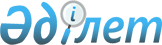 Қазақстан Республикасы Қоршаған орта және су ресурстары министрлігінің 2011 - 2015 жылдарға арналған стратегиялық жоспары туралыҚазақстан Республикасы Үкіметінің 2011 жылғы 8 ақпандағы № 98 Қаулысы

      Ескерту. Қаулының тақырыбы жаңа редакцияда - ҚР Үкіметінің 31.12.2013 № 1588 қаулысымен.      Қазақстан Республикасының 2008 жылғы 4 желтоқсандағы Бюджет кодексінің 62-бабына сәйкес Қазақстан Республикасының Үкіметі ҚАУЛЫ ЕТЕДІ:



      1. Қоса беріліп отырған Қазақстан Республикасы Қоршаған ортаны қорғау министрлігінің 2011 – 2015 жылдарға арналған стратегиялық жоспары бекітілсін.



      2. Осы қаулы 2011 жылғы 1 қаңтардан бастап қолданысқа енгізіледі және ресми жариялануға тиіс.      Қазақстан Республикасының

      Премьер-Министрі                           К. Мәсімов

Қазақстан Республикасы    

Үкіметінің          

2011 жылғы 8 ақпандағы  

№ 98 қаулысымен     

бекітілген        

Қазақстан Республикасы Қоршаған ортаны қорғау министрлігінің

2011 - 2015 жылдарға арналған стратегиялық жоспары      Ескерту. Стратегиялық жоспар жаңа редакцияда - ҚР Үкіметінің 2011.12.31 № 1741 (2012.01.01 бастап қолданысқа енгізіледі) Қаулысымен. 

Мазмұны      

1. Миссия және пайымдау



      2. Ағымдағы ахуалды және қызметтің тиісті салаларының (аяларының) даму үрдісін талдау



      3. Стратегиялық бағыттар, мақсаттар, міндеттер, нысаналы индикаторлар, іс-шаралар және нәтижелер көрсеткіштері



      4. Функционалдық мүмкіндіктерді дамыту



      5. Ведомствоаралық өзара іс-қимыл



      6. Тәуекелдерді басқару



      7. Бюджеттік бағдарламалар 

1-бөлім. Миссия және пайымдау      Ескерту. 1-бөлім жаңа редакцияда - ҚР Үкіметінің 30.04.2013 № 443 қаулысымен.

      Миссия: қазіргі және болашақ ұрпақтың қажеттіліктерін қанағаттандыру үшін қоршаған ортаны сақтау, қалпына келтіру және сапасын жақсарту, биологиялық әртүрлілікті сақтау, экономика салаларын және қоршаған ортаны сумен қамтамасыз ету, Қазақстан Республикасының төмен көміртекті дамуға және «жасыл экономикаға» көшуін қамтамасыз ету жөнінде жағдай жасау.



      Пайымдауы: қолайлы қоршаған орта, табиғи ресурстарды ұтымды пайдалану және адам өмірі мен денсаулығы, экономика, бизнес үшін экологиялық қауіпсіздікті қамтамасыз ету, «жасыл экономика» қағидаттарын енгізу. 

2-бөлім. Ағымдағы ахуалды және қызметтің тиісті

салаларының даму үрдісін талдау

      1-стратегиялық бағыт. Қоршаған ортаның сапасын тұрақтандыру және жақсарту

      Ескерту. 1-стратегиялық бағытқа өзгерістер енгізілді - ҚР Үкіметінің 2012.12.29 № 1756 (2013.01.01 бастап қолданысқа енгізіледі); 30.04.2013 № 443; 07.08.2013 N 807; 31.12.2013 N 1588 қаулыларымен.



      Қоршаған ортаны қорғау саласын дамытудың негізгі параметрлері



      Табиғи ресурстарды ұтымсыз пайдалану, қоршаған табиғи ортаның ластануы және орта сапасы мен адам денсаулығының нашарлауы еліміздің жеделдетілген индустриялық-инновацялық дамуымен тығыз байланысты, қазіргі кезеңде олар қоршаған ортаға түсетін антропогендік салмақты төмендету бойынша тиімді тұтқыштарын қолдануды талап етеді.



      Атмосфералық ауаның ластануы халық денсаулығына кері әсер ететін қоршаған ортаға әсер етудің негізгі факторларының бірі болып қала береді. Атмосфералық ауаға ең көп кері әсерді жылу-энергетика және мұнай-газ секторының, кен өндіру және кенді қайта өңдеу саласының, қара және түсті металлургия кәсіпорындары тигізеді.



      Қазақстанның өнеркәсіптік кәсіпорындарының атмосфераға ластаушы заттардың шығарындылары жылына 3 миллион (бұдан әрі – млн.) тоннадан астам болды, олардың – 85 %-ы І санатты объектілері бар және қоршаған ортаны қорғау саласындағы уәкілетті органнан қоршаған ортаға эмиссияға рұқсат алатын ең ірі табиғат пайдаланушыларға тиесілі. 2009 жылы атмосфераға ластаушы заттар шығарындыларының көлемі 3,4 млн. тоннаны құрады. 2010 – 2011 жылдары азаю 2009 жылға қарағанда 1,5 % құрады.



      Ластаушы заттардың жыл сайынғы шығарындылары шамамен 2,8 млн. тоннаны құрайды. Осылайша, 2009 жылы бұл көлем 2,85 млн. тоннаны құрады және 2010 – 2011 жылдары азаю 1,7 % болды.



      Эмиссияның жоғарыда аталған көлемдері нормативтік-белгіленген болып табылады. Экологиялық нормалау экологиялық қауіпсіздікті кепілдендіретін, шаруашылық қызметті орнықты дамыту жағдайында табиғи ресурстардың ұтымды пайдаланылуын және қалпына келтірілуін қамтамасыз ететін рұқсат етілетін шекті әсер ету нормаларын белгілеу мақсатында жүргізіледі.



      2012 жылдың басынан бері экономика салаларының оң даму динамикасына байланысты табиғат пайдаланушылар мәлімдеген ластаушы заттардың қоршаған ортаға шығарындыларының арту үрдісі байқалды. 2010 жылы нақты ЖІӨ 2009 жылға қарағанда 7,3 % өсті. 2010 жылы өнеркәсіптік өнімді өндіру 10,0 % өсті, оның ішінде тау-кен өндірісінің және кеніштерді жетілдірудің есебінен 5,3 %, өңдеуші өнеркәсіптер есебінен - 18,4 % өсті.



      Қалыптасқан жағдай 2009 жылмен салыстырғанда нормаланған эмиссияларға қарағанда эмиссияларды төмендетуді қамтамасыз етуге мүмкіндік бермейді.



      Қоршаған орта ластануының нақты деңгейін көрсететін эмиссияның нақты көлемі реттеуге, құралдық бақылауға және қоршаған ортаға эмиссиялар үшін төлем өндіруге жатады.



      Ластаушы заттардың шығарындылары және төгінділері бойынша нақты көлемдер көрсеткіштеріне көшу республика бойынша шынайы экологиялық ахуалдың көрініс табуына және адам өмірі мен денсаулығы үшін қолайлы қоршаған ортаны қамтамасыз ету және жақсарту бойынша тиісті іс-шараларды қабылдауға мүмкіндік береді.



      Басым экологиялық бағыттардың бірі өндіріс және тұтыну қалдықтарын қайта өңдеу болып қала береді. Елімізде 100 млн. тоннадан астам тұрмыстық қатты қалдықтар (бұдан әрі – ТҚҚ), 22,3 млрд. тоннадан астам өнеркәсіптік қалдықтар жинақталған, оның ішінде 12 млрд. тоннадан астамы техногендік минералдық түзілімдер.



      Тарихи ластануларға» өнеркәсіптік кәсіпорындардың банкрот болуы нәтижесінде иесіз қалған, олардың қызметі нәтижесінде түзілген қалдықтар да жатады. Соттың 9 шешімінің негізінде Қарағанды, Қостанай және Ақтөбе облыстарының аумағында орналасқан 4,7 млн. тонна қауіпті қалдық мемлекеттік меншікке берілді.



      Соттың шешімімен республикалық меншікке берілген иесіз қауіпті қалдықтарды басқару рәсімі зертханалық зерттеу жолымен қалдықтардың қауіпті құрамын зерделеуді, қауіпті қалдықтар паспортын құру үшін, сондай-ақ оларды одан әрі басқару бойынша шешім қабылдау үшін олардың қауіптілік деңгейін анықтауды талап етеді.



      2009 жылы елімізде 669,3 млн. тонна қалдықтар түзілген, оның ішінде, 665,6 млн. тонна өнеркәсіптік қалдықтар, 3,7 млн. тонна тұрмыстық қалдықтар. Еліміздің бір тұрғынының үлесіне орта есеппен алғанда жинақталған өнеркәсіптік және тұрмыстық қалдықтардың 1,4 мың тоннасы келеді.



      Қалдықтарды басқару саласында «тарихи ластанулар» аса маңызды проблема болып табылады. Қазір олар тек қана адам денсаулығына, қоршаған ортаға емес, сондай-ақ жалпы еліміздің тұрақты дамуына кері әсер етеді. Тұрақты органикалық ластағыштар (бұдан әрі – ТОЛ) «тарихи ластанулардың» бір түрі болып табылады. 



      ТОЛ қоры бойынша Қазақстан Республикасы Батыс және Орталық Еуропа елдері ішінде Ресей Федерациясынан кейін екінші орынды алады. Қалдықтардың жалпы көлемі қазірге құрамында ТОЛ бар шамамен 250 мың тоннаны құрайды. Олар 1500 тоннадан астам ескірген пестицидтер, құрамында полихлордифенилдер (бұдан әрі – ПХД) бар 50 мың данадан астам жабдықтар және 8 ластанған аумақтар.



      Қазіргі уақытта республика аумағында құрамында ПХД бар 116 трансформатор және 50 мыңнан астам конденсатор көлемінде құралдар анықталған, олардың жартысынан азы қолданыста.



      Экологиялық тепе-теңдікті тұрақтандыру мәселелерінде қоршаған ортаны қорғау қызметінің негізгі құралы мемлекеттік экологиялық сараптама, бақылау және лицензиялау, қоршаған ортаға эмиссияға рұқсаттар беру рәсімдерін орындау арқылы экологиялық реттеу болып табылады. Халықаралық тәжірибеге сәйкес мемлекеттік табиғат қорғауды бақылау жүйесінің жұмысы Қазақстан Республикасының экологиялық заңнамасын қатаң сақтау қамтылған түпкілікті нәтижелілікке, оны бұзғаны үшін табиғат пайдаланушылардың жауапкершілігін күшейту, қоршаған ортаға кері әсерді төмендету бойынша іс-шараларды іске асыруға, қолданылатын санкцияларды орындауға бағытталатын болады.



      Қоршаған ортаға эмиссияларды азайту индустриалдық объектілерді технологиялық жарақтандыруды әртараптандыру, ең озық қолжетімді технологияларды ендіру жолымен қамтамасыз етілетін болады.



      Қоршаған ортаға эмиссиялар параметрлерін ғана емес, энергия-, су және ресурстарды сақтауға, ең озық қолжетімді технологияларды және олардың негізінде нормалау жүйесін ендіруге міндетті талаптарды да қамтитын кешенді экологиялық рұқсат алуға, барлық ірі табиғат пайдаланушылардың кезең-кезеңімен көшу арқылы рұқсат жүйесінің тиімді жұмыс жасауы қамтамасыз етілетін болады.



      Жаңа технологиялар туралы ақпарат таратуда ең жаңа ақпараттық технологияларды (бұдан әрі – АТ) қолдану айрықша өзектілікке ие. Сонымен қатар, АТ қолдану халыққа және бизнеске электронды нысанда мемлекеттік қызметтер көрсетуге, елдің осы саладағы бәсекеге қабілеттілігін арттыруға бағытталуы тиіс.



      «Мемлекеттік көрсетілетін қызметтер туралы» 2013 жылғы 15 сәуірдегі Қазақстан Республикасының Заңын іске асыру үшін Министрліктің алдында Мемлекеттік көрсетілетін қызметтер тізіліміне енгізілген қоршаған ортаны, жануарлар әлемін және табиғи ресурстарды қорғау саласындағы 41 мемлекеттік көрсетілетін қызмет стандартын әзірлеу және оларды бекіту міндеті тұр. Аталған жұмысты 2013 жылдың соңына дейін аяқтау, кейіннен 2014 жылы қызмет көрсетудің регламенттерін бекіту жоспарлануда.



      Мемлекеттік көрсетілетін қызметтерді оңтайландыру және автоматтандыру бойынша жұмыс жалғастырылады. 2012 жылы электрондық нысанға ауыстырылған Министрліктің 8 мемлекеттік көрсетілетін қызметінің 4-уі халыққа қызмет көрсету орталықтары арқылы көрсетіледі. 2013 жылы тағы 10 мемлекеттік көрсетілетін қызмет автоматтандырылуға жатады.



      Ғылыми зерттеулер негізгі экологиялық проблемалар бойынша жүргізіліп жатыр, оның ішінде: судың ластануы, ірі қалалардағы атмосфералық ауаның ластануының жоғары деңгейі, өнеркәсіптік және тұрмыстық қалдықтардың жинақталуы, радиациялық және химиялық ластану, жерлердің тозуы, экологиялық апат аудандарының, Каспий маңы және Балқаш аймақтарының проблемалары, әскери-ғарыш полигондары аумақтарын оңалту, климаттың өзгеруі, озон қабатының жұтаңдауы, биоәртүрліліктің қысқаруы, ғылыми-негізделген қоршаған орта сапасын тұрақтандыру және орнықты даму бойынша салалық нысаналы көрсеткіштерін әзірлеу.



      Ақпаратқа кіру, шешімдер қабылдау процесіне жұртшылықтың қатысуы және қоршаған ортаға қатысты мәселелер бойынша сот әділдігіне қол жеткізу туралы конвенциясын (бұдан әрі – Орхусс конвенциясы) іске асыру бойынша Қазақстанның міндеттемелерін орындау мақсатында институционалдық құрылым – Орхусс орталығы құрылды, оның негізгі қызметі қоршаған ортаны қорғау саласындағы ақпараттық мәліметтер базасын қалыптастыру және қолдау, жеке және заңды тұлғалардың сұраулары бойынша экологиялық ақпаратты ұсыну болып табылады.



      Қоршаған ортаны қорғау саласындағы заңнаманы жетілдіру мақсатында 2007 жылы Қазақстан Республикасының Экологиялық кодексі қабылданды.



      Кодекс заңнамалық деңгейде қоршаған ортаны қорғау мәселелерін жалпылап жүйелендірді, экологиялық талаптар мен нормативтердің мәртебесін тікелей әсер ететін заңнамалық актісінің деңгейіне дейін көтерді, қоршаған ортаны қорғау тәжірибесіне халықаралық стандарттарды ендірді.



      Біріккен Ұлттар Ұйымы Еуропалық Экономикалық комиссиясының (бұдан әрі – БҰҰ ЕЭК) Экологиялық саясат жөніндегі комитетінің сарапшылары ауыспалы экономикасы бар елдер үшін экологиялық саясаттың нәтижелігі бойынша шолу жасады. Шолу шеңберінде Қазақстанға экологиялық заңнаманы жетілдіру ұсынылып, Еуропа Одағының сәйкес Директиваларымен үйлесімділігін жалғастыру ұсынылды.



      «Тарихи» ластануларды жою бөлігінде ел Президентінің Ақтөбе қаласындағы Елек өзеніндегі алты валентті хроммен тарихи ластануларды жою жөніндегі тапсырмаларын орындау бойынша жұмыстар жалғастырылады.  Алаңы 0,8 км2 құрайтын № 3 тәжірибелік-өндірістік учаскедегі жер асты суларын алты валентті хроммен ластанудан тазарту бойынша жұмыстар өткізу жоспарлануда және осы учаскедегі жұмыстар нәтижелерінің негізінде ғана № 2 және 1 учаскелердегі жобаның іске асырылуы жалғастырылады. Елек өзеніндегі алты валентті хроммен тарихи ластанулардың жалпы ауданы 5,8 км2 құрайды.



      Қазақстан Арал, Семей ядролық полигонының проблемалары бойынша халықаралық-танылған экологиялық бастамалардың арқасында кеңінен танымал және халықаралық қауымдастықтың қолдауын табуда. Халықаралық қауымдастық үшін, сондай-ақ Қазақстанның геосаяси орналасуының да маңызы бар, ол трансшекаралық және аумақтық бағдарламалар арқылы Еуропа және Азия аумақтарының саясаты мен көзқарастарын үйлестіруге, сондай-ақ халықаралық сауда, энергетика, көлік, туризм және тағы басқа мәселелерде барлық артушы рөлді ойнайтын экологиялық және өзге де стандарттарды үйлестіруге мүмкіндік ашады.



      Жоғарыда көрсетілген мүмкіндіктерді іске асыру үшін Мемлекет басшысы Н. Назарбаев халықаралық қауымдастықтар тарапының қолдауымен аяқталған бірқатар халықаралық бастамалар ұсынды. Астана қаласында 2010 жылы Азия-Тынық мұхиты өңірінің 62 елінің Қоршаған ортаны қорғау және орнықты даму жөніндегі алтыншы конференциясы өткізілді. Аталған конференцияда «Жасыл көпір» Астана бастамашылығын іске асыру жөніндегі серіктестік бағдарламасы арқылы қағидаттарын ендіру көзделген «Жасыл өсуді» іске асыру жөніндегі Еуропа, Азия және Тынық мұхиты елдерінің серіктестігі» атты Астана бастамашылығы қолдау тапты.



      2011 жылы Солтүстік Америка, Еуропа, Кавказ және Орталық Азия елдерін қоса алғанда Еуропа аймағының 56 елінің «Еуропа үшін қоршаған орта» жетінші конференциясын өткізу туралы бастамасы халықаралық қолдау тапты.



      Қазақстан Республикасы 2012 жылғы 20-23 маусым аралығында Рио-де-Жанейро (Бразилия) қаласында өткен БҰҰ «Рио+20» орнықты даму жөніндегі конференциясында «Жасыл көпір» серіктестік бағдарламасы деген қазақстандық бастамашылықты ұсынды. Аталған Конференцияда «Жасыл көпір» серіктестік бағдарламасы көрініс тапқан «Біз қалайтын болашақ» атты қорытынды құжат қабылданды.



      «Жасыл көпір» серіктестік бағдарламасын одан әрі іске асыру мақсатында, сондай-ақ Мемлекет басшысы Н. Назарбаевтың 2012 жылғы 14 желтоқсандағы «Қазақстан – 2050» стратегиясы: қалыптасқан мемлекеттің жаңа саяси бағыты» атты Қазақстан халқына жолдауын орындауда Қазақстан «жасыл» технология трансферті үшін институционалдық негіздерін құру қажет.



      «Жасыл көпір» серіктестік бағдарламасын іске асыру үшін бірінші кезеңде (2013 - 2014 жылдары) ұйымдастыру іс-шараларын өткізу жоспарлануда.



      Қоршаған ортаны қорғау саласында Қазақстан Республикасының оң сипатты имиджін қалыптастыру және ілгерілету мақсатында Қазақстан Республикасының халықаралық экологиялық конвенциялар бойынша міндеттемелерін іске асыру шеңберінде халықаралық және аймақтық ынтымақтастықты нығайту үшін Министрлік Біріккен Ұлттар Ұйымының Даму Бағдарламасымен (бұдан әрі – БҰҰДБ) бірлесіп іске асырылып және жоспарланып жатқан жобаларының мониторингін жүзеге асырады. Жоспарланған кезеңде БҰҰДБ бірлескен жобалары бойынша басым бағыттар мыналар: энергия тиімді инфрақұрылым құру, Қазақстан Республикасының стратегиялық жоспарлауына «Жасыл өсу» тетіктерін ендіру және Қазақстандағы ТОЛ жою.



      Қазіргі уақытта Қазақстан Ластаушыларды тасымалдау шығарындылары тізілімінің хаттамасына (бұдан әрі – ЛТШТ) қосылу мүмкіндігін қарау үстінде. Хаттама қоршаған ортаның шаруашылық жүргізуші объектілерімен ластануы туралы ақпаратты реттейді және осы салада қоғамдастық тарапынан бақылауды күшейтуге бағытталған. Хаттамаға сәйкес ұлттық ЛТШТ құру экологиялық есептің барлық нысандарын дайындау үшін қажет мәліметтерді жинауды айтарлықтай жеңілдетеді.



      Тегеран конвенциясына мынадай хаттамалардың жобаларын дайындау бойынша жұмыстар жалғастырылатын болады:



      Мұнаймен ластануға әкелетін тосын оқиғалар жағдайындағы өңірлік әзірлік, ден қою және ынтымақтастық туралы хаттама;



      Қоршаған ортаға трансшекаралық контексте әсер етуді бағалау жөніндегі хаттама;



      Каспий теңізін жерүсті көздерінен ластанудан қорғау жөніндегі хаттама;



      Биоәртүрлілікті сақтау туралы хаттама.



      Ұлттық гидрометеорологиялық қызметтің бақылау желісін дамыту Қазақстан Республикасының әлеуметтік-экономикалық және кеңістіктік даму сценарийлерімен, стратегиялық басымдылықпен үйлестіре жасалған бірыңғай ұзақ мерзімді жоспар негізінде жүзеге асырылуы тиіс.



      Ең алдымен бұл - суперкомпьютерлік технологияларды белсенді қолдану арқылы болжамдау және мәліметтерді өңдеу жүйесін қамтамасыз ететін есептеу және телекоммуникациялық құралдарды дамытуға қатысты. Тек осы негізде ғана ауа райын болжаудың, сонымен қатар алдын ала әртүрлі қоршаған ортаны ластаушы заттардың таралуын болжаудың, сондай-ақ гидрометеорологиялық мәліметтердің жасалу және таралу жүйесінің заманауи үлгілері мен технологияларын енгізу мүмкіндігі бар.



      Бұл үшін өзара үйлескен жүйенің барлық элементтерін қазіргі заманғы әлемдік деңгейге шығару және қайтадан техникалық жарақтандыру, жаңарту қажет: қоршаған ортаның жай-күйі туралы ақпараттарды алу, жинау, беру, талдау және мәліметтерді өңдеу, оларды жинақтау және мұрағаттау, ақпараттық өнімдерді құрастырып, тұтынушыларға ақпараттарды жеткізу.



      Осыған орай, Министрлік өз алдында «Гидрометеорологиялық және экологиялық мониторингті жетілдіру» мақсатын қояды, оның шеңберінде мемлекет пен тұрғындарды гидрометеорологиялық және экологиялық ақпараттармен қамтамасыз етудің сапасын жақсарту бойынша міндеттер орындалуы қарастырылады.



      Гидрометеорологиялық мониторинг – бұл гидросфераның, атмосфераның, төсеніштік және топырақтық жамылғының жай-күйіне тұрақты және ұзақ бақылау жүргізу, объективті талдау мен бақылау деректерінің, әртүрлі индекс пен болжамдарының есептерін қоса алғандағы өңдеу жүйесі.



      Қазіргі уақытта болжамдық, режимдік-анықтамалық гидрологиялық, метеорологиялық, агрометеорологиялық, аэрологиялық ақпараттарды дайындау үшін гидрометеорологиялық мониторинг 260 метеорологиялық станцияларда, 12 метеобекеттерде, 291 гидрологиялық бекеттерде, 186 агрометеорологиялық бақылау пункттерінде, 8 аэрологиялық станцияларда, 2 қар көшкіні станцияларында және 20 қар өлшеу бағыттарында жүргізіледі.



      Агрометеорологиялық мониторинг – бұл топырақтың ылғалдылығы мен температуралық режимі, ауыл шаруашылық дақылдарының фенологиялық жай-күйі туралы, олардың қолайсыз ауа-райы құбылыстарынан: үсік, қатты суық, аз қарлы қыс, құрғақшылықтан, сондай-ақ зиянкестер мен ауа-райы жағдайына байланысты таралатын аурулардан зақымдану мүмкіндігі туралы бақылау жүргізу.



      1992 жылғы 18 желтоқсанда Қазақстан Республикасы Бүкіләлемдік метеорологиялық ұйымының (бұдан әрі – БМҰ) конвенциясына қосылды және Бүкіләлемдік метеорологиялық ұйымының құрамына кірді, аталған ұйымдар шеңберінде даму стратегиясы, болжам әдістері және кадрлардың біліктілігін арттыру бағдарламалары жасалуда.



      БМҰ-ның стандарттарына сәйкес жергілікті жердің нақты тығыздығы мен жер бедерін, сонымен бірге аумақтың экономикалық игерілуін және елді мекендердің санын есепке алғанда, бақылау жүйесі мынадай ең төмен санда: 421 метеорологиялық станциялар, 507 гидрологиялық бекеттер, 280 агрометеорологиялық бақылау жүргізетін пункттер, 15 аэрологиялық станциялар болуы қажет.



      Метеорологиялық желіні ұтымды орналастыру негізіне станциялар мен бекеттер республика аумағына біркелкі таралуы, кез келген нүктеде интерполяция жолымен көрші станцияның ақпараттары бойынша әрбір метеорологиялық элементтердің көрсеткіштерін белгілі бір дәлдікпен алу мүмкіндігі сияқты талаптар енгізілген.



      Экологиялық мониторинг – бұл атмосфералық ауаның, жер беті және жер асты суларының, топырақтың ластануына, радиациялық жай-күйге жүргізілетін бақылау жүйесі. Атмосфералық ауаның жай-күйін бақылау 78 стационарлық бекеттерде жүргізіліп, ластаушы заттардың 16 көрсеткіші бойынша бақыланды. Жер үсті суларының жай-күйі мен сапасын гидрохимиялық көрсеткіштері бойынша қадағалау 215 гидрохимиялық орында жүргізіледі, олар 86 объектіде, соның ішінде 58 өзенде, 12 көлде, 1 теңізде, 12 су қоймасында және 3 каналда орналасқан (ластаушы заттардың 40 астам көрсеткіштеріне дейін анықталады), 5 ластаушы заттар бойынша (қорғасын, мырыш, кадмий, мыс, хром) 23 елді мекеннің топырақ жамылғысының жай-күйіне мониторинг жүргізіледі.



      Стационарлық желілерде жүзеге асырылатын атмосфералық ауаның сапасын бақылау, аймақтық (экспедициялық) зерттеулермен, бағыттық және жылжымалы бекеттердегі қарқынды бақылаулармен толықтырылады.



      Топырақ және атмосфералық ауа сапасының жай-күйіне мониторинг барлық елді мекендерде жүргізілуі тиіс. Атмосфералық ауаның ластануына бақылау жүргізуші стационарлық бекеттердің саны «Атмосфераның ластануын бақылау жөніндегі нұсқаулық» нұсқаулық құжатына (бұдан әрі – НҚ) сәйкес тұрғындардың санына байланысты саналуы қажет және аз санды тұрғындары бар аудандарда қосымша экспедициялық зерттеулер жүргізуді қоса алғанда 50 мың тұрғынға - 1 бекет; 50-100 мың тұрғынға - 2 бекет; 100-200 мың тұрғынға - 2-3 бекет; 200-500 мың тұрғынға -3-5 бекет; 500 мыңнан аса тұрғынға 5-10 бекет; 1 миллионнан аса тұрғынға - 10-20 бекетті (стационарлық және бағыттық) құрайды. Бекеттердің саны жергілікті жердің күрделі жер бедеріне, ластаушы көздерінің көп болуы, берілген аумақтағы ауаның тазалығы ерекше маңызды болып табылатын объектілер (ұлттық саябақтар, тарихи ғимараттар т.б.) жағдайында көбейтілуі мүмкін.



      Республика аумағы бойынша НҚ сәйкес атмосфералық ауаның жай-күйіне бақылау жасау жөніндегі бекеттердің ең аз саны 250 болуы қажет.



      Даму үрдістері мен перспективалары. Қазақстанның гидрометеорологиялық қызметінің даму барысы өткен ғасырдың 80-ші жылдары ең жоғары шарықтау шегіне жетті. Бірақ кейін жағдай күрт өзгерді. 1983-99 жылдары Қазгидромет метеорологиялық станциялардың 35%, гидрологиялық бекеттердің 65%, агрометеорологиялық бақылау пункттердің 55%, аэрологиялық станциялардың 47% жабуға мәжбүр болды.



      2000 жылдан бастап бұрынғы жабылған бақылау бекеттері қалпына келтіріліп, жаңа бақылау желілері мен талдау зертханалары ашылды. Болашақта жаңа бақылау пункттерін ашу, бар пункттерді жаңғырту, автоматты метеорологиялық станцияларды орнату, ақпараттарды жинақтау, өндеу және таратудың базалық технологиясын, қоршаған ортаның жай-күйін болжау әдістерін дамыту, сонымен қатар ақпараттарды өңдеу мен тарату жүйесін жетілдіру ұйғарылып отыр. Трансшекаралық өзендердің мониторингіне ерекше назар аударылатын болады.



      Гидрометеорологиялық және қоршаған ортаның жай-күйі мониторингін дамыту нәтижесінде қауіпті және апатты гидрометеорологиялық құбылыстарды алдын ала ескерту ұлғайып, гидрометеорологиялық болжамдардың өзін-өзі ақтауына, қоршаған ортаның жай-күйі жөнінде ақпараттардың дәлдігін көбейтуге мүмкіндік береді.



      Ескі болжау әдістерін жетілдіру және жаңаларын енгізу әкімшілік аудандар бойынша метеорологиялық болжауларды жан-жақты талдауға мүмкіндік береді. Қазақстанның таулы өзендерінде айлық гидрологиялық болжамдар жылдың жылы мезгілінде жасалады, сонымен қатар өсімдік және мал шаруашылығына қатысты агрометеорологиялық жаңа болжамдардың түрлері енгізілетін болады.



      2008 - 2010 жылдары «Экологиялық паспорттарды құру мақсатымен ауылдық аймақтарды экологиялық-демографиялық зерттеу» жобасы бойынша 1603 ауылдық елді мекен (бұдан әрі – АЕМ) зерттеліп, Оңтүстік Қазақстан, Жамбыл, Қызылорда, Алматы, Шығыс Қазақстан және Қарағанды облыстары округтерінің 473 экологиялық паспорттары құрылды. 313 ауылдық округтегі экологиялық жағдай қанағаттанарлық, ал 160 елді мекенде алаңдаушылық туғызарлық деген бағаға ие болды. Бұл ретте, ауылдық тұрғындарды сумен қамсыздандыруды қанағаттарлық деп санауға болмайды. Әзірленген АЕМ экологиялық паспорттарында экологиялық жағдайды жақсарту бойынша іс-шаралар ұсынылған.



      2008 - 2009 жылдарда Оңтүстік Қазақстан, Қызылорда, Алматы, Жамбыл, Шығыс Қазақстан және Қарағанды облыстарының 572 ауылдарында радиациялық мониторинг жүргізілді. Ауылдардағы радиациялық жағдай жалпы қанағаттанарлықтай, сонда да, 203 ауылда ауыз судағы альфа-активтіліктің шектен асуы анықталды, 123 ауылда тұрғын және қызметтік үй-жайлардың ауасында радонның шоғырлануы шектен асады және 24 ауылда судағы радонның шоғырлануы шектен асады. 2010 жылы 325 ауылда радиациялық мониторинг жүргізілді.



      Қазақстан тұрғындарының табиғи радиоактивті көздерден сәулелену тәуекелін төмендету 2012-2017 жылдардағы зерттеу бойынша қамтамасыз етіледі, оның мақсаты Шығыс Қазақстан, Павлодар және Алматы облыстарында 8000 үйдің ауасында (жылына 2000 үйден) радон шоғырлануын анықтау болып табылады.



      Азаматтық авиация әуе кемелерінің ұшуларын қауіпсіз, тұрақты және тиімді жүзеге асыру мақсатында нақты метеорологиялық ақпаратпен жедел қамтамасыз ету және ауа райының қауіпті құбылыстарының туындауын алдын ала ескерту қажет.



      2007, 2010 жылдары «Қазаэросервис» АҚ жарғылық капиталын толықтыруға республикалық бюджеттен 1,5 млрд. теңге көлемінен астам қаражат бөлінді, бұл 13 әуежайлардағы метеорологиялық жабдықты жаңғыртуды және техникалық қайта жабдықтауды жүзеге асыруға мүмкіндік берді. Алдағы уақытта осыған ұқсас метеорологиялық жабдықпен Орал, Талдықорған, Балқаш, Петропавл және Семей қалаларындағы әуежайларды жабдықтау жоспарлануда.



      Ауа райының қауіпті құбылыстарының туындауын ерте ескерту және болжамдардың ақталу деңгейін арттыру бойынша ұшулардың қауіпсіздік деңгейін арттыру үшін еліміздің барлық аумағы бойынша қос поляризациялы доплерлік локаторлар жүйесін құру қажет. Аталған желіні құрудың бірінші кезеңін Қазақстанның батыс өңіріндегі Орал, Ақтау және Ақтөбе қалаларынан бастау болжануда. Бұл атмосфералық процестің физикалық ерекшеліктеріне негізделген: жер шарының солтүстік жартышарындағы ауа батыстан шығысқа қарай бет алады, синоптикалық процестердің қозғалысы Еуропалық аймақ пен Атлантикадан Каспий теңізі және Батыс Орал арқылы Қазақстан аумағына бағытталған.



      Халықаралық авиацияны метеорологиялық қамтамасыз етуді ұйымдастыру жүйесін жетілдіру аясында елдің авиаметеорологиялық мәліметтер банкін құру және Қазақстан Республикасының әрбір әуеайлағының климаттық сипаттауын әзірлеу қажет.



      Аталған іс-шара Азаматтық авиацияның халықаралық ұйымы стандарттарына сәйкестендіруге, сонымен қатар халықаралық және отандық авианавигациялық пайдаланушыларды метеорологиялық ақпаратпен жедел қамтамасыз ету аясында авианавигациясына қызмет көрсетудің сапалы жаңа әдістеріне көшуге мүмкіндік береді.

      Негізгі проблемаларды талдау



      Қазақстан экологиясы саласындағы негізгі проблемалық мәселелерге мыналар жатады:



      1) ірі қалалар мен өнеркәсіптік орталықтардың ауа бассейнінің ластануы. Каспий және Балқаш өңірі;



      2) жерүсті және жерасты суларының ластануы, трансшекаралық сулар проблемасы;



      3) өнеркәсіптік және тұрмыстық қалдықтардың жинақталуы;



      4) суды бұру және кәріздік тазарту құрылыстары жүйелерінің қанағаттанарлықсыз жағдайы;



      5) жердің шөлейттену және тозу үдерістері;



      6) экологиялық апаттың Арал және Семей аймақтары;



      7) «тарихи» ластанулар.



      Түзілетін қалдықтар көлемінің жыл сайынғы өсуіне қарамастан, оларды қайта өңдеу төмен деңгейде қалуда: түзілген қалдықтардың 20 % жуығы кәдеге жаратылады. Дамыған елдерде бұл көрсеткіш 30 % асады. Өндіріс қалдықтарын, оның ішінде улы қалдықтарды қайталама қайта өңдеу Қазақстанда тәжірибеге алынбаған. Қалдықтар техногенді қарқынды ластанатын ландшафттарды құра отырып, арнайы полигондарда, жинақтағыштарда және үйінді сақтағыштарда қоймаланады. Сонымен, мысалы, республикадағы электростанциялардың күл-шлак қалдықтарын кәдеге жарату және қолдану 1 % аспайды, ал Еуропада бұл көрсеткіш орташа есеппен алғанда 60 % құрайды.



      Тазартылған шаруашылық-тұрмыстық сарқынды сулар төгінділері

үшін жинақтауыш тоғандар құру өзінің қабілетсіздігін көрсетті. Оған Сорбұлақ (Алматы) және Талдыкөл (Астана) сарқынды суларының жинақтауыштары мысал бола алады. Ең жоғары көлемі шамамен 1 млрд. м3 Сорбұлақ сарқынды сулар жинақтауышы көлі (посткеңестік кеңістіктегі ең үлкен сарқынды суларды жинақтаушы көл) уытты заттар құрамының тұрақты артуынан, оның толып кету және апаттық бұзылу мүмкіндігінен өңір экологиясы мен халқының қауіпсіздігіне күрделі қауіп болып табылады.



      Мемлекет басшысының жеке тапсырмасын орындау үшін 2010 - 2012 жылдар кезеңінде Сорбұлақ сарқынды сулар жинақтауышы көлінің бұзылу қауіпін азайту және қалыптасқан қолайсыз экологиялық ахуалды бағалау мақсатында оның қазіргі жай-күйін кешенді зерделеу» тақырыбы бойынша ғылыми зерттеулер жүргізілді. 2013 жылы «Қосалқы құрылыстарды қоса алғанда, Сорбұлақ сарқынды сулар жинақтауышы көлін реконструкциялау» жобасын іске асыру үшін құжаттаманы дайындау жөніндегі жұмыстар басталды.



      Осы жобаны орындау халық өмірінің әлеуметтік-тұрмыстық, санитариялық-эпидемиологиялық жағдайларының жақсаруына әкеледі, Сорбұлақ көліндегі су деңгейін төмендету есебінен бөгеттің бұзылу қауіпі жойылады, биологиялық тазартудан өткен сарқынды сулар төгінділерінің есебінен Іле-Балқаш бассейнінің су теңгерімі жақсарады.



      Республика үшін ТОЛ, ескірген пестицидтер және онымен ластанған аумақтар мәселесін шешу өзекті проблема болып табылады. Бұл мақсаттар үшін ТОЛ-ды және басқа да қауіпті қалдықтарды экологиялық қауіпсіз жою жөніндегі зауыт салу, сондай-ақ ластанған жерлерді қалпына келтіру қажет.



      2010 жылы БҰҰДБ/ ЖЭҚ «Қазақстанда ескірген пестицидтер және полихлордифенилдер қорларын және қалдықтарын жинау және жою бойынша зерттеу және ұсыныстар» жобасы аяқталды. Жобаны іске асыру барысында 14 ластанған аумақтар (10 ПХД бойынша, 4 пестицидтер бойынша) анықталды.



      Стокгольм конвенциясы бойынша ұлттық міндеттемелерді орындау мақсатында Министрлік ТОЛ-дармен ластанған аумақтарды оңалту үшін жекелей алғанда Дүниежүзілік банктің жобасын іске асыру арқылы халықаралық инвестицияны тарту жұмыстарын жүргізіп жатыр.



      Дүниежүзілік банктің жобасы осындай ұсыныстардың бірі болып табылады. Қазіргі уақытта Жаһандық экологиялық қор Қазақстанда тұрақты органикалық ластағыштарды жою жөніндегі зауыт салудың техникалық экономикалық негіздемесін (бұдан әрі - ТЭН) дайындауға құны 200 мың АҚШ долларын құрайтын грантты растады. Жобаның әкімшісі ретінде Дүниежүзілік банк Қазақстан Республикасының Үкіметі жобаны бірлесіп қаржыландырған жағдайда (50%-ға дейін) зауытты салуды қаржыландыруға қаражат бөлетіндігі туралы ниетін растады. Ұсынылған жоба республикалық бюджеттен, Дүниежүзілік банк займынан және Қазақстан Республикасы үшін сомасы 10,35 миллион АҚШ долларын құрайтын ЖЭҚ грантынан қаржыландырылатын болады.



      Жобаны іске асыру туралы инвестициялық шешім қабылдау үшін жобаның ТЭН дайындау көзделген. ТЭН зауыт салуға және басымдық берілген ластанған учаскелерді қалпына келтіру бағдарламасына қатысты жобаның оңтайлы техникалық шешімін және техникалық, қаржылық, экономикалық және экологиялық/әлеуметтік жүзеге асырылуын көрсетеді. 



      Белсенді қорларды анықтау және миллиондаған аршынды жыныстардың үйінділері мен үйінді сақтағыштарын кәдеге жарату мәселесін шешу мақсатында техногендік минералдық түзілімдерді (бұдан әрі – ТМТ) түгендеуді жалғастыру қажет.



      Экономикалық өсім, эмиссия көздерінің көбеюі және өнеркәсіптік қызмет көлемдерін кеңейту шамасы бойынша ластану деңгейін төмендету үшін негізгі шарт табиғат қорғау саясатын үздіксіз арттыру болып табылады.



      Бұл ретте, жылу энергетика секторының, кен өндіру және кенді қайта өңдеу салаларының кәсіпорындарын ең озық қолжетімді технологияларды ендіру жолымен техникалық қайта жарақтандыру мәселесі маңызды болып қалады.



      Табиғи ресурстар және қоршаған орта мониторингінің бірыңғай мемлекеттік ақпараттық жүйесінің болмауы - Қазақстан Республикасы Қоршаған ортаны қорғау министрлігі және басқа мүдделі мемлекеттік ұйымдар арасындағы экологиялық ақпараттың жүйелі алмасуына мүмкіндік бермейді. Көп пайдаланушылар жүйесін көбейту, қоршаған ортаны қорғау және табиғи ресурстарды пайдалану саласында, оның ішінде ғарыштық мониторинг нәтижелері бойынша тиімді басқарушылық шешімдер қабылдауға жағдай жасайды.



      Қазіргі уақытта Қазақстан гидрометеорологиялық қызметін дамыту өзекті мәселе болып табылады. Республика аумағының мониторингпен қамтамасыз етілуі, метеорологиялық мониториг - 61%, агрометеорологиялық мониторинг - 66%, гидрологиялық мониторинг - 57%, атмосфералық ауаның жай-күйіне мониториг – 31% құрайды.



      Еліміздің барлық аумағындағы инфрақұрылым объектілері (қызметтік ғимараттар) мүшкіл жағдайда, қызметкерлердің жұмыс орындары қанағаттанарлықсыз, еңбекақыларының төмен болуы, кадрлармен қамтамасыз ету қиындығын туғызады. Бақылау пункттерінің көпшілігінде бақылаулар қолмен жүргізіледі.



      Негізгі сыртқы және ішкі факторларды бағалау



      Еліміз үшін реформалауды талап ететін маңызды экономика сегменттерінің бірі коммуналдық қалдықтарды кәдеге жарату және қайта өңдеу секторы болып табылады. Қазақстанда осы бағыттағы жұмыс қалыптасу кезеңінде.



      Осы секторға халықаралық қаржы институттарының қызығушылығы 2012 жылы Еуропа Қайта Құру және Даму Банкімен ҚТҚ секторындағы өзара түсіністік пен ынтымақтастық туралы меморандум жасасуға ықпал етті. Осы Меморандум шеңберінде Мемлекет басшысының қайта өңдеу және кәдеге жарату жүйесін дамыту жөніндегі тапсырмасын іске асыру мақсатында ҚТҚ басқару жүйесін жаңғырту жөніндегі инвестициялардың негіздемелерін әрбір қала немесе өңір үшін нақты әзірлеу көзделген.



      Бұл ретте ҚТҚ секторын дамытуды қаржыландыру тетіктерінің әртүрлі нұсқалары мен қалдықтарды қайта өңдеу кезіндегі мемлекет пен жеке сектордың өзара іс-қимылын ұйымдастыру схемалары қаралатын болады, бұл осы секторды қаржыландыру проблемаларын шешуі мүмкін.



      Еуропа өзіне 2028 жылдың соңына дейін ТОЛ, ескірген пестицидтерді және онымен ластанған жерлерді кәдеге жаратуды аяқтау міндетін алды. Қазақстан Стокгольм конвенциясының тарапы болғандықтан 2028 жылға дейін құрамында ТОЛ бар барлық қалдықтарды экологиялық қауіпсіз жою және олармен ластанған аумақтарды қалпына келтіру бойынша өзіне алған міндеттемелерін орындауы тиіс.



      Сонымен бірге, Қазақстан жыл сайын қауіпті химиялық заттар мен қалдықтарды басқару мәселелерін реттейтін Роттердам, Базель және Стокгольм конвенциялары бойынша есеп беруі тиіс. Конвенциялардың негізгі міндеттері: ЖОЛ қорлары мен қалдықтарын басқару бойынша нормативтік-құқықтық актілерді әзірлеу және жетілдіру, Жойылмайтын органикалық ластаушылар туралы Стокгольм конвенциясының ережелеріне сәйкес Қазақстандағы ТОЛ қорлары мен қалдықтарына егжей-тегжейлі түгендеу жүргізу жұмыстарын жалғастыру және оларды экологиялық қауіпсіз жою бойынша, сондай-ақ Орхусс конвенциясына сәйкес жұртшылықтың хабардар болуын арттыру бойынша жұмыстардың орындалуы болып табылады.



      Қазақстан Республикасының гидрометеорологиялық қызметінің халықаралық қызметі БМҰ негізгі бағдарламалары: Бүкіләлемдік ауа-райы қызметі, Бүкіләлемдік климаттық бағдарлама, Метеорологияны қолдану, гидрология және су ресурстары, кадрларға білім беру және дайындау, техникалық ынтымақтастық және т.б. бойынша атмосфералық зерттеу және қоршаған орта жөніндегі бағдарламаларға қатысу арқылы жүзеге асырылады.



      БМҰ шеңберінде Қазақстанның міндеті, сондай-ақ еліміздің экономикалық салаларын дамыту гидрометеорологиялық және экологиялық ақпараттардың қажеттілігін арттырады. Гидрометеорологиялық қызметтің дамуын тежейтін факторларға: мамандандырылған кадрлардың тапшылығы, сонымен қатар республикалық бюджеттен осы саланы жеткіліксіз қаржыландыру жатады.



      Экологиялық заңнаманы одан әрі дамыту, оны жетілдіруге және халықаралық тәжірибемен жақындастыруға бағытталады. Ең бастысы, заңнамаға мынадай мәселелер бойынша өзгерістер мен толықтырулар енгізілетін болады:



      1) коммуналдық және өнеркәсіптік қалдықтарды басқару жүйесі;



      2) қоршаған ортаның ластануын реттеу және алдын алудың экономикалық құралдары;



      3) экологиялық нормалау және жобалау;



      4) халықаралық стандарттарға сәйкес шаруашылық қызметті жүзеге асыруға экологиялық талаптар жүйесі;



      5) рұқсат беру жүйесін жеңілдету, кешенді экологиялық рұқсат берудің қолданыстағы тетіктеріне көшу;



      6) қоршаған ортаға келтірілген залалды бағалауды анықтауды жетілдіру;



      7) қоршаған орта мониторингінің жүйесін дамыту.

      2-стратегиялық бағыт. Қазақстан Республикасының төмен көміртекті дамуға және "жасыл экономикаға" көшуі

      Ескерту. 2-стратегиялық бағытқа өзгеріс енгізілді - ҚР Үкіметінің 30.04.2013 № 443 қаулысымен.



      Қоршаған ортаны қорғау саласын дамытудың негізгі параметрлері



      Қазақстан үшін «жасыл» даму бірінші кезекте индустриялық және энергетикалық секторларда төменкөміртекті дамуды, табиғи ресурстарды ұтымды пайдалануды, су секторлары, ауыл шаруашылығы, өндіріс және тұтыну қалдықтарын қайта өңдеу мәселелерін шешуді білдіреді. Мемлекет неғұрлым қатаң экологиялық стандарттарды басқару, енгізу қағидаттарын қайта қарауы және жаңа «жасыл» технологияларды енгізуді де үйренуі керек.



      2012 жылғы есептік деректер бойынша 2010 жылы парниктік газдардың шығарындылары СО2 эквивалентінде 262,7 млн. тонна немесе базалық 1990 жылға 73 % құрады.



      Түрлі елдердің шығарындыларының салыстырылатындығын қамтамасыз ету үшін тұрғындардың жан басына шаққандағы негізгі парниктік газдардың жылдық эмиссияларының көрсеткіштерін есептеу қабылданған. 2005 жылы Қазақстан парниктік газдардың жалпы үлес эмиссиялары бойынша орта және жоғары көміртек сыйымдылығы экономикасы бар елдер арасында жан басына шаққанда 19,1 тоннаны құрап, 14 орын алды. 2010 жылы жан басына шаққанда 16 тонна құрап, оның ішінде шамамен 12 тоннасы көміртек диоксидінің эмиссиясына арналған.

       

Көміртек диоксиді шығарындыларының көлеміне ең көп үлесті энергетика, ал энергия тасығыштарынан – көмір қосады, бұл ретте есептер көрсеткендей, шығарындылар генерациясындағы көмірдің үлесі үдемелі қарқынмен өсетін болады. Отынды жағудан түзілетін жалпы шығарындылардың көлемінде ол 2010 жылға қарай 63 %, ал 2020 жылға қарай 66 % құрайды.



      2009 жылғы 26 наурызда Қазақстан Біріккен Ұлттар Ұйымының Климаттың өзгеруі туралы негіздемелік конвенциясына Киото хаттамасын (бұдан әрі – БҰҰ КӨНК) ратификациялап, көмірсутекті жанармайды жағудан пайда болатын парниктік газдар көлемінің өсуіне әкеліп соғатын жаһандық жылынудың алдын алу бойынша дүниежүзілік қозғалысқа қосылды. Киото хаттамасын іске асыру шеңберінде парниктік газдар шығарындылары бойынша мониторинг пен есептіліктің ұлттық жүйесін құру, көміртегі бірліктерінің мемлекеттік тізілімін, квоталарды үлестірудің ұлттық жоспарын, сондай-ақ квоталарды саудалау нарығын құру бойынша шаралар қабылданады, техникалық және консультативтік көмек ұсыну үшін халықаралық банктермен және ұйымдармен келіссөздер жалғастырылатын болады.



      Парниктік газдар шығарындылары жөніндегі заңнаманы бұзғаны үшін жауапкершілік бекітіледі, атап айтқанда парниктік газдар шығарындыларына белгіленген көлемді асырғаны үшін айыппұлдар енгізіледі. Еуроодақта айыппұл асырған әрбір тонна үшін 100 евро көлемінде белгіленген, биржадағы парниктік газдардың тоннасының құны әр тоннаға 8-11 евро аралығында ауытқиды. Қазақстанда әрбiр тоннаға шамамен 70 евро көлемінде айыппұл болжанады, биржадағы құны сұраныс пен ұсыныспен реттеледі, бірақ тоннасы 4-5 евродан төмен емес. Мұндай шаралар парниктік газдардың шығарындыларын қысқарту бойынша жобаларды iске асыру есебiнен парниктік газдар шығарындыларын төмендетуге мүмкiндiк бередi.



      Жаңартылатын энергия көздері



      Қазақстан 2013 жылғы 1 қаңтардан басталып 8 жылға созылатын және 2020 жылғы 31 желтоқсанда аяқталатын Киото хаттамасының екінші сынақ кезеңі үшін парниктік газдардың шығарындыларын 1990 жылғы базалық деңгейден 5 % қысқарту бойынша сандық міндеттемелерімен Киото хаттамасы Б Қосымшасы мемлекеттерінің тізіміне енді. Сонымен бірге Киото хаттамасының 20 және 21-баптарына сәйкес аталған түзету оны қабылдаған Тараптар үшін депозитарий қабылдау туралы құжатты осы Хаттама Тараптарының кемінде төрттен үшінен алған күнінен бастап тоқсаныншы күні күшіне енеді. Түзету оны ратификациялаған мемлекеттер үшін ғана күшіне енеді.



      Бұл мақсатқа экономиканың энергия сыйымдылығын азайту есебінен ғана жету қиын болады. Парниктік газдардың шығарындыларын қысқартуда экологиялық таза жаңартылатын энергия көздері елеулі мәнге ие болып табылады.



      Көмірсутегі шикізатының нарығында ірі ойыншы болып қала отырып, біз энергияның баламалы түрлерін өндіруді дамытуға, күн мен желдің энергиясын пайдаланатын технологияларды белсенді енгізуге тиіспіз. Бұл үшін бізде барлық мүмкіндіктер бар. 2050 жылға қарай елде энергияның баламалы және жаңғыртылатын түрлерін қоса алғандағы барлық энергия тұтынудың кем дегенде тең жартысы келуге тиіс. Мемлекет басшысының қойған міндеттерін орындау үшін жаңартылатын энергия көздері (бұдан әрі – ЖЭК) саласында жобаларды орындауға жағдай жасау, инвестициялар тарту бойынша сауатты саясат әзірлеу қажет.



      ЖЭК саласындағы жобаларды іске асыру инвесторлардың, оның ішінде отандық инвесторлардың меншікті және қарыз қаражаты есебінен жүзеге асыру көзделіп отыр. Осыған байланысты ЖЭК пайдалануды қолдау шараларын қабылдау қажет етіледі.



      Green 4 жобасын іске асыру



      Қазақстан Республикасының Президенті – Елбасы Н.Ә. Назарбаевтың 2012 жылғы 14 желтоқсандағы «Қазақстан-2050» стратегиясы: қалыптасқан мемлекеттің жаңа саяси бағыты» атты Қазақстан халқына Жолдауында Қазақстан дамуының негізгі басымдықтарының бірі мемлекеттің «жасыл экономикаға» көшуі деп көрсетілген. Пилоттық жоба ретінде Green 4 жобасын іске асыру атап өтілді.



      Green 4 жобасы Алматы қаласына іргелес аумақтарда тиімді және экологиялық таза ортасы бар 4 серіктес қала салуға бағытталған. Жалпы ауданы – 8 мың га. Жоспарланған саны – 304 мың адам. Жобаны іске асыру және жобаның инвестициялық тартымдылығын арттыру мақсатында серіктес қалалар базасында арнайы экономикалық аймақ құру, жасыл технологиялар кластерін құру, инженерлік инфрақұрылым объектілерін салу қажет.



      Қазақстан Мемлекет басшының тапсырмасы бойынша Қазақстанның «жасыл» экономикаға көшу стратегиясын әзірлеуге кірісті. Стратегия Қазақстан экономикасын қайта құруға, қазіргі экологиялық проблемаларды шешуге және болашақта экологиялық тәуекелдерді төмендетуге мүмкіндік береді.



      Астанада ЭКСПО-2017 өткізу бизнестің бірегей «жасыл» бағыттарын, жаңа өндірістер мен жұмыс орындарын құруға, сондай-ақ еліміздің «жасыл» даму жолына көшу процесін жылдамдатуға мүмкіндік береді.



      Негізгі проблемаларды талдау



      Атмосфераға парниктік газдар шығарындыларының көлемі бойынша негізгі ластаушы еліміздің энергетикалық секторы болып табылады. Қазақстан Республикасы Экологиялық кодексіне сәйкес парниктік газдардың шығарындылары мен сіңірулері саласында мемлекеттік реттеу жүйесі, квоталарды сату нарығы енгізілуде. Үкімет Парниктік газдар шығарындыларына 2013 жылға арналған квоталар бөлудің ұлттық жоспарын бекітті. Жоспарда экономиканың негізгі: энергетика, көмір, мұнай және газ өндіру, сондай-ақ өнеркәсіп секторлары қамтылған. Осы кәсіпорындар үшін Еуропалық сауда схемасы үлгісінде парниктік газдар шығарындыларына арналған квоталардың сауда үшін алаң ұйымдастырылады. Парниктік газдардың артық шығарындысы үшін айыппұл төлету көзделген.



      Сонымен қатар табиғат пайдаланушылардың пікірінше, парниктік газдардың белгіленген көлемін арттырғаны үшін айыппұл төлету ерте және экономиканың барлық секторлары үшін айтарлықтай қаржылық тәуекелге әкеліп соқтырады.



      Осыған орай парниктік газдар шығарындыларын мемлекеттік реттеу және квоталармен сауда жасаудың ішкі жүйесі мәселелері бойынша заңнамалық базаны жетілдіру бойынша жұмыстар жүргізу қажет.



      Негізгі сыртқы және ішкі факторларды бағалау



      Қазақстан Республикасы Президентінің 2010 жылғы 10 ақпандағы № 922 Жарлығымен бекітілген Қазақстан Республикасының 2020 жылға дейінгі Стратегиялық даму жоспарымен инвестицияларды тарту, экологиялық проблемаларды шешу, антропогендік салмақтың жағымсыз әсерін азайту, табиғат пайдаланушылардың қоршаған ортаға эмиссияларды азайту, қалдықтарды кешенді қайта өңдеуге жауапкершілігін күшейту мәселелерінде төмен көміртекті экономиканың «жасыл» саясатын орнықты дамытуды басқару жүйесін оңтайландырудың қажеттілігі анықталады.



      Қазақстан отын-энергетика кешені дамыған ел ретінде, өзінің экономикалық және технологиялық даму деңгейін ескере отырып, төмен көміртекті дамуға жол таңдау проблемасына тап болуда. Төмен көміртекті экономикаға көшу мүмкіндігі ең алдымен төмен эмиссиялы энергетиканың даму үрдісімен, экономиканы қайта құрылымдаумен, энергия үнемдеумен және орнықты дамумен байланысты болады.



      Төмен көміртекті даму барлық мүдделі тараптарды тартумен экономика секторлары арасындағы ынтымақтастықты, келісімділікті және өзара іс-қимылды талап етеді, қоғамның бүкіл әлеуеті пайдаланылып, оның барлық күштері өндіріс және тұтыну салаларындағы жаңа төмен көміртекті тұрғыға көшуді іске асыруға бағытталуы тиіс. Сондықтан, Министрлік «жасыл» экономика қағидаттарын қалыптастыруға жағдай жасау, ең алдымен, қоғамдық компанияларды өткізу, табиғат пайдаланушылармен қалпына келетін энергия көздерін ендіру және энергия тиімділік бойынша шаралар қолдану, экологиялық таза технологияларды ендіру мәселелері бойынша оқу семинарлары арқылы алдына орта мерзімді мақсат қояды.



      Құрамына халықаралық даму банктері кіретін Таза технологиялар қорымен келіссөздер үдерісінде 2010 жылғы наурызда үш бағыт бойынша Қазақстанда таза технологиялар бойынша жобалар/бағдарламаларды қаржыландыру үшiн жеңiлдiктi бiрлесiп қаржыландырудың Инвестициялық жоспары мақұлданған:



      1) орталықтандырылған жылумен жабдықтау жүйесін жаңғырту;



      2) қаржы институттары арқылы орнықты энергетикаларды қаржыландыру;



      3) жаңартылатын энергия көздерін дамыту.



      Павлодар, Петропавл, Атырау қалаларында кейбір жасыл жобаларды іске асыру үшiн инвестицияларды тарту үдерісі басталды.



      Орнықты төмен көміртекті болашаққа барар жолда жүйелі жылжыту үшін нормативтік-құқықтық базаны жетілдіру және оның климаттың өзгеруі үдерістерінің алдын алу бойынша жұмыстар саласындағы халықаралық талаптарға сәйкес үйлесуі бар және күтілетін климаттық өзгерістерге табиғи және адам жүйелерінің осал жерлерін қысқартуға бағытталған заманға сай бейімдеу іс-шараларын әзірлеу және өткізу қажет.



      «Жасыл экономикаға» көшу, сонымен қатар климаттың өзгеруімен шартталған проблемаларды шешуге мүмкіндік туғызатын болады. Бұл ретте, әсер етудің нақты шарасы төмен көміртекті, ресурстық тиімді экономиканы құруды, оның ішінде Киото хаттамасының тетіктері арқылы инвестициялау болады.



      Жаңартылатын энергия көздерін ендіру, жаңартылатын ресурстар мен энергия көздерін пайдалану саласындағы бәсекеге қабілетті ғылыми әзірлемелерді және инновациялық технологияларды құру бойынша ғылыми зерттеулерді жүргізу, осы саладағы басым міндеттерге айналады.



      3-стратегиялық бағыт. Өсімдіктер және жануарлар дүниесін, ерекше қорғалатын табиғи аумақтарды қорғауды, өсімін молайтуды және ұтымды пайдалануды, сондай-ақ су қорын ұтымды пайдалануды қамтамасыз ету

      Ескерту. 2-бөлім 3-стратегиялық бағытпен толықтырылды - ҚР Үкіметінің 30.04.2013 № 443 қаулысымен.



      Су, орман, аңшылық және балық шаруашылықтарындағы дамудың негізгі параметрлері



      Балық шаруашылығын дамыту



      2012 жылы республикада жұмыс істейтін республикалық мемлекеттік қазыналық кәсіпорындар болып табылатын 3 балық питомнигі, 1 уылдырық шашу-өсіру шаруашылығы, 2 бекіре балығын өсіру шаруашылығы және Қазақ өндірістік-жерсіндіру станциясы 158,4 млн. дана бағалы балық түрлерінің шабағын (балықтардың бекіре, тұқы, дөңмаңдай, ақ амур, ақсақа балық түрлері) өсірді және табиғи су айдындарына жіберді.



      2012 жылы балық аулау 38,6 мың тоннаны құрады. Балық ресурстарын пайдаланудан мемлекеттік бюджетке 508,5 млн. теңге сомасында төлем енгізілді.



      Балық ресурстарын қорғау жөніндегі мемлекеттік инспекторлар 6839 балық қорғау заңнамаларын бұзу фактiсiн анықтады және жолын кестi, 41,2 млн. теңге сомасында айыппұл салынды. Құқық бұзушылардан жалпы көлемi 37 тонна балық, оның iшiнде 402 килограмм бекiре тұқымдас балық тәркiлендi.



      Балық шаруашылығы су айдындары мен учаскелерiн пайдаланушыларға ұзақ мерзiмге бекiтiп беру бойынша iс-шараларды iске асыру жалғасуда, бұл балық шаруашылығын дамытуға олардың қаражаттары мен инвестицияларын тарту бойынша жоспарлы жұмыстар жүргiзуге мүмкiндiк бередi.



      Өткен кезеңде 1106 балық шаруашылығы ұйымына 10 жылға дейiнгi мерзiмге 2034 халықаралық, республикалық және жергiлiктi маңызы бар су айдындары мен учаскелерi бекiтiлiп берiлдi.



      Орман және аңшылық шаруашылықтарын дамыту



      2010 - 2014 жылдарға арналған «Жасыл даму» бағдарламасын іске асыру мақсатында 2012 жылы облыс әкімдіктерінің орман қорғау мекемелері мен Орман және аңшылық шаруашылығы комитетінің табиғат қорғау мекемелері 70,0 мың гектар алаңда, оның ішінде 57,4 мың гектар алаңда ағаш отырғызу және егу әдісімен және 12,6 мың гектар алаңда ормандарды табиғи жаңартуды қолдау әдісімен ағаш отырғызу жұмыстарын жүргізді. Ормандарды молықтыру көлемі 2010 жылмен салыстырғанда 12 %, ал 2005 жылмен салыстырғанда 54 % өсті.



      Астана қаласының жасыл аймағын құру жұмыстары жалғасуда. 2012 жылғы көктемде оны 5 мың гектар алаңда құру бойынша жұмыстар жүргізілді. 1997 жылдан бастап барлығы 60 мың гектар екпе ағаштары отырғызылды.



      2012 жылы республиканың ерекше қорғалатын табиғи аумақтары мен мемлекеттік орман қорының аумағында 6,6 мың гектар алаңда 665 орман өрті болды, оның ішінде орманды жерлер 4,7 мың гектарды құрады. Орман өртінен келген шығын 165327 мың теңгені құрады.



      2012 жылғы орман өрттерін талдау 2011 жылмен салыстырғанда олардың алаңдары 52 % ұлғайғанын көрсетті, бірақ соңғы 5 жылдағы орташа көрсеткішпен салыстырғанда орман өрттерінің алаңы 1,5 % азайды.



      Орман қорына қауiп төндiретiн дала өрттерiн уақытында анықтауға және жоюға авиациялық патрульдеу жүргiзумен қол жеткізілді.



      2012 жылы «Қазақавиаорманқорғау» республикалық мемлекеттік қазыналық кәсіпорны 8897 сағат көлемінде ормандарды авиациялық патрульдеуді жүзеге асырды, бұл ретте 351 орман өртін анықтады және жойды (орман өртінің жалпы саны 433 жағдайды құрайды), ол қорғалатын аумақтың (8869 мың га) жалпы санының 81 % құрайды (жоспарда 72 %).



      Соңғы жылдары орман шаруашылығының нормативтiк құқықтық базасын жетiлдiру бойынша қабылданған шаралар, саланы бюджеттiк қаржыландыруды ұлғайту нәтижесiнде заңсыз ағаш кесу көлемiн айтарлықтай азайтуға қол жеткізілді.



      Ағымдағы жылдың басынан бері өсімдіктер мен жануарлар дүниесін, ерекше қорғалатын табиғи аумақтарды қорғау жөніндегі мемлекеттік инспекторлар құқық қорғау органдарымен бірлесіп, 17324 рейд өткізді, бұл ретте көлемі 398 текше метрді құрайтын ағашты заңсыз кесудің 830 фактісі анықталды. 448 орман заңнамасын бұзушыға 4999 мың теңге сомасында айыппұл салынды, оның ішінде 316 бұзушы 3878 мың теңге төледі. 651 бұзушы 12177 мың теңге талапқа ұсынылды, оның ішінде 477 бұзушыдан 8987 мың теңге өтелді.



      Бұзушылардан 1046 текше метр заңсыз дайындалған сүрек, сондай-ақ құқық бұзушылардан 30 құрал алынды.



      Ағаштарды заңсыз кесу фактісі бойынша 246 іс сотқа және 186 іс құқық қорғау органдарына берілді, бұл ретте сот 219 әкімшілік және 9 қылмыстық іс қарады.



      2012 жыл бойы Қазақстан Республикасы Үкіметінің 2010 жылғы 10 қыркүйектегі № 924 қаулысымен бекітілген «2010 - 2014 жылдарға арналған «Жасыл даму» бағдарламасына сәйкес сирек кездесетін және жойылып бара жатқан жабайы тұяқты жануарлар мен киiктердiң санын сақтау және қалпына келтіру бойынша жұмыстар жүргізілді. Аңшылық шаруашылықтарының қорықшылар құрамы мен орман және аңшылық шаруашылығы облыстық аумақтық басқармаларының инспекторлары жануарлардың ауланатын түрлерін қорғауды жүзеге асырды.



      2012 жылы өткізген киіктерді есепке алу нәтижелері бойынша киіктердің жалпы саны 137,5 мың дарақты (35,5 мың дарақ немесе 2011 жылға қарағанда 34,8 %-ға көп), оның ішінде: бетпақ далалық киіктер – 110,0 мың, үстірттік киіктер – 6,5 мың және оралдық киіктер – 20,9 мың дарақты құрайды.



      Биологиялық әртүрлілікті сақтаудың тиімді шарасы ерекше қорғалатын табиғи аумақтар құру болып табылады.



      2012 жылғы қарашада Қазақстан Республикасы Үкіметінің № 1496 қаулысымен киіктер мен далалық экожүйелерді сақтау үшін Қостанай облысында жалпы ауданы 489,7 мың га «Алтын дала» мемлекеттік табиғи резерваты құрылды.



      Су ресурстарын басқару



      2012 жылы республикалық меншіктегі су шаруашылығы объектілері мен құрылыстарының орнықты қызмет етуін қамтамасыз ету мақсатында гидротехникалық құрылыстарды қайта жаңарту және гидромелиоративтік жүйелерді күрделі жөндеу бойынша жұмыстар жүргізілді.



      2012 жыл бойына күрделі жөндеу және қалпына келтіру жұмыстары 22 аса апатты су шаруашылығы объектілерінде, қайта жаңарту бойынша іс-шаралар 42 гидротехникалық құрылыста өткізілген.



      Су ресурстарын басқарудың негізгі проблемаларының бірі су шаруашылығы инфрақұрылымының қанағаттанарлықсыз жағдайы болып табылады.



      Су шаруашылығы жүйелері мен құрылыстарының нақты тозуы 60 %-дан аса құрайды. Стратегиялық маңызды құрылыстардың сенімділігі мен қауіпсіздігі төмендеген. Кіші және орта гидротораптардың бөгеттері аса апатты жағдайда, олардың бұзылуы техногенді сипаттағы төтенше жағдайлардың туындау себебі болып табылады.



      Тарату желілерінің пайдалы әсер коэффициентінің төмендігі, судың көп шығындары, жер асты суларының көтерілуі және маңындағы жерлердің тұздануы байқалған.



      Қазіргі проблемаларды шешу гидротехникалық құрылыстарды қайта жаңарту, аса апатты гидромелиоративтік жүйелерді қалпына келтіру, суармалы егіншілікте суды үнемдеу технологияларын енгізу бойынша іс-шаралар кешенін уақытылы орындаумен байланысты.



      Су ресурстарын басқару бойынша мемлекеттік бағдарлама аясында бірінші кезеңінде 2020 жылға қарай халықты ауыз сумен қамтамасыз ету, екінші, 2040 жылға қарай суармалы егіншілікті сумен қамтамасыз ету мәселелері шешілетін болады.



      Негізгі проблемаларды талдау



      Орман және аңшылық шаруашылығының қазiргi уақыттағы ең маңызды проблемаларына мыналарды жатқызуға болады:



      1) орман шаруашылығына үлкен залал келтіретін орман өрттері;



      2) орман өрттерінің пайда болуына үлкен әсерін тигізетін дала өрттері. Олар да жануарлар дүниесінің жай-күйіне және жалпы биологиялық әртүрлілікке жоюшылық әсер етеді, ауыл шаруашылығына айтарлықтай залал келтіреді;



      3) орман шаруашылығы мемлекеттік мекемелерінің нашар материалдық техникалық қамтамасыз етілуі;



      4) орман шаруашылығы мемлекеттік мекемелеріндегі өртке қарсы іс-шараларды жеткіліксіз қаржыландыру;



      5) тарихи мекендеу ареалына реинтродукциялау үшін жануарларды қоныс аудару бойынша мақсатты жұмыстар үшін, гендік қорларды сақтау үшін, аңшылық шаруашылығын дамыту үшін арнайы мамандандырылған құрылымдық бөлімшелердің болмауы (жануарларды ұстау, карантин, тасымалдау және т.б.);



      6) жануарлар дүниесін пайдаланушыларға жануарлар дүниесінің объектілерін қорғау бойынша міндеттерді жүктей отырып, оларға конкурстық негізде одан әрі бекіту мақсатында перспективті учаскелерді анықтау үшін аңшылық жерлерінің резервтік қоры аумақтарының жеткіліксіз зерттелуі;



      7) жануарлар дүниесін қорғау, өсімін молайту және пайдалану бойынша шараларды қолдану мақсатында жануарлар мен жыл құстарының негізгі миграциялық жолдары, аңшылық шаруашылығындағы аң-құстарды өсіру мәселелері зерттелмеген және анықталмаған;



      8) жыртқыштардың ауыл шаруашылығы мен жабайы фаунаға келтіретін зияндарының барынша азайту бойынша алдын алу шараларын қабылдау үшін оларды есепке алу және оңтайлы саны бойынша мәселелер зерттелмеген.



      Балық және су шаруашылықтарының қазіргі уақыттағы проблемаларына мыналарды жатқызуға болады:



      1) тауарлы балық өсірудің әлсіз дамуы. Осы бағытты қарқындату қажеттілігі табиғи су айдындарындағы балық шикізаты запастарының шектеулілігімен және су айдындарының суалуын болдырмау мақсатында оларда кәсіпшілік балық аулауды шектеу бойынша шаралар қабылдаудың қажеттілігімен түсіндіріледі;



      2) Қазақстан бойынша орта есеппен 70,8 % ауыл тұрғыны орталықтандырылған су құбырларының суымен, 28,3 %-ы орталықсыздандырылған су көздерінің суымен қамтамасыз етіледі, ал халықтың қалған бөлігі (0,9 %) тасып әкелінетін суды және ашық су айдындарының суын пайдаланады;



      3) су бөлу жүйелерінің құрылыстары мен желілерінің көпшілігі 20-30 жылдан астам уақыт бұрын пайдалануға берілген немесе күрделі жөндеуден өткен;



      4) жалпы республика бойынша желілердің үштен екі бөлігі күрделі жөндеуді немесе оларды толық алмастыруды қажет етеді; тазартылмаған ағындарды тікелей сүзу алаңдарына түсіруі байқалады;



      5) тек 41 қалада ғана толық технологиялық циклмен кәріздік тазалау құрылыстары бар, олардың ішінде, 10 қаладағы тозуы 70 %-ды құрайды;



      6) бүгінгі таңда, суармалы жерлерге қызмет көрсететін ішкі шаруашылық гидромелиоративтік желілердің 90 %-ға дейінгі ауыл шаруашылығы тауар өндірушілердің немесе олардың бірлестіктерінің - су пайдаланушылардың ауылдық тұтынушылар кооперативтерінің жеке меншігінде;



      7) үлкен шығындылықтың, нашар материалдық базаның салдарынан ауыл шаруашылығы тауарларын өндірушілер жыл сайынғы мелиоративтік іс-шараларын (ішкі шаруашылық суару және коллекторлы-дренажды желілерді тазарту, суару алаңдарын қопсыту және жоспарлау, тұзданған жерлерді шаю) өз күштерімен жүргізе алмайды;



      8) суару суына деген өсіп келе жатқан тапшылық, суармалы жерлердің экологиялық жағдайының нашарлауы жағдайында су үнемдеу технологияларын әзірлеу мен енгізу өзекті болып отыр.



      Негізгі ішкі және сыртқы факторларды бағалау



      Орман, балық және су шаруашылықтарын дамытуға әсерін тигізетін негізгі сыртқы және ішкі факторларға:



      1) табиғи сипаттағы тәуекелдер (жаһандық жылыну, республикада және шектес мемлекеттерде өсімдіктер мен жануарлардың жаппай ауруы, құрғақшылық, гидрологиялық (судың аз болуы) режим, оттегі режимі, су тасқыны, сел, республикада және шектес мемлекеттерде су жануарларының жаппай ауруы, экожүйелерге бөтентекті түрлердің ену әсері және т.б.);



      2) негізгі мелиоративтік қорлардың айтарлықтай тозуы және қанағаттанарлықсыз технологиялық жай-күйі;



      3) суару технологиясының және қазіргі заманғы су үнемдеу технологияларын қолданудың төмен деңгейі;



      4) жерлердің мелиоративтік жай-күйінің нашарлауы;



      5) жабайы жануарлардың шектес мемлекеттерге жылыстауы кезінде ықтимал шығындар;



      6) трансшекаралық су ағындарының режимі бойынша қысқа мерзімде уағдаластыққа қол жеткізбеу, сондай-ақ бұрын қол жеткізілгендердің орындалмауы жатады. 

3-бөлім. Стратегиялық бағыттар, мақсаттар, міндеттер, нысаналы индикаторлар, іс-шаралар және нәтижелер көрсеткіштері

      1. Қоршаған ортаның сапасын тұрақтандыру және жақсарту



      2. Қазақстан Республикасының төмен көміртекті дамуға және «жасыл экономикаға» көшуі

      Ескерту. 2-тармақ жаңа редакцияда - ҚР Үкіметінің 30.04.2013 № 443 қаулысымен.



      3. Өсімдіктер және жануарлар дүниесін, ерекше қорғалатын табиғи аумақтарды қорғауды, өсімін молайтуды және ұтымды пайдалануды, сондай-ақ су қорын ұтымды пайдалануды қамтамасыз ету

      Ескерту. 3-бөлім 3-тармақпен толықтырылды - ҚР Үкіметінің 30.04.2013 № 443 қаулысымен. 

3.1. Стратегиялық бағыттар, мақсаттар, міндеттер, нысаналы индикаторлар, іс-шаралар және нәтижелер көрсеткіштері      Ескерту. 3.1-кіші бөлімге өзгерістер енгізілді - ҚР Үкіметінің 2012.04.26 № 522; 21.12.2012 N 1656; 2012.12.29 № 1756 (2013.01.01 бастап қолданысқа енгізіледі); 30.04.2013 № 443; 07.08.2013 N 807; 31.12.2013 N 1588 қаулыларымен.

      1-стратегиялық бағыт. Қоршаған ортаның сапасын тұрақтандыру және жақсарту

      1.1-мақсат. Экожүйелерді сақтау және қалпына келтіру бойынша жағдай жасау



      Осы мақсатқа жетуге бағытталған бюджеттік бағдарламалардың кодтары: 001, 002, 003, 004, 009, 010, 012, 015, 018, 020, 021, 022, 024 Республикасының төмен көміртекті дамуға көшуі

      «Ескерту ** - жылдың қорытындысы бойынша жедел деректер, соңғысы – есепті жылдан кейінгі жылдың сәуірінде ұсынылады.

     1.2-мақсат. Гидрометеорологиялық және экологиялық мониторингті жетілдіру



      Осы мақсатқа жетуге бағытталған бюджеттік бағдарламалардың кодтары: 006, 008, 014, 021, 023, 025

      1.3-мақсат. Экологиялық заңнаманың сақталуын қамтамасыз ету

      Осы мақсатқа жетуге бағытталған бюджеттік бағдарламалардың кодтары: 001

      2-стратегиялық бағыт. Қазақстан Республикасының төмен көміртекті дамуға және «жасыл экономикаға» көшуі

      Ескерту. 2-стратегиялық бағытқа өзгерістер енгізілді - ҚР Үкіметінің 07.08.2013 N 807; 31.12.2013 N 1588 қаулыларымен.



      2.1-мақсат. Парниктік газдар квоталарын сатуға арналған нарықтың жұмыс істеуіне жағдай жасау

      Осы мақсатқа жетуге бағытталған бюджеттік бағдарламалардың кодтары: 001

      Ескертпе:

      * - Климаттың өзгеруі жөніндегі БҰҰ Негіздемелік Конвенциясы Тараптарының 1995 жылғы 2 маусымдағы № FCCC/CP/1995/7/Add.1 шешіміне сәйкес кейбір парниктік газдар немесе қызмет секторлары бойынша жылдық деректердің толық емес болуы немесе шешуші мағынаға ие болмауын назарға ала отырып, жылдық негізде көздер мен абсорбциялар бойынша бөлуді, сіңірушілер бойынша бөлуді қамтитын шығарындылардың ұлттық кадастрларына 1990-1993 жылдардың (қажет кезде жаңартылған) және бар болған жағдайда 1994 жылдың деректері 1996 жылғы 15 сәуірге дейін ұсынылуы тиіс; кейінгі жылдар бойынша деректер көрсетілген қағидаларды ескере отырып, жыл сайын ұсынылуы қажет.

      Осы шешімге сүйене отырып, ағымдағы жылы екі жыл бұрынғы деректер ұсынылады

      2.2-мақсат. «Жасыл» экономика қағидаттарын қалыптастыру үшін жағдай жасау

      Осы мақсатқа жетуге бағытталған бюджеттік бағдарламалардың кодтары 001, 002, 019

      3-стратегиялық бағыт. Өсімдіктер мен жануарлар дүниесін, ерекше қорғалатын табиғи аумақтарды қорғау, өсімін молайту және ұтымды пайдалануды, сондай-ақ су қорын ұтымды пайдалануды қамтамасыз ету.

      Ескерту. 3.1-кіші бөлім 3-стратегиялық бағытпен толықтырылды - ҚР Үкіметінің 30.04.2013 № 443 қаулысымен; өзгеріс енгізілді - ҚР 31.12.2013 N 1588 қаулысымен.

      3.1-мақсат. Балық, орман ресурстары, жануарлар дүниесі ресурстарын, табиғи қорық қоры объектілерін қорғау, тиімді пайдалану және қалпына келтіру.

      Осы мақсаттарға қол жеткізуге бағытталған бюджеттік бағдарламалардың коды: 026, 027, 028, 029, 030, 031, 039, 032, 001 

3.2. Мемлекеттік органның стратегиялық бағыттары мен мақсаттарының мемлекеттің стратегиялық мақсаттарына сәйкестігі      Ескерту. 3.2-кіші бөлім жаңа редакцияда - ҚР Үкіметінің 30.04.2013 № 443 қаулысымен. 

4-бөлім. Функционалдық мүмкіндіктерді дамыту      Ескерту. 4-бөлімге өзгерістер енгізілді - ҚР Үкіметінің 2012.04.26 № 522; 2012.12.21 № 1656; 2012.12.29 № 1756 (2013.01.01 бастап қолданысқа енгізіледі); 07.08.2013 N 807; 31.12.2013 N 1588 қаулыларымен. 

5-бөлім. Ведомствоаралық өзара іс-қимыл      Ескерту. 5-бөлімге өзгерістер енгізілді - ҚР Үкіметінің 30.04.2013 № 443; 07.08.2013 N 807 қаулыларымен.

      Ескертпе: аббревиатуралардың толық жазылуы:      ИЖТМ    - Қазақстан Республикасы Индустрия және жаңа

                технологиялар министрлігі

      АШМ     - Қазақстан Республикасы Ауыл шаруашылығы министрлігі

      ҰҒА     - Қазақстан Республикасы Ұлттық ғарыш агенттігі

      СА      - Қазақстан Республикасы Статистика агенттігі

      ЭБЖМ    - Қазақстан Республикасы Экономика және бюджеттік

                жоспарлау министрлігі

      ККМ     - Қазақстан Республикасы Көлік және коммуникация

                министрлігі

      ТЖМ     - Қазақстан Республикасы Төтенше жағдайлар министрлігі

      ӨДМ     - Қазақстан Республикасы Өңірлік даму министрлігі 

6-бөлім. Тәуекелдерді басқару      Ескерту. 6-бөлімге өзгерістер енгізілді - ҚР Үкіметінің 2012.12.29 № 1756 (2013.01.01 бастап қолданысқа енгізіледі); 30.04.2013 № 443; 31.12.2013 N 1588 қаулыларымен. 

7-бөлім. Бюджеттік бағдарламалар      Ескерту. 7-бөлім жаңа редакцияда - ҚР Үкіметінің 30.04.2013 № 443 қаулысымен. 

7.1. Бюджеттік бағдарламалар      Ескерту. 7.1-кіші бөлімге өзгерістер енгізілді - ҚР Үкіметінің 07.08.2013 N 807; 31.12.2013 N 1588 қаулыларымен.

      Ескертпе:

      *ағымдағы жылы екі жыл бұрынғы деректер ұсынылады 

7.2. Бюджеттік шығындар жиынтығы      Ескерту. 7.2-кіші бөлімге өзгеріс енгізілді - ҚР Үкіметінің 07.08.2013 N 807 қаулысымен.
					© 2012. Қазақстан Республикасы Әділет министрлігінің «Қазақстан Республикасының Заңнама және құқықтық ақпарат институты» ШЖҚ РМК
				№Нысаналы индикаторларАқпарат көзіӨлшем бірлігіЕсепті кезеңЕсепті кезеңЖоспарлы кезеңЖоспарлы кезеңЖоспарлы кезеңЖоспарлы кезеңЖоспарлы кезең№Нысаналы индикаторларАқпарат көзіӨлшем бірлігі2009 жыл2010 жыл2011 жыл2012 жыл2013 жыл2014 жыл2015 жыл123456789101.Ластаушы заттардың жалпы шығарындылары нормативтерінің белгіленген мәндерінің көлемдері 5 млн. тоннадан аспайтын болады

(жыл сайын 2020 жылға дейін)ведомстволық деректермлн. тонна5551-1.Алынып тасталды - ҚР Үкіметінің 07.08.2013 N 807 қаулысымен.Алынып тасталды - ҚР Үкіметінің 07.08.2013 N 807 қаулысымен.Алынып тасталды - ҚР Үкіметінің 07.08.2013 N 807 қаулысымен.Алынып тасталды - ҚР Үкіметінің 07.08.2013 N 807 қаулысымен.Алынып тасталды - ҚР Үкіметінің 07.08.2013 N 807 қаулысымен.Алынып тасталды - ҚР Үкіметінің 07.08.2013 N 807 қаулысымен.Алынып тасталды - ҚР Үкіметінің 07.08.2013 N 807 қаулысымен.Алынып тасталды - ҚР Үкіметінің 07.08.2013 N 807 қаулысымен.Алынып тасталды - ҚР Үкіметінің 07.08.2013 N 807 қаулысымен.Алынып тасталды - ҚР Үкіметінің 07.08.2013 N 807 қаулысымен.2.Ластаушы заттардың төгінділері нормативтерінің белгіленген мәндерінің көлемдері 5 млн. тоннадан аспайтын болады

(жыл сайын 2020 жылға дейін)ведомстволық деректермлн. тонна5552-2.Алынып тасталды - ҚР Үкіметінің 07.08.2013 N 807 қаулысымен.Алынып тасталды - ҚР Үкіметінің 07.08.2013 N 807 қаулысымен.Алынып тасталды - ҚР Үкіметінің 07.08.2013 N 807 қаулысымен.Алынып тасталды - ҚР Үкіметінің 07.08.2013 N 807 қаулысымен.Алынып тасталды - ҚР Үкіметінің 07.08.2013 N 807 қаулысымен.Алынып тасталды - ҚР Үкіметінің 07.08.2013 N 807 қаулысымен.Алынып тасталды - ҚР Үкіметінің 07.08.2013 N 807 қаулысымен.Алынып тасталды - ҚР Үкіметінің 07.08.2013 N 807 қаулысымен.Алынып тасталды - ҚР Үкіметінің 07.08.2013 N 807 қаулысымен.Алынып тасталды - ҚР Үкіметінің 07.08.2013 N 807 қаулысымен.3.Қалдықтардың түзілуіне оларды қайта өңдеудегі үлесіесепті деректер%2020,120,720,824,321,922,74.Дүниежүзілік экономикалық форумның «Мемлекеттік органдар қабылдайтын шешімдердің айқындылығы» индикаторы бойынша бәсекеге қабілеттіліктің (ДЭФ ЖБИ) жаһандық рейтингіндегі Қазақстан Республикасының позициясын жақсартуДЭФ ЖБИ есебіорны7553463029285.Қазақстан тұрғындарының қоршаған ортаны қорғау саласындағы мемлекеттік қызмет көрсету сапасымен қанағаттану деңгейіведомстволық деректер%505055706.Алынып тасталды - ҚР Үкіметінің 30.04.2013 № 443 қаулысымен.Алынып тасталды - ҚР Үкіметінің 30.04.2013 № 443 қаулысымен.Алынып тасталды - ҚР Үкіметінің 30.04.2013 № 443 қаулысымен.Алынып тасталды - ҚР Үкіметінің 30.04.2013 № 443 қаулысымен.Алынып тасталды - ҚР Үкіметінің 30.04.2013 № 443 қаулысымен.Алынып тасталды - ҚР Үкіметінің 30.04.2013 № 443 қаулысымен.Алынып тасталды - ҚР Үкіметінің 30.04.2013 № 443 қаулысымен.Алынып тасталды - ҚР Үкіметінің 30.04.2013 № 443 қаулысымен.Алынып тасталды - ҚР Үкіметінің 30.04.2013 № 443 қаулысымен.Алынып тасталды - ҚР Үкіметінің 30.04.2013 № 443 қаулысымен.7.Алынып тасталды - ҚР Үкіметінің 30.04.2013 № 443 қаулысымен.Алынып тасталды - ҚР Үкіметінің 30.04.2013 № 443 қаулысымен.Алынып тасталды - ҚР Үкіметінің 30.04.2013 № 443 қаулысымен.Алынып тасталды - ҚР Үкіметінің 30.04.2013 № 443 қаулысымен.Алынып тасталды - ҚР Үкіметінің 30.04.2013 № 443 қаулысымен.Алынып тасталды - ҚР Үкіметінің 30.04.2013 № 443 қаулысымен.Алынып тасталды - ҚР Үкіметінің 30.04.2013 № 443 қаулысымен.Алынып тасталды - ҚР Үкіметінің 30.04.2013 № 443 қаулысымен.Алынып тасталды - ҚР Үкіметінің 30.04.2013 № 443 қаулысымен.Алынып тасталды - ҚР Үкіметінің 30.04.2013 № 443 қаулысымен.Нысаналы индикаторға жету жолдары, құралдары және әдістері:

1.1.1-міндет. Қоршаған ортаға эмиссияларды тұрақтандыру, мемлекеттік көрсетілетін қызметтерді ұсыну процестерін жетілдіруНысаналы индикаторға жету жолдары, құралдары және әдістері:

1.1.1-міндет. Қоршаған ортаға эмиссияларды тұрақтандыру, мемлекеттік көрсетілетін қызметтерді ұсыну процестерін жетілдіруНысаналы индикаторға жету жолдары, құралдары және әдістері:

1.1.1-міндет. Қоршаған ортаға эмиссияларды тұрақтандыру, мемлекеттік көрсетілетін қызметтерді ұсыну процестерін жетілдіруНысаналы индикаторға жету жолдары, құралдары және әдістері:

1.1.1-міндет. Қоршаған ортаға эмиссияларды тұрақтандыру, мемлекеттік көрсетілетін қызметтерді ұсыну процестерін жетілдіруНысаналы индикаторға жету жолдары, құралдары және әдістері:

1.1.1-міндет. Қоршаған ортаға эмиссияларды тұрақтандыру, мемлекеттік көрсетілетін қызметтерді ұсыну процестерін жетілдіруНысаналы индикаторға жету жолдары, құралдары және әдістері:

1.1.1-міндет. Қоршаған ортаға эмиссияларды тұрақтандыру, мемлекеттік көрсетілетін қызметтерді ұсыну процестерін жетілдіруНысаналы индикаторға жету жолдары, құралдары және әдістері:

1.1.1-міндет. Қоршаған ортаға эмиссияларды тұрақтандыру, мемлекеттік көрсетілетін қызметтерді ұсыну процестерін жетілдіруНысаналы индикаторға жету жолдары, құралдары және әдістері:

1.1.1-міндет. Қоршаған ортаға эмиссияларды тұрақтандыру, мемлекеттік көрсетілетін қызметтерді ұсыну процестерін жетілдіруНысаналы индикаторға жету жолдары, құралдары және әдістері:

1.1.1-міндет. Қоршаған ортаға эмиссияларды тұрақтандыру, мемлекеттік көрсетілетін қызметтерді ұсыну процестерін жетілдіруНысаналы индикаторға жету жолдары, құралдары және әдістері:

1.1.1-міндет. Қоршаған ортаға эмиссияларды тұрақтандыру, мемлекеттік көрсетілетін қызметтерді ұсыну процестерін жетілдіруНысаналы индикаторға жету жолдары, құралдары және әдістері:

1.1.1-міндет. Қоршаған ортаға эмиссияларды тұрақтандыру, мемлекеттік көрсетілетін қызметтерді ұсыну процестерін жетілдіру№Тікелей нәтижелер көрсеткіштеріАқпарат көзіӨлшем бірлігіЕсепті кезеңЕсепті кезеңЖоспарлы кезеңЖоспарлы кезеңЖоспарлы кезеңЖоспарлы кезеңЖоспарлы кезең№Тікелей нәтижелер көрсеткіштеріАқпарат көзіӨлшем бірлігі2009 жыл2010 жыл2011 жыл2012 жыл2013 жыл2014 жыл2015 жыл123456789108.Алынып тасталды - ҚР Үкіметінің 30.04.2013 № 443 қаулысымен.Алынып тасталды - ҚР Үкіметінің 30.04.2013 № 443 қаулысымен.Алынып тасталды - ҚР Үкіметінің 30.04.2013 № 443 қаулысымен.Алынып тасталды - ҚР Үкіметінің 30.04.2013 № 443 қаулысымен.Алынып тасталды - ҚР Үкіметінің 30.04.2013 № 443 қаулысымен.Алынып тасталды - ҚР Үкіметінің 30.04.2013 № 443 қаулысымен.Алынып тасталды - ҚР Үкіметінің 30.04.2013 № 443 қаулысымен.Алынып тасталды - ҚР Үкіметінің 30.04.2013 № 443 қаулысымен.Алынып тасталды - ҚР Үкіметінің 30.04.2013 № 443 қаулысымен.Алынып тасталды - ҚР Үкіметінің 30.04.2013 № 443 қаулысымен.8-1.Стационарлық көздерден атмосфераға шығатын ластаушы заттардың шығарындылары**статистикалық деректермлн. тонна2,322,32,342,313,352,32,39.Алынып тасталды - ҚР Үкіметінің 30.04.2013 № 443 қаулысымен.Алынып тасталды - ҚР Үкіметінің 30.04.2013 № 443 қаулысымен.Алынып тасталды - ҚР Үкіметінің 30.04.2013 № 443 қаулысымен.Алынып тасталды - ҚР Үкіметінің 30.04.2013 № 443 қаулысымен.Алынып тасталды - ҚР Үкіметінің 30.04.2013 № 443 қаулысымен.Алынып тасталды - ҚР Үкіметінің 30.04.2013 № 443 қаулысымен.Алынып тасталды - ҚР Үкіметінің 30.04.2013 № 443 қаулысымен.Алынып тасталды - ҚР Үкіметінің 30.04.2013 № 443 қаулысымен.Алынып тасталды - ҚР Үкіметінің 30.04.2013 № 443 қаулысымен.Алынып тасталды - ҚР Үкіметінің 30.04.2013 № 443 қаулысымен.9-1.Ластаушы заттар төгінділерінің нақты мәндерінің көлемі**ведомстволық деректермлн. тонна1,571,4351,751,723,051,711,7110.Қоршаған ортаны қорғаудың бірыңғай ақпараттық жүйесімен (ҚОҚ БАЖ) кіріктірілген мемлекеттік органдардың ақпараттық жүйелерін кіріктіруведомстволық деректердана312311.Табиғи ресурстар кадастрының бірыңғай жүйесін жүргізу функциясын автоматтандыру үлесі (Ерекше қорғалатын табиғат аумақтары, жануарлар әлемі, балық шаруашылығы және орман қоры кадастрлары)ведомстволық деректер%85858510012.Электронды форматта берілетін мемлекеттік қызметтің үлес салмағын арттыруведомстволық деректер%4037Тікелей нәтижелер көрсеткіштеріне жетуге арналған іс-шараларТікелей нәтижелер көрсеткіштеріне жетуге арналған іс-шараларЖоспарлы кезеңдегі іске асыру мерзіміЖоспарлы кезеңдегі іске асыру мерзіміЖоспарлы кезеңдегі іске асыру мерзіміЖоспарлы кезеңдегі іске асыру мерзіміЖоспарлы кезеңдегі іске асыру мерзіміТікелей нәтижелер көрсеткіштеріне жетуге арналған іс-шараларТікелей нәтижелер көрсеткіштеріне жетуге арналған іс-шаралар2011 жыл2012 жыл2013 жыл2014 жыл2015 жыл12345613.Қоршаған орта мен табиғи ресурстар мониторингінің бірыңғай мемлекеттік жүйесін құру бойынша жобалық материалдар әзірлеух14.Өткен жылы аяқталған қоршаған ортаны қорғау саласындағы ғылыми-зерттеу нәтижелерін пайдаланухххх15.«Қазақстан Республикасының кейбір заңнамалық актілеріне экологиялық мәселелер бойынша өзгерістер мен толықтырулар енгізу туралы» Қазақстан Республикасының Заңын қабылдауды қамтамасыз етух16.Қоршаған ортаға эмиссияларды реттеу саласындағы нормативтік-әдістемелік құжаттарды жетілдірухххХ17.Аумақтарды дамыту бағдарламаларының экологиялық бөлімдерін келісуххх18.Қоршаған ортаны қорғау саласындағы ақпараттық жүйелерді сүйемелдеухххх19.Интернет-ресурстарды (блоктар, форумдар) және бұқаралық ақпарат құралдарын (БАҚ) пайдалану арқылы қоршаған ортаны қорғау және табиғат пайдалану саласындағы мемлекеттік саясатты іске асыруды ақпараттандыруххххх20.Қоршаған ортаны, жануарлар әлемін және табиғи ресурстарды қорғау саласындағы мемлекеттік көрсетілетін қызметтер стандарттарын әзірлеу және бекітуххНысаналы индикаторға жету жолдары, құралдары және әдістері:

1.1.2-міндет. «Тарихи» ластануларды жою, табиғи ортаны қалпына келтіруНысаналы индикаторға жету жолдары, құралдары және әдістері:

1.1.2-міндет. «Тарихи» ластануларды жою, табиғи ортаны қалпына келтіруНысаналы индикаторға жету жолдары, құралдары және әдістері:

1.1.2-міндет. «Тарихи» ластануларды жою, табиғи ортаны қалпына келтіруНысаналы индикаторға жету жолдары, құралдары және әдістері:

1.1.2-міндет. «Тарихи» ластануларды жою, табиғи ортаны қалпына келтіруНысаналы индикаторға жету жолдары, құралдары және әдістері:

1.1.2-міндет. «Тарихи» ластануларды жою, табиғи ортаны қалпына келтіруНысаналы индикаторға жету жолдары, құралдары және әдістері:

1.1.2-міндет. «Тарихи» ластануларды жою, табиғи ортаны қалпына келтіруНысаналы индикаторға жету жолдары, құралдары және әдістері:

1.1.2-міндет. «Тарихи» ластануларды жою, табиғи ортаны қалпына келтіруНысаналы индикаторға жету жолдары, құралдары және әдістері:

1.1.2-міндет. «Тарихи» ластануларды жою, табиғи ортаны қалпына келтіруНысаналы индикаторға жету жолдары, құралдары және әдістері:

1.1.2-міндет. «Тарихи» ластануларды жою, табиғи ортаны қалпына келтіруНысаналы индикаторға жету жолдары, құралдары және әдістері:

1.1.2-міндет. «Тарихи» ластануларды жою, табиғи ортаны қалпына келтіруНысаналы индикаторға жету жолдары, құралдары және әдістері:

1.1.2-міндет. «Тарихи» ластануларды жою, табиғи ортаны қалпына келтіру№Тікелей нәтижелер көрсеткіштеріАқпарат көзіӨлшем бірлігіЕсепті кезеңЕсепті кезеңЖоспарлы кезеңЖоспарлы кезеңЖоспарлы кезеңЖоспарлы кезеңЖоспарлы кезең№Тікелей нәтижелер көрсеткіштеріАқпарат көзіӨлшем бірлігі2009 жыл2010 жыл2011 жыл2012 жыл2013 жыл2014 жыл2015 жыл1234567891021.Кәдеге жаратылған өндіріс және тұтыну қалдықтарының көлеміведомстволық деректермлн. тонна133,9134,5139,8139,8248,4146,4153,122.Қазақстандағы тұрақты органикалық ластағыштар (ТОЛ) проблемалары жөніндегі жобалар шеңберінде халықаралық инвестициялардың өсу қарқыныесеп2010 жылға қарағанда %-бен1422-1.Жерасты суларын алты валентті хроммен ластанудан тазарту үшін технологиялық алаңды дайындау пайызыведомстволық деректер%10022-2.Республикалық бюджеттен қаржыландырылатын іске асырылатын жобалар бойынша аумақты «тарихи» ластанулардан тазарту деңгейі: жерасты суларын № 3 тәжірибелік-өнеркәсіптік учаскеде алты валентті хроммен ластанудан тазарту ведомстволық деректер%13,822-3.Қатты тұрмыстық қалдықтарды басқару жүйесін жаңғырту бойынша инвестициялық негіздемелер саныведомстволық деректердана3Тікелей нәтижелер көрсеткіштеріне жетуге арналған іс-шараларТікелей нәтижелер көрсеткіштеріне жетуге арналған іс-шараларЖоспарлы кезеңдегі іске асыру мерзіміЖоспарлы кезеңдегі іске асыру мерзіміЖоспарлы кезеңдегі іске асыру мерзіміЖоспарлы кезеңдегі іске асыру мерзіміЖоспарлы кезеңдегі іске асыру мерзіміТікелей нәтижелер көрсеткіштеріне жетуге арналған іс-шараларТікелей нәтижелер көрсеткіштеріне жетуге арналған іс-шаралар2011 жыл2012 жыл2013 жыл2014 жыл2015 жыл12345623.«Ақтөбе облысының Елек өзеніне жанасатын аймақта алты валентті хроммен ластанған № 3 тәжірибелік-өндірістік учаскенің жерасты суларын тазарту» жобасының жобалық-сметалық құжаттамасын және ведомстводан тыс сараптамасын әзірлеуді және өткізуді аяқтаух23-1.Ақтөбе облысының Елек өзеніне іргелес аймақта № 3 тәжірибелік-өнеркәсіптік учаскеде алты валентті хроммен ластанудан аумақты тазартуға арналған технологиялық алаңды салу, бұрғылау, тәжiрибелік-сүзгілік және камералдық жұмыстарды жүргізу, химиялық реагентт сатып алух24.Суды бұру және кәріздік тазарту құрылыстарының жүйесін салу, оларды қайта құру және жаңғырту бойынша жобаларды іске асырухх25.Қоқыс тастайтын жерді қайта жаңғырту және тұрмыстық қатты қалдықтардың полигондарын салу жөніндегі жобаларды іске асырухх26.Су жүйелерін қайта құру және қалпына келтіру, сондай-ақ жағалау аумақтарын тазарту бойынша жобаларды іске асырухххх27.Экологиялық кодекстің дамуына бағытталған өндіріс және тұтыну қалдықтарымен жұмыс істеуді жетілдіру бойынша, оның ішінде қалдықтарды кәдеге жаратуды ынталандыру жөнінде шараларды әзірлеухххх28.Жинақталған қалдықтар көлемін азайту іс-шараларын әзірлеу және іске асыру (жеке және заңды тұлғалармен қалдықтарды басқару бағдарламасын әзірлеу жолымен)ххх28-1.Алынып тасталды - ҚР Үкіметінің 31.12.2013 N 1588 қаулысымен.Алынып тасталды - ҚР Үкіметінің 31.12.2013 N 1588 қаулысымен.Алынып тасталды - ҚР Үкіметінің 31.12.2013 N 1588 қаулысымен.Алынып тасталды - ҚР Үкіметінің 31.12.2013 N 1588 қаулысымен.Алынып тасталды - ҚР Үкіметінің 31.12.2013 N 1588 қаулысымен.Алынып тасталды - ҚР Үкіметінің 31.12.2013 N 1588 қаулысымен.28-2.Жобалау-сметалық құжаттаманы әзірлеу/ «Тарихи» ластануларды жою жөніндегі жобаларды іске асыруды бастаухНысаналы индикаторға жету жолдары, құралдары және әдістері:

1.1.3-міндет. Қоршаған ортаны қорғау саласында Қазақстан Республикасының оң сипатты имиджін қалыптастыру және ілгерілетуНысаналы индикаторға жету жолдары, құралдары және әдістері:

1.1.3-міндет. Қоршаған ортаны қорғау саласында Қазақстан Республикасының оң сипатты имиджін қалыптастыру және ілгерілетуНысаналы индикаторға жету жолдары, құралдары және әдістері:

1.1.3-міндет. Қоршаған ортаны қорғау саласында Қазақстан Республикасының оң сипатты имиджін қалыптастыру және ілгерілетуНысаналы индикаторға жету жолдары, құралдары және әдістері:

1.1.3-міндет. Қоршаған ортаны қорғау саласында Қазақстан Республикасының оң сипатты имиджін қалыптастыру және ілгерілетуНысаналы индикаторға жету жолдары, құралдары және әдістері:

1.1.3-міндет. Қоршаған ортаны қорғау саласында Қазақстан Республикасының оң сипатты имиджін қалыптастыру және ілгерілетуНысаналы индикаторға жету жолдары, құралдары және әдістері:

1.1.3-міндет. Қоршаған ортаны қорғау саласында Қазақстан Республикасының оң сипатты имиджін қалыптастыру және ілгерілетуНысаналы индикаторға жету жолдары, құралдары және әдістері:

1.1.3-міндет. Қоршаған ортаны қорғау саласында Қазақстан Республикасының оң сипатты имиджін қалыптастыру және ілгерілетуНысаналы индикаторға жету жолдары, құралдары және әдістері:

1.1.3-міндет. Қоршаған ортаны қорғау саласында Қазақстан Республикасының оң сипатты имиджін қалыптастыру және ілгерілетуНысаналы индикаторға жету жолдары, құралдары және әдістері:

1.1.3-міндет. Қоршаған ортаны қорғау саласында Қазақстан Республикасының оң сипатты имиджін қалыптастыру және ілгерілетуНысаналы индикаторға жету жолдары, құралдары және әдістері:

1.1.3-міндет. Қоршаған ортаны қорғау саласында Қазақстан Республикасының оң сипатты имиджін қалыптастыру және ілгерілетуНысаналы индикаторға жету жолдары, құралдары және әдістері:

1.1.3-міндет. Қоршаған ортаны қорғау саласында Қазақстан Республикасының оң сипатты имиджін қалыптастыру және ілгерілету№Тікелей нәтижелер көрсеткіштеріАқпарат көзіӨлшем бірлігіЕсепті кезеңЕсепті кезеңЖоспарлы кезеңЖоспарлы кезеңЖоспарлы кезеңЖоспарлы кезеңЖоспарлы кезең№Тікелей нәтижелер көрсеткіштеріАқпарат көзіӨлшем бірлігі2009 жыл2010 жыл2011 жыл2012 жыл2013 жыл2014 жыл2015 жыл1234567891029.Қоршаған ортаны қорғау саласындағы екіжақты өзара іс-қимылдың шарттық-құқықтық негізін бекітуведомстволық деректердана242111130.Министрліктің қоршаған ортаны қорғау саласындағы өзара іс-қимылының географиясын ұлғайтуведомстволық деректерелдердің саны5610510511011831.Халықаралық экологиялық конвенцияларды іске асыру шеңберінде ұлттық баяндамаларды әзірлеуведомстволық деректердана5564444Тікелей нәтижелер көрсеткіштеріне жетуге арналған іс-шараларТікелей нәтижелер көрсеткіштеріне жетуге арналған іс-шараларЖоспарлы кезеңдегі іске асыру мерзіміЖоспарлы кезеңдегі іске асыру мерзіміЖоспарлы кезеңдегі іске асыру мерзіміЖоспарлы кезеңдегі іске асыру мерзіміЖоспарлы кезеңдегі іске асыру мерзіміТікелей нәтижелер көрсеткіштеріне жетуге арналған іс-шараларТікелей нәтижелер көрсеткіштеріне жетуге арналған іс-шаралар2011 жыл2012 жыл2013 жыл2014 жыл2015 жыл12345632.«Еуропа үшін қоршаған орта» қоршаған ортаны қорғау министрлерінің 7-ші жалпыеуропалық конференциясын өткізух33.Қазақстан Республикасының Үкіметі мен Қытай Халық Республикасының Үкіметі арасындағы қоршаған ортаны қорғау саласындағы ынтымақтастық туралы келісімге және Қазақстан Республикасының Үкіметі мен Қытай Халық Республикасының Үкіметі арасындағы трансшекаралық өзендер суының сапасын қорғау туралы келісімге қол қоюх34.Біріккен Араб Әмірліктерімен және Корея Республикасымен қоршаған ортаны қорғау саласындағы ынтымақтастық туралы меморандумға қол қоюхх35.Трансшекаралық Жайық өзенін сақтау және қалпына келтіру бойынша бірлескен кешенді іс-қимыл жоспарын дайындау және іске асыру хххх36.Тегеран конвенциясының 4 хаттамасына және Орхус конвенциясының ПГШР хаттамасына қосылу жөнінде дайындық жұмыстарын жүргізух37.Алынып тасталды - ҚР Үкіметінің 2012.12.29 № 1756 (2013 жылғы 1 қаңтардан бастап қолданысқа енгізіледі) Қаулысымен.Алынып тасталды - ҚР Үкіметінің 2012.12.29 № 1756 (2013 жылғы 1 қаңтардан бастап қолданысқа енгізіледі) Қаулысымен.Алынып тасталды - ҚР Үкіметінің 2012.12.29 № 1756 (2013 жылғы 1 қаңтардан бастап қолданысқа енгізіледі) Қаулысымен.Алынып тасталды - ҚР Үкіметінің 2012.12.29 № 1756 (2013 жылғы 1 қаңтардан бастап қолданысқа енгізіледі) Қаулысымен.Алынып тасталды - ҚР Үкіметінің 2012.12.29 № 1756 (2013 жылғы 1 қаңтардан бастап қолданысқа енгізіледі) Қаулысымен.Алынып тасталды - ҚР Үкіметінің 2012.12.29 № 1756 (2013 жылғы 1 қаңтардан бастап қолданысқа енгізіледі) Қаулысымен.38.Қоршаған ортаны қорғау саласындағы халықаралық экологиялық конвенциялардың хаттамаларын ратификациялаухх№Нысаналы индикаторларАқпарат көзіӨлшем бірлігіЕсепті кезеңЕсепті кезеңЖоспарлы кезеңЖоспарлы кезеңЖоспарлы кезеңЖоспарлы кезеңЖоспарлы кезең№Нысаналы индикаторларАқпарат көзіӨлшем бірлігі2009 жыл2010 жыл2011 жыл2012 жыл2013 жыл2014 жыл2015 жыл1234567891039.Бақылау пункттерінің санын ұлғайту:ведомстволық деректербірлік40.метеорологиялық станциялардың;ведомстволық деректербірлік25925926041.агрометеорологиялық бекеттердің;ведомстволық деректербірлік65707142.гидрологиялық бекеттердің;ведомстволық деректербірлік29129229843.атмосфералық ауаның жай-күйіне автоматты режимде жұмыс істейтін ведомстволық деректербірлік13222244.Қауіпті және апаттық гидрометеорологиялық құбылыстар туралы дауыл ескертулердің алдын ала уақытын ұлғайтуведомстволық деректерсағат4848484848727245.Халықты және мемлекеттік органдарды дәйекті режимді және болжамды гидрометеорологиялық ақпаратпен және қауіпті гидрометеорологиялық құбылыстардың туындауы туралы алдын алуды қамтамасыз етілу деңгейіведомстволық деректер%9092939446.Авиациялық пайдаланушыларға нақты метеорологиялық ақпараттың ұсынылу жеделдігін арттыруведомстволық деректерсек.1201201201515 15 1547.Қауіпті метеорологиялық құбылыстарды болжау сапасын арттыру (Қазақстан аумағын метеорологиялық радиолокациялық жүйемен жабуды ұлғайту жолымен)ведомстволық деректер%13,613,613,613,6206510047-1.Аэродромнан 200 км дейін радиуста ауа-райының қауіпті құбылыстары туралы радиолокациялық метеорологиялық ақпараттың алдын ала берілуін арттыру ведомстволық деректермин.1010Нысаналы индикаторға жету жолдары, құралдары және әдістері:

1.2.1-міндет. Мемлекет пен тұрғындарды гидрометеорологиялық ақпаратпен қамтамасыз ету сапасын арттыруНысаналы индикаторға жету жолдары, құралдары және әдістері:

1.2.1-міндет. Мемлекет пен тұрғындарды гидрометеорологиялық ақпаратпен қамтамасыз ету сапасын арттыруНысаналы индикаторға жету жолдары, құралдары және әдістері:

1.2.1-міндет. Мемлекет пен тұрғындарды гидрометеорологиялық ақпаратпен қамтамасыз ету сапасын арттыруНысаналы индикаторға жету жолдары, құралдары және әдістері:

1.2.1-міндет. Мемлекет пен тұрғындарды гидрометеорологиялық ақпаратпен қамтамасыз ету сапасын арттыруНысаналы индикаторға жету жолдары, құралдары және әдістері:

1.2.1-міндет. Мемлекет пен тұрғындарды гидрометеорологиялық ақпаратпен қамтамасыз ету сапасын арттыруНысаналы индикаторға жету жолдары, құралдары және әдістері:

1.2.1-міндет. Мемлекет пен тұрғындарды гидрометеорологиялық ақпаратпен қамтамасыз ету сапасын арттыруНысаналы индикаторға жету жолдары, құралдары және әдістері:

1.2.1-міндет. Мемлекет пен тұрғындарды гидрометеорологиялық ақпаратпен қамтамасыз ету сапасын арттыруНысаналы индикаторға жету жолдары, құралдары және әдістері:

1.2.1-міндет. Мемлекет пен тұрғындарды гидрометеорологиялық ақпаратпен қамтамасыз ету сапасын арттыруНысаналы индикаторға жету жолдары, құралдары және әдістері:

1.2.1-міндет. Мемлекет пен тұрғындарды гидрометеорологиялық ақпаратпен қамтамасыз ету сапасын арттыруНысаналы индикаторға жету жолдары, құралдары және әдістері:

1.2.1-міндет. Мемлекет пен тұрғындарды гидрометеорологиялық ақпаратпен қамтамасыз ету сапасын арттыруНысаналы индикаторға жету жолдары, құралдары және әдістері:

1.2.1-міндет. Мемлекет пен тұрғындарды гидрометеорологиялық ақпаратпен қамтамасыз ету сапасын арттыру№Тікелей нәтижелер көрсеткіштеріАқпарат көзіӨлшем бірлігіЕсепті кезеңЕсепті кезеңЖоспарлы кезеңЖоспарлы кезеңЖоспарлы кезеңЖоспарлы кезеңЖоспарлы кезең№Тікелей нәтижелер көрсеткіштеріАқпарат көзіӨлшем бірлігі2009 жыл2010 жыл2011жыл2012жыл2013 жыл2014 жыл2015 жыл1234567891048.Метеорологиялық болжамдар санын ұлғайтуведомстволық  деректердана00349.Гидрологиялық болжамдар санын ұлғайтуведомстволық  деректердана00550.Агрометеорологиялық болжамдар санын ұлғайтуведомстволық деректердана55551.Агрометеорологиялық болжамдар түрлерінің саныведомстволық деректербірлік677852.Тәуліктік ауа райы болжамдарының өзін-өзі ақтауыведомстволық деректер%88888853.Бақылау пункттерінің саныведомстволық мәлімет54.автоматты метеорологиялық станцияларведомстволық деректер85959555.агрометеорологиялық бекеттерведомстволық деректер 8787 8756.Қар өлшеу бағыттарының саныведомстволық деректербірлік24 25 2556-1.Радиолокациялық жүйелердің саныведомстволық деректербірлік13357.Республика аумағын агрометеорологиялық монторингпен қамтамасыз етуведомстволық деректерегіс көлемінен %6672686857-1.метеорологиялық мониторингведомстволық деректерең төменгі қажетті метеостанциялардың санынан % 68707057-2.гидрологиялық мониторингведомстволық деректерең төменгі қажетті метеостанциялардың санынан % 596262Тікелей нәтижелер көрсеткіштеріне жетуге арналған іс-шараларТікелей нәтижелер көрсеткіштеріне жетуге арналған іс-шараларЖоспарлы кезеңдегі іске асыру мерзіміЖоспарлы кезеңдегі іске асыру мерзіміЖоспарлы кезеңдегі іске асыру мерзіміЖоспарлы кезеңдегі іске асыру мерзіміЖоспарлы кезеңдегі іске асыру мерзіміТікелей нәтижелер көрсеткіштеріне жетуге арналған іс-шараларТікелей нәтижелер көрсеткіштеріне жетуге арналған іс-шаралар2011 жыл2012 жыл2013 жыл2014 жыл2015 жыл12345658.Бақылау пункттерін қайта жарақтандыру және қайта жабдықтау бойынша шаралар қабылдауххххх59.Болжаудың жаңа әдістерін тәжірибеге ендіруххххх59-1.Жаңа метеорологиялық бақылау пункттерін салуға техникалық құжаттаманы әзірлеу және құрылыс жұмыстарын жүргізу ххх59-2.Гидрометеорологиялық және экологиялық мониторингтің мұрағат деректерін қалыптастырухххНысаналы индикаторға жету жолдары, құралдары және әдістері:

1.2.2-міндет. Мемлекет пен тұрғындарды экологиялық ақпаратпен қамтамасыз ету сапасын арттыруНысаналы индикаторға жету жолдары, құралдары және әдістері:

1.2.2-міндет. Мемлекет пен тұрғындарды экологиялық ақпаратпен қамтамасыз ету сапасын арттыруНысаналы индикаторға жету жолдары, құралдары және әдістері:

1.2.2-міндет. Мемлекет пен тұрғындарды экологиялық ақпаратпен қамтамасыз ету сапасын арттыруНысаналы индикаторға жету жолдары, құралдары және әдістері:

1.2.2-міндет. Мемлекет пен тұрғындарды экологиялық ақпаратпен қамтамасыз ету сапасын арттыруНысаналы индикаторға жету жолдары, құралдары және әдістері:

1.2.2-міндет. Мемлекет пен тұрғындарды экологиялық ақпаратпен қамтамасыз ету сапасын арттыруНысаналы индикаторға жету жолдары, құралдары және әдістері:

1.2.2-міндет. Мемлекет пен тұрғындарды экологиялық ақпаратпен қамтамасыз ету сапасын арттыруНысаналы индикаторға жету жолдары, құралдары және әдістері:

1.2.2-міндет. Мемлекет пен тұрғындарды экологиялық ақпаратпен қамтамасыз ету сапасын арттыруНысаналы индикаторға жету жолдары, құралдары және әдістері:

1.2.2-міндет. Мемлекет пен тұрғындарды экологиялық ақпаратпен қамтамасыз ету сапасын арттыруНысаналы индикаторға жету жолдары, құралдары және әдістері:

1.2.2-міндет. Мемлекет пен тұрғындарды экологиялық ақпаратпен қамтамасыз ету сапасын арттыруНысаналы индикаторға жету жолдары, құралдары және әдістері:

1.2.2-міндет. Мемлекет пен тұрғындарды экологиялық ақпаратпен қамтамасыз ету сапасын арттыруНысаналы индикаторға жету жолдары, құралдары және әдістері:

1.2.2-міндет. Мемлекет пен тұрғындарды экологиялық ақпаратпен қамтамасыз ету сапасын арттыру№Тікелей нәтижелер көрсеткіштеріАқпарат көзіӨлшем бірлігіЕсепті кезеңЕсепті кезеңЖоспарлы кезеңЖоспарлы кезеңЖоспарлы кезеңЖоспарлы кезеңЖоспарлы кезең№Тікелей нәтижелер көрсеткіштеріАқпарат көзіӨлшем бірлігі2009 жыл2010 жыл2011 жыл2012 жыл2013 жыл2014 жыл2015 жыл1234567891060.Ластаушы заттардың көрсеткіштерін анықтайтын спектрді кеңейту:ведомстволық деректеркөрсеткіштер саны61.атмосфералық ауадағы;ведомстволық деректеркөрсеткіштер саны1616161617171762.судағы;ведомстволық деректеркөрсеткіштер саны4545454546464663.топырақтағыведомстволық деректеркөрсеткіштер саны555566764.Республика аумағын атмосфералық ауаның ластауының жай-күйі туралы мониторингпен қамтамасыз етуведомстволық деректерЭкологиялық бекет тердің қажетті санының ең аз %42425470№Тікелей нәтижелер көрсеткіштеріне жетуге арналған іс-шараларЕсепті кезеңЕсепті кезеңЕсепті кезеңЕсепті кезеңЕсепті кезең№Тікелей нәтижелер көрсеткіштеріне жетуге арналған іс-шаралар2011 жыл2012 жыл2013 жыл2014 жыл2015 жыл1234565.Химиялық-талдау зертханаларын аспаптармен және жабдықтармен толық жабдықтаухххх66.СКАТ өлшеу кешендерін және жылжымалы зертханаларды сатып алуххх67.Қытай Халық Республикасымен трансшекаралық өзендерінде автоматтандырылған гидрологиялық және гидрохимиялық бекеттер құрухх68.Атмосфералық ауаның жай-күйін бақылау пункттерінің, соның ішінде автоматты пункттерінің санын көбейтухххх68-1.Қызылорда қаласындағы химия - талдау зертханасы үшiн өндiрiстiк үй-жай сатып алухНысаналы индикаторға жету жолдары, құралдары және әдістері:

1.2.3-міндет. Қазақстанның өңірлері бойынша қоршаған ортаның ластануынан халықтың денсаулығы үшін қауіпті бағалауНысаналы индикаторға жету жолдары, құралдары және әдістері:

1.2.3-міндет. Қазақстанның өңірлері бойынша қоршаған ортаның ластануынан халықтың денсаулығы үшін қауіпті бағалауНысаналы индикаторға жету жолдары, құралдары және әдістері:

1.2.3-міндет. Қазақстанның өңірлері бойынша қоршаған ортаның ластануынан халықтың денсаулығы үшін қауіпті бағалауНысаналы индикаторға жету жолдары, құралдары және әдістері:

1.2.3-міндет. Қазақстанның өңірлері бойынша қоршаған ортаның ластануынан халықтың денсаулығы үшін қауіпті бағалауНысаналы индикаторға жету жолдары, құралдары және әдістері:

1.2.3-міндет. Қазақстанның өңірлері бойынша қоршаған ортаның ластануынан халықтың денсаулығы үшін қауіпті бағалауНысаналы индикаторға жету жолдары, құралдары және әдістері:

1.2.3-міндет. Қазақстанның өңірлері бойынша қоршаған ортаның ластануынан халықтың денсаулығы үшін қауіпті бағалауНысаналы индикаторға жету жолдары, құралдары және әдістері:

1.2.3-міндет. Қазақстанның өңірлері бойынша қоршаған ортаның ластануынан халықтың денсаулығы үшін қауіпті бағалауНысаналы индикаторға жету жолдары, құралдары және әдістері:

1.2.3-міндет. Қазақстанның өңірлері бойынша қоршаған ортаның ластануынан халықтың денсаулығы үшін қауіпті бағалауНысаналы индикаторға жету жолдары, құралдары және әдістері:

1.2.3-міндет. Қазақстанның өңірлері бойынша қоршаған ортаның ластануынан халықтың денсаулығы үшін қауіпті бағалауНысаналы индикаторға жету жолдары, құралдары және әдістері:

1.2.3-міндет. Қазақстанның өңірлері бойынша қоршаған ортаның ластануынан халықтың денсаулығы үшін қауіпті бағалауНысаналы индикаторға жету жолдары, құралдары және әдістері:

1.2.3-міндет. Қазақстанның өңірлері бойынша қоршаған ортаның ластануынан халықтың денсаулығы үшін қауіпті бағалау№Тікелей нәтижелер көрсеткіштеріАқпарат көзіӨлшем бірлігіЕсепті кезеңЕсепті кезеңЖоспарлы кезеңЖоспарлы кезеңЖоспарлы кезеңЖоспарлы кезеңЖоспарлы кезең№Тікелей нәтижелер көрсеткіштеріАқпарат көзіӨлшем бірлігі2009жыл2010 жыл2011 жыл2012 жыл2013 жыл2014 жыл2015 жыл1234567891069.Зерттеуге жататын ауылдық елді мекендердің (бұдан әрі - АЕМ) жалпы санынан экологиялық зерттеу жүргізілген АЕМ үлесіведомстволық деректер% 507510070.Зерттеуге жататын АЕМ жалпы санынан радиациялық зерттеу жүргізілген АЕМ үлесіведомстволық  деректер%487410071.Экологиялық зерттеулердің нәтижелері бойынша жергілікті атқарушы органдардың (бұдан әрі-ЖАО) пайдаланған АЕМ-нің экологиялық жағдайларын жақсарту бойынша ұсынымдарының үлесіведомстволық деректерБағытталған кепілдемеден %20*72.Радиациялық мониторингтің нәтижелері бойынша жергілікті атқарушы органдардың (бұдан әрі-ЖАО) пайдаланған АЕМ-нің радиациялық жағдайларын жақсарту бойынша ұсынымдарының үлесіведомстволық  деректерБағытталған кепілдемеден %25*Тікелей нәтижелер көрсеткіштеріне жетуге арналған іс-шараларТікелей нәтижелер көрсеткіштеріне жетуге арналған іс-шараларЖоспарлы кезеңдегі іске асыру мерзіміЖоспарлы кезеңдегі іске асыру мерзіміЖоспарлы кезеңдегі іске асыру мерзіміЖоспарлы кезеңдегі іске асыру мерзіміЖоспарлы кезеңдегі іске асыру мерзіміТікелей нәтижелер көрсеткіштеріне жетуге арналған іс-шараларТікелей нәтижелер көрсеткіштеріне жетуге арналған іс-шаралар2011 жыл2012 жыл2013 жыл2014 жыл2015 жыл12345673.Ауылдық елді мекендердің экологиялық паспорттарын құру мақсатында ауылдық аумақтарда экологиялық-демографиялық зерттеу жүргізух74.Ауылдық елді мекендердің радиациялық мониторингін жүргізух75.АЕМ жүргізілген зерттеулердің нәтижелері бойынша адамдардың денсаулығына және олардың аман-саулығына қолайсыз экологиялық факторлардың әсер етуі мәселелері бойынша халыққа білім берухх*- 2008-2010 жылдардағы зерттеу қорытындылары бойынша деректер*- 2008-2010 жылдардағы зерттеу қорытындылары бойынша деректер*- 2008-2010 жылдардағы зерттеу қорытындылары бойынша деректер*- 2008-2010 жылдардағы зерттеу қорытындылары бойынша деректер*- 2008-2010 жылдардағы зерттеу қорытындылары бойынша деректер*- 2008-2010 жылдардағы зерттеу қорытындылары бойынша деректерНысаналы индикаторға жету жолдары, құралдары және әдістері:

1.2.4-міндет. Азаматтық авиацияның әуе кемелерінің ұшуларын метеорологиялық қамтамасыз ету бөлігінде авиациялық қауіпсіздікті арттыру және авиациялық метеорологиялық өнімнің сапасын арттыруНысаналы индикаторға жету жолдары, құралдары және әдістері:

1.2.4-міндет. Азаматтық авиацияның әуе кемелерінің ұшуларын метеорологиялық қамтамасыз ету бөлігінде авиациялық қауіпсіздікті арттыру және авиациялық метеорологиялық өнімнің сапасын арттыруНысаналы индикаторға жету жолдары, құралдары және әдістері:

1.2.4-міндет. Азаматтық авиацияның әуе кемелерінің ұшуларын метеорологиялық қамтамасыз ету бөлігінде авиациялық қауіпсіздікті арттыру және авиациялық метеорологиялық өнімнің сапасын арттыруНысаналы индикаторға жету жолдары, құралдары және әдістері:

1.2.4-міндет. Азаматтық авиацияның әуе кемелерінің ұшуларын метеорологиялық қамтамасыз ету бөлігінде авиациялық қауіпсіздікті арттыру және авиациялық метеорологиялық өнімнің сапасын арттыруНысаналы индикаторға жету жолдары, құралдары және әдістері:

1.2.4-міндет. Азаматтық авиацияның әуе кемелерінің ұшуларын метеорологиялық қамтамасыз ету бөлігінде авиациялық қауіпсіздікті арттыру және авиациялық метеорологиялық өнімнің сапасын арттыруНысаналы индикаторға жету жолдары, құралдары және әдістері:

1.2.4-міндет. Азаматтық авиацияның әуе кемелерінің ұшуларын метеорологиялық қамтамасыз ету бөлігінде авиациялық қауіпсіздікті арттыру және авиациялық метеорологиялық өнімнің сапасын арттыруНысаналы индикаторға жету жолдары, құралдары және әдістері:

1.2.4-міндет. Азаматтық авиацияның әуе кемелерінің ұшуларын метеорологиялық қамтамасыз ету бөлігінде авиациялық қауіпсіздікті арттыру және авиациялық метеорологиялық өнімнің сапасын арттыруНысаналы индикаторға жету жолдары, құралдары және әдістері:

1.2.4-міндет. Азаматтық авиацияның әуе кемелерінің ұшуларын метеорологиялық қамтамасыз ету бөлігінде авиациялық қауіпсіздікті арттыру және авиациялық метеорологиялық өнімнің сапасын арттыруНысаналы индикаторға жету жолдары, құралдары және әдістері:

1.2.4-міндет. Азаматтық авиацияның әуе кемелерінің ұшуларын метеорологиялық қамтамасыз ету бөлігінде авиациялық қауіпсіздікті арттыру және авиациялық метеорологиялық өнімнің сапасын арттыруНысаналы индикаторға жету жолдары, құралдары және әдістері:

1.2.4-міндет. Азаматтық авиацияның әуе кемелерінің ұшуларын метеорологиялық қамтамасыз ету бөлігінде авиациялық қауіпсіздікті арттыру және авиациялық метеорологиялық өнімнің сапасын арттыруНысаналы индикаторға жету жолдары, құралдары және әдістері:

1.2.4-міндет. Азаматтық авиацияның әуе кемелерінің ұшуларын метеорологиялық қамтамасыз ету бөлігінде авиациялық қауіпсіздікті арттыру және авиациялық метеорологиялық өнімнің сапасын арттыру№Тікелей нәтижелер көрсеткіштеріАқпарат көзіӨлшем бірлігіЕсепті кезеңЕсепті кезеңЖоспарлы кезеңЖоспарлы кезеңЖоспарлы кезеңЖоспарлы кезеңЖоспарлы кезең№Тікелей нәтижелер көрсеткіштеріАқпарат көзіӨлшем бірлігі2009 жыл2010 жыл2011 жыл2012 жыл2013 жыл2014 жыл2015 жыл1234567891076.Азаматтық авиацияның халықаралық ұйымы стандарттарына сәйкес келетін авиациялық метеорологиялық станциялардың үлесіведомстволық деректер%5572,272,210077.Авиация үшін қауіпті құбылыстардың өзін-өзі ақтауын жақсартуведомстволық деректер%9395,495,495,495,49697Тікелей нәтижелер көрсеткіштеріне жетуге арналған іс-шараларТікелей нәтижелер көрсеткіштеріне жетуге арналған іс-шараларЖоспарлы кезеңдегі іске асыру мерзіміЖоспарлы кезеңдегі іске асыру мерзіміЖоспарлы кезеңдегі іске асыру мерзіміЖоспарлы кезеңдегі іске асыру мерзіміЖоспарлы кезеңдегі іске асыру мерзіміТікелей нәтижелер көрсеткіштеріне жетуге арналған іс-шараларТікелей нәтижелер көрсеткіштеріне жетуге арналған іс-шаралар2011 жыл2012 жыл2013 жыл2014 жыл2015 жыл12345678.Орал, Семей, Талдықорған, Петропавл және Балқаш қалалары әуежайларының метеорологиялық жабдықтарын жаңғырту және техникалық қайта жабдықтауды жүргізух79.Әуежайларды метеорологиялық жабдықтармен қайта жабдықтаухххх79-1.Білікті мамандарды тарту есебінен радиолокациялық желілерге қызмет көрсету сапасын арттыру хх№Нысаналы индикаторларАқпарат көзіӨлшем бірлігіЕсепті кезеңЕсепті кезеңЖоспарлы кезеңЖоспарлы кезеңЖоспарлы кезеңЖоспарлы кезеңЖоспарлы кезең№Нысаналы индикаторларАқпарат көзіӨлшем бірлігі2009 жыл2010 жыл2011 жыл2012 жыл2013 жыл2014 жыл2015 жыл1234567891080.Экологиялық заңнаманың құқық бұзушылығын анықтаудың үлес салмағы (құқық бұзушылықтардың саны*/ тексерулердің жалпы саны)ведомстволық деректерсаны1,11,151,21,25Нысаналы индикаторға жету жолдары, құралдары және әдістері:

1.3.1-міндет. Мемлекеттік экологиялық бақылаудың тиімділігін көтеруНысаналы индикаторға жету жолдары, құралдары және әдістері:

1.3.1-міндет. Мемлекеттік экологиялық бақылаудың тиімділігін көтеруНысаналы индикаторға жету жолдары, құралдары және әдістері:

1.3.1-міндет. Мемлекеттік экологиялық бақылаудың тиімділігін көтеруНысаналы индикаторға жету жолдары, құралдары және әдістері:

1.3.1-міндет. Мемлекеттік экологиялық бақылаудың тиімділігін көтеруНысаналы индикаторға жету жолдары, құралдары және әдістері:

1.3.1-міндет. Мемлекеттік экологиялық бақылаудың тиімділігін көтеруНысаналы индикаторға жету жолдары, құралдары және әдістері:

1.3.1-міндет. Мемлекеттік экологиялық бақылаудың тиімділігін көтеруНысаналы индикаторға жету жолдары, құралдары және әдістері:

1.3.1-міндет. Мемлекеттік экологиялық бақылаудың тиімділігін көтеруНысаналы индикаторға жету жолдары, құралдары және әдістері:

1.3.1-міндет. Мемлекеттік экологиялық бақылаудың тиімділігін көтеруНысаналы индикаторға жету жолдары, құралдары және әдістері:

1.3.1-міндет. Мемлекеттік экологиялық бақылаудың тиімділігін көтеруНысаналы индикаторға жету жолдары, құралдары және әдістері:

1.3.1-міндет. Мемлекеттік экологиялық бақылаудың тиімділігін көтеруНысаналы индикаторға жету жолдары, құралдары және әдістері:

1.3.1-міндет. Мемлекеттік экологиялық бақылаудың тиімділігін көтеру№Тікелей нәтижелер көрсеткіштеріАқпарат көзіӨлшем бірлігіЕсепті кезеңЕсепті кезеңЖоспарлы кезеңЖоспарлы кезеңЖоспарлы кезеңЖоспарлы кезеңЖоспарлы кезең№Тікелей нәтижелер көрсеткіштеріАқпарат көзіӨлшем бірлігі2009 жыл2010 жыл2011 жыл2012 жыл2013 жыл2014 жыл2015 жыл1234567891081.Берілген нұсқамалардың жалпы санына мемлекеттік бақылаудың орындалған нұсқамаларының үлесіесеп%82,386878886939682.Табиғат пайдаланушыларды және қоғамдық ұйымдардың өкілдерін қоршаған ортаны қорғау саласындағы біліктілігін арттыру курстарымен қамту есеп%515172330Тікелей нәтижелер көрсеткіштеріне жетуге арналған іс-шараларТікелей нәтижелер көрсеткіштеріне жетуге арналған іс-шараларжоспарлы кезеңдегі іске асыру мерзіміжоспарлы кезеңдегі іске асыру мерзіміжоспарлы кезеңдегі іске асыру мерзіміжоспарлы кезеңдегі іске асыру мерзіміжоспарлы кезеңдегі іске асыру мерзіміТікелей нәтижелер көрсеткіштеріне жетуге арналған іс-шараларТікелей нәтижелер көрсеткіштеріне жетуге арналған іс-шаралар2011 жыл2012 жыл2013 жыл2014 жыл2015 жыл83.Инспекциялық экологиялық тексерулер жүргізуххххх84.Министрліктің бақылау-инспекциялық қызметінің мониторингіххххх85.Қоршаған орта саласында құқықты түсіндіру жұмыстарын жүргізуххххх85-1.Мемлекеттік экологиялық бақылау мәселелері бойынша тәуекелдер жүйесінің тиімділігін арттыру жөніндегі шараларды қабылдау (табиғат пайдаланушылардың тәуекелдерді бағалау жүйесінің критерийлерін қайта қарау және тиісті өзгерістерді нормативтік деңгейде бекіту)х№Нысаналы индикаторларАқпарат көзіӨлшем бірлігіЕсепті кезеңЕсепті кезеңЖоспарлы кезеңЖоспарлы кезеңЖоспарлы кезеңЖоспарлы кезеңЖоспарлы кезең№Нысаналы индикаторларАқпарат көзіӨлшем бірлігі2009 жыл2010 жыл2011 жыл2012 жыл2013 жыл2014 жыл2015 жыл1234567 891086.1992 жылмен салыстырғанда парниктік газдар шығарындыларының көлемін жоғарлатпау*ведомстволық деректер%74768186-1.1990 жылмен салыстырғанда парниктік газдар шығарындыларының көлемін жоғарылатпау *ведомстволық деректер%73767981Нысаналы индикаторға жету жолдары, құралдары және әдістері:

2.1.1-міндет. Парниктік газдар шығарындыларын азайтудың нарықтық тетігін ендіруНысаналы индикаторға жету жолдары, құралдары және әдістері:

2.1.1-міндет. Парниктік газдар шығарындыларын азайтудың нарықтық тетігін ендіруНысаналы индикаторға жету жолдары, құралдары және әдістері:

2.1.1-міндет. Парниктік газдар шығарындыларын азайтудың нарықтық тетігін ендіруНысаналы индикаторға жету жолдары, құралдары және әдістері:

2.1.1-міндет. Парниктік газдар шығарындыларын азайтудың нарықтық тетігін ендіруНысаналы индикаторға жету жолдары, құралдары және әдістері:

2.1.1-міндет. Парниктік газдар шығарындыларын азайтудың нарықтық тетігін ендіруНысаналы индикаторға жету жолдары, құралдары және әдістері:

2.1.1-міндет. Парниктік газдар шығарындыларын азайтудың нарықтық тетігін ендіруНысаналы индикаторға жету жолдары, құралдары және әдістері:

2.1.1-міндет. Парниктік газдар шығарындыларын азайтудың нарықтық тетігін ендіруНысаналы индикаторға жету жолдары, құралдары және әдістері:

2.1.1-міндет. Парниктік газдар шығарындыларын азайтудың нарықтық тетігін ендіруНысаналы индикаторға жету жолдары, құралдары және әдістері:

2.1.1-міндет. Парниктік газдар шығарындыларын азайтудың нарықтық тетігін ендіруНысаналы индикаторға жету жолдары, құралдары және әдістері:

2.1.1-міндет. Парниктік газдар шығарындыларын азайтудың нарықтық тетігін ендіруНысаналы индикаторға жету жолдары, құралдары және әдістері:

2.1.1-міндет. Парниктік газдар шығарындыларын азайтудың нарықтық тетігін ендіру№Тікелей нәтижелер көрсеткіштеріАқпарат көзіӨлшем бірлігіЕсепті кезеңЕсепті кезеңЖоспарлы кезеңЖоспарлы кезеңЖоспарлы кезеңЖоспарлы кезеңЖоспарлы кезең№Тікелей нәтижелер көрсеткіштеріАқпарат көзіӨлшем бірлігі2009 жыл2010 жыл2011 жыл2012 жыл2013 жыл2014 жыл2015 жыл1234567891087.Парниктік газдар шығарындылары көздерінің мемлекеттік кадастрында бекітілген кәсіпорындардың қондырғылары паспорттарының саныведомстволық деректердана768930145025001550160088.Көміртегі бірліктерінің мемлекеттік тізілімін құруведомстволық деректердана189.Парниктік газдар шығарындыларының квоталарымен сауда нарығына қатысушыларының үлесі 2013 жылмен салыстырғанда 10 пайызға дейін артады (көрсетілген нарық іс-әрекетінің бірінші кезеңінің бірінші жылы жоспарланған мүшелерінің саны (2013-2015 жылдар) - 180)ведомстволық деректер2013 жылы на рыққа қатысушылар санының %5590.Парниктік газдар шығарындыларын қысқартудың нарықтық тетігі шеңберінде парниктік газдар шығарындыларының квоталарымен сауда нарығының бірінші кезеңі бойынша экономиканың энергетикалық секторында парниктік газдар шығарындыларын төмендетуведомстволық деректер2012 жылмен салыстырғандағы %32.1.2-міндет. Жаңартылатын энергия көздерін дамыту2.1.2-міндет. Жаңартылатын энергия көздерін дамыту2.1.2-міндет. Жаңартылатын энергия көздерін дамыту2.1.2-міндет. Жаңартылатын энергия көздерін дамыту2.1.2-міндет. Жаңартылатын энергия көздерін дамыту2.1.2-міндет. Жаңартылатын энергия көздерін дамыту2.1.2-міндет. Жаңартылатын энергия көздерін дамыту2.1.2-міндет. Жаңартылатын энергия көздерін дамыту2.1.2-міндет. Жаңартылатын энергия көздерін дамыту2.1.2-міндет. Жаңартылатын энергия көздерін дамыту2.1.2-міндет. Жаңартылатын энергия көздерін дамыту№Тікелей нәтижелер көрсеткіштеріАқпарат көзіӨлшем бірлігіЕсепті кезеңЕсепті кезеңЖоспарлы кезеңЖоспарлы кезеңЖоспарлы кезеңЖоспарлы кезеңЖоспарлы кезең№Тікелей нәтижелер көрсеткіштеріАқпарат көзіӨлшем бірлігі2009 жыл2010 жыл2011 жыл2012 жыл2013 жыл2014 жыл2015 жыл1234567891090-1.Жаңартылатын энергия көздері өндіретін электр энергиясының көлеміЖАОмлрд. кВт/сағ.0,370,40,40,450,651,0-Тікелей нәтижелер көрсеткіштеріне жетуге арналған іс-шараларТікелей нәтижелер көрсеткіштеріне жетуге арналған іс-шараларЖоспарлы кезеңдегі іске асыру мерзіміЖоспарлы кезеңдегі іске асыру мерзіміЖоспарлы кезеңдегі іске асыру мерзіміЖоспарлы кезеңдегі іске асыру мерзіміЖоспарлы кезеңдегі іске асыру мерзіміТікелей нәтижелер көрсеткіштеріне жетуге арналған іс-шараларТікелей нәтижелер көрсеткіштеріне жетуге арналған іс-шаралар2011 жыл2012 жыл2013 жыл2014 жыл2015 жыл12345691.Көміртегі бірліктерінің мемлекеттік тізілімін құру және сүйемелдеуххххх92.Шығарындылар көздері бойынша парниктік газдар шығарындыларына түгендеу жүргізу әдістемесін жетілдірух93.Парниктік газдар шығарындылары көздерінің мемлекеттік кадастрын құру және сүйемелдеуххх94.Парниктік газдар шығарындыларын төмендетуге және климаттың өзгеруі адаптациясына байланысты жобаларды жүзеге асырухх95.Біріккен Ұлттар Ұйымының Климаттың өзгеруі туралы негіздемелік конвенциясы (БҰҰ КӨНК) бойынша Үшінші ұлттық хабарламаны дайындаух96.Сәйкес нормативтік-құқықтық негізді әзірлеу жолымен парниктік газдар шығарындыларының квоталарымен сауда нарығының жұмыс істеуін қамтамасыз етухх№Нысаналы индикаторларАқпарат көзіӨлшем бірлігіЕсепті кезеңЕсепті кезеңЖоспарлы кезеңЖоспарлы кезеңЖоспарлы кезеңЖоспарлы кезеңЖоспарлы кезең№Нысаналы индикаторларАқпарат көзіӨлшем бірлігі2009 жыл2010 жыл2011 жыл2012 жыл2013 жыл2014 жыл2015 жыл1234567891097.Мемлекеттік органдар мен тұрғындарды, бизнес-құрылымдарды «жасыл» технологиялар және «жасыл» экономика туралы ақпаратпен қамтамасыз етуведомстволық деректерАналитикалық анықтамалар, кездесу материалдары, тұсаукесерлер, БАҚ жариялымдары, дана-607085100Нысаналы индикаторға жету жолдары, құралдары және әдістері:

2.2.1-міндет. «Жасыл» технологияларды ендіру және ресурс үнемдеу жүйесін құруНысаналы индикаторға жету жолдары, құралдары және әдістері:

2.2.1-міндет. «Жасыл» технологияларды ендіру және ресурс үнемдеу жүйесін құруНысаналы индикаторға жету жолдары, құралдары және әдістері:

2.2.1-міндет. «Жасыл» технологияларды ендіру және ресурс үнемдеу жүйесін құруНысаналы индикаторға жету жолдары, құралдары және әдістері:

2.2.1-міндет. «Жасыл» технологияларды ендіру және ресурс үнемдеу жүйесін құруНысаналы индикаторға жету жолдары, құралдары және әдістері:

2.2.1-міндет. «Жасыл» технологияларды ендіру және ресурс үнемдеу жүйесін құруНысаналы индикаторға жету жолдары, құралдары және әдістері:

2.2.1-міндет. «Жасыл» технологияларды ендіру және ресурс үнемдеу жүйесін құруНысаналы индикаторға жету жолдары, құралдары және әдістері:

2.2.1-міндет. «Жасыл» технологияларды ендіру және ресурс үнемдеу жүйесін құруНысаналы индикаторға жету жолдары, құралдары және әдістері:

2.2.1-міндет. «Жасыл» технологияларды ендіру және ресурс үнемдеу жүйесін құруНысаналы индикаторға жету жолдары, құралдары және әдістері:

2.2.1-міндет. «Жасыл» технологияларды ендіру және ресурс үнемдеу жүйесін құруНысаналы индикаторға жету жолдары, құралдары және әдістері:

2.2.1-міндет. «Жасыл» технологияларды ендіру және ресурс үнемдеу жүйесін құруНысаналы индикаторға жету жолдары, құралдары және әдістері:

2.2.1-міндет. «Жасыл» технологияларды ендіру және ресурс үнемдеу жүйесін құру№Тікелей нәтижелер көрсеткіштеріАқпарат көзіӨлшем бірлігіЕсепті кезеңЕсепті кезеңЖоспарлы кезеңЖоспарлы кезеңЖоспарлы кезеңЖоспарлы кезеңЖоспарлы кезең№Тікелей нәтижелер көрсеткіштеріАқпарат көзіӨлшем бірлігі2009 жыл2010 жыл2011 жыл2012 жыл2013 жыл2014 жыл2015 жыл1234567891098.Ең озық қолжетiмдi технологиялар бойынша әзірленген анықтамалық құжаттары бар өнеркәсіп салаларының саны ведомстволық деректердана699.Таза технология бойынша инвестициялық жобалар санының өсуіведомстволық деректердана37711100.Қоршаған ортаны қорғау саласында үкіметтік емес ұйымдар (ҮЕҰ) арасында әлеуметтік жобаларды орналастыру саныесеп беру деректерідана44100-1.Мемлекеттік экологиялық ақпараттар электрондық деректер қорындағы экологиялық ақпараттар көлемінің артуы (Орхус орталығының қызметі шеңберінде)ведомстволық деректер%88Тікелей нәтижелер көрсеткіштеріне жетуге арналған іс-шараларЖоспарлы кезеңдегі іске асыру мерзіміЖоспарлы кезеңдегі іске асыру мерзіміЖоспарлы кезеңдегі іске асыру мерзіміЖоспарлы кезеңдегі іске асыру мерзіміЖоспарлы кезеңдегі іске асыру мерзіміТікелей нәтижелер көрсеткіштеріне жетуге арналған іс-шаралар2011 жыл2012 жыл2013 жыл2014 жыл2015 жыл123456101.Төмен көміртекті дамуға көшуге байланысты Қазақстан Республикасының экономика салаларын жоспарлау және дамыту жөнінде Іс-қимыл бағдарламаларын әзірлеухх102.Климаттың өзгеруіне қатысты озық халықаралық тәжірибелерге сәйкес нормативтік-құқықтық базаны және оның үйлесімділігін жақсартух103.Энергия үнемдеуді, жаңартылатын энергия көздерін ендіруді насихаттау бойынша бұқаралық кампанияларды өткізу хххх104.«Жасыл көпір» серіктестік бағдарламасымен ұсынылған жасыл технологияларды енгізу бойынша ұлттық және халықаралық деңгейде бұқаралық кампанияларды өткізухххх105.ҚОҚ БАЖ шеңберінде «Жасыл көпір» электрондық порталын әзірлеу және сүймелдеуххх106.«Жасыл көпір» бастамашылығы бойынша ақпараттық шолуды жыл сайын қалыптастыруххх107.«Жасыл өсу» қағидаттарын іске асыру және ендірудің коммуникациялық тетіктерін әзірлеухх108«Жасыл көпір» халықаралық ұйымын құрух109Green 4 жобасын іске асыру бойынша жол картасын әзірлеух№Нысаналы индикаторларАқпарат көзiӨлшем бірлігіЕсептi кезеңЕсептi кезеңЖоспарлы кезеңЖоспарлы кезеңЖоспарлы кезеңЖоспарлы кезеңЖоспарлы кезең№Нысаналы индикаторларАқпарат көзiӨлшем бірлігі2009 жыл2010 жыл2011 жыл2012 жыл2013 жыл2014 жыл2015 жыл12345678910110Орманмен жабылмаған алқаптардың жабылған алқаптарға ауыстырылған жер алаңыесептік деректермың га.44,555,566,57111Жануарлар дүниесін сақтау, оның ішінде:есептік деректербірлік20020020020097200200112ауланатын түрлерін,есептік деректербірлік93939393939393113сирек кездесетін және құрып кету қаупі төнген түрлерін сақтауесептік деректербірлік1071071071074107107114Республиканың жалпы алаңындағы ерекше қорғалатын табиғи аумақтардың үлесіесептік деректерөткен жылға %8,38,48,58,68,78,88,9115Балық түрлерін сақтау:есептік деректербірлік116балық аулау объектілері болып табылатынесептік деректербірлік50505050117сирек кездесетін және жойылып бара жатқанесептік деректербірлік18181818117-1Балық және басқа су жануарларын аулау лимитін игеру пайызы (Каспий теңізінің теңіз балықтары түрлерін есепке алмағанда)есептік деректер%536567Нысаналы индикаторға жету жолдары, құралдары және әдістері:

3.1.1-міндет. Республика аумағында орманды жерлерді көбейту, орман өрттерінің алдын алу, оларды уақтылы анықтау және жою, жануарлар дүниесі ресурстарын, табиғи-қорық қорының объектілерін сақтау, өсімін молайту және ұтымды пайдалануНысаналы индикаторға жету жолдары, құралдары және әдістері:

3.1.1-міндет. Республика аумағында орманды жерлерді көбейту, орман өрттерінің алдын алу, оларды уақтылы анықтау және жою, жануарлар дүниесі ресурстарын, табиғи-қорық қорының объектілерін сақтау, өсімін молайту және ұтымды пайдалануНысаналы индикаторға жету жолдары, құралдары және әдістері:

3.1.1-міндет. Республика аумағында орманды жерлерді көбейту, орман өрттерінің алдын алу, оларды уақтылы анықтау және жою, жануарлар дүниесі ресурстарын, табиғи-қорық қорының объектілерін сақтау, өсімін молайту және ұтымды пайдалануНысаналы индикаторға жету жолдары, құралдары және әдістері:

3.1.1-міндет. Республика аумағында орманды жерлерді көбейту, орман өрттерінің алдын алу, оларды уақтылы анықтау және жою, жануарлар дүниесі ресурстарын, табиғи-қорық қорының объектілерін сақтау, өсімін молайту және ұтымды пайдалануНысаналы индикаторға жету жолдары, құралдары және әдістері:

3.1.1-міндет. Республика аумағында орманды жерлерді көбейту, орман өрттерінің алдын алу, оларды уақтылы анықтау және жою, жануарлар дүниесі ресурстарын, табиғи-қорық қорының объектілерін сақтау, өсімін молайту және ұтымды пайдалануНысаналы индикаторға жету жолдары, құралдары және әдістері:

3.1.1-міндет. Республика аумағында орманды жерлерді көбейту, орман өрттерінің алдын алу, оларды уақтылы анықтау және жою, жануарлар дүниесі ресурстарын, табиғи-қорық қорының объектілерін сақтау, өсімін молайту және ұтымды пайдалануНысаналы индикаторға жету жолдары, құралдары және әдістері:

3.1.1-міндет. Республика аумағында орманды жерлерді көбейту, орман өрттерінің алдын алу, оларды уақтылы анықтау және жою, жануарлар дүниесі ресурстарын, табиғи-қорық қорының объектілерін сақтау, өсімін молайту және ұтымды пайдалануНысаналы индикаторға жету жолдары, құралдары және әдістері:

3.1.1-міндет. Республика аумағында орманды жерлерді көбейту, орман өрттерінің алдын алу, оларды уақтылы анықтау және жою, жануарлар дүниесі ресурстарын, табиғи-қорық қорының объектілерін сақтау, өсімін молайту және ұтымды пайдалануНысаналы индикаторға жету жолдары, құралдары және әдістері:

3.1.1-міндет. Республика аумағында орманды жерлерді көбейту, орман өрттерінің алдын алу, оларды уақтылы анықтау және жою, жануарлар дүниесі ресурстарын, табиғи-қорық қорының объектілерін сақтау, өсімін молайту және ұтымды пайдалануНысаналы индикаторға жету жолдары, құралдары және әдістері:

3.1.1-міндет. Республика аумағында орманды жерлерді көбейту, орман өрттерінің алдын алу, оларды уақтылы анықтау және жою, жануарлар дүниесі ресурстарын, табиғи-қорық қорының объектілерін сақтау, өсімін молайту және ұтымды пайдалануНысаналы индикаторға жету жолдары, құралдары және әдістері:

3.1.1-міндет. Республика аумағында орманды жерлерді көбейту, орман өрттерінің алдын алу, оларды уақтылы анықтау және жою, жануарлар дүниесі ресурстарын, табиғи-қорық қорының объектілерін сақтау, өсімін молайту және ұтымды пайдалану№Нысаналы индикаторларАқпарат көзiӨлшем бірлігiЕсептi кезеңЕсептi кезеңжоспарлы кезеңжоспарлы кезеңжоспарлы кезеңжоспарлы кезеңжоспарлы кезең№Нысаналы индикаторларАқпарат көзiӨлшем бірлігi2009 жыл2010 жыл2011 жыл2012 жыл2013 жыл2014 жыл2015 жыл12345678910118Ормандарды молықтыру және орман өсіру алаңыесептік деректермың гектар48,6505662635456119Орман өртінің орташа алаңын азайтуесептік деректергектар8,218,26,811,010,910,810,71201 заңсыз ағаш кесу оқиғасының орташа көлемін азайтуесептік деректершаршы метр10,25,85,47,27,17,06,9121Киіктер санын көбейтуесептік деректерөткен жылға %32,75,51010101010122Сирек кездесетін және жойылып кету қаупі бар жабайы тұяқты жануарлар түрінің санын олар мекендейтін аймақтарда тұрақтандыру:есептік деректерөткен жылға %123тоғай кермаралыесептік деректерөткен жылға %6,34,40,10,10,10,10,1124құланесептік деректерөткен жылға %3,51,50,10,10,10,10,1125қарақұйрықесептік деректерөткен жылға %0,10,70,10,10,10,10,1126арқаресептік деректерөткен жылға %0,80,20,10,10,10,10,1127Алынып тасталды - ҚР Үкіметінің 31.12.2013 N 1588 қаулысымен.Алынып тасталды - ҚР Үкіметінің 31.12.2013 N 1588 қаулысымен.Алынып тасталды - ҚР Үкіметінің 31.12.2013 N 1588 қаулысымен.Алынып тасталды - ҚР Үкіметінің 31.12.2013 N 1588 қаулысымен.Алынып тасталды - ҚР Үкіметінің 31.12.2013 N 1588 қаулысымен.Алынып тасталды - ҚР Үкіметінің 31.12.2013 N 1588 қаулысымен.Алынып тасталды - ҚР Үкіметінің 31.12.2013 N 1588 қаулысымен.Алынып тасталды - ҚР Үкіметінің 31.12.2013 N 1588 қаулысымен.Алынып тасталды - ҚР Үкіметінің 31.12.2013 N 1588 қаулысымен.Алынып тасталды - ҚР Үкіметінің 31.12.2013 N 1588 қаулысымен.128Аңшылық алқаптарды бекіту үлесіесептік деректераңшылық алқаптардың жалпы аумағының %48,5494949,349,549,750129Жаңа ерекше қорғалатын табиғи аумақтар құру және бар ерекше қорғалатын табиғи аумақтарды кеңейтуесептік деректермың гектар жыл сайын211,8447,988,9489,969,271,1129-1Ерекше қорғалатын табиғи аумақтарды құру мен кеңейтудің табиғи-ғылыми негіздемелерін әзірлеуесептік деректердана2Тікелей нәтижелердің көрсеткіштеріне қол жеткізуге арналған іс-шараларТікелей нәтижелердің көрсеткіштеріне қол жеткізуге арналған іс-шараларжоспарлы кезеңде іске асырудың мерзімiжоспарлы кезеңде іске асырудың мерзімiжоспарлы кезеңде іске асырудың мерзімiжоспарлы кезеңде іске асырудың мерзімiжоспарлы кезеңде іске асырудың мерзімiТікелей нәтижелердің көрсеткіштеріне қол жеткізуге арналған іс-шараларТікелей нәтижелердің көрсеткіштеріне қол жеткізуге арналған іс-шаралар2011 жыл2012 жыл2013 жыл2014 жыл2015 жыл123456130Орман орналастыру жұмыстарын жүргiзуXXXXX131Жақсартылған тұқымдық сапасы бар отырғызылатын материалдарды алуды қамтамасыз етуXXXXX132Республиканың мемлекеттік орман қоры аумақтарына авиациялық патрульдеу жүргізуXXXXX133Орман қорының аумағында өртке қарсы жайластыру жұмыстарын жүзеге асыруXXXXX134Мекендейтін аумақтарында киіктерді қорғауды ұйымдастыруXXXXX135Мекендейтін аумақтарында сирек кездесетін және жойылып кету қаупі бар жабайы тұяқты жануарларды қорғауды ұйымдастыруXXXXX136Шаруашылықаралық аңшылық ісін жүргізуді ұйымдастыруХХХХХ3.1.2-мiндет. Балық ресурстарын қорғауды және өсiмiн молайтуды қамтамасыз ету3.1.2-мiндет. Балық ресурстарын қорғауды және өсiмiн молайтуды қамтамасыз ету3.1.2-мiндет. Балық ресурстарын қорғауды және өсiмiн молайтуды қамтамасыз ету3.1.2-мiндет. Балық ресурстарын қорғауды және өсiмiн молайтуды қамтамасыз ету3.1.2-мiндет. Балық ресурстарын қорғауды және өсiмiн молайтуды қамтамасыз ету3.1.2-мiндет. Балық ресурстарын қорғауды және өсiмiн молайтуды қамтамасыз ету3.1.2-мiндет. Балық ресурстарын қорғауды және өсiмiн молайтуды қамтамасыз ету3.1.2-мiндет. Балық ресурстарын қорғауды және өсiмiн молайтуды қамтамасыз ету3.1.2-мiндет. Балық ресурстарын қорғауды және өсiмiн молайтуды қамтамасыз ету3.1.2-мiндет. Балық ресурстарын қорғауды және өсiмiн молайтуды қамтамасыз ету3.1.2-мiндет. Балық ресурстарын қорғауды және өсiмiн молайтуды қамтамасыз ету№Нысаналы индикаторларАқпарат көзiӨлшем бірлігiесептi кезеңесептi кезеңжоспарлы кезеңжоспарлы кезеңжоспарлы кезеңжоспарлы кезеңжоспарлы кезең№Нысаналы индикаторларАқпарат көзiӨлшем бірлігi2009 жыл2010 жыл2011 жыл2012 жыл2013 жыл2014 жыл2015 жыл12345678910137Табиғи су айдындарына жіберілген балық шабақтарының саныесептік деректерiөткен жылға %0,50,6137-1Табиғи су айдындарына жіберілген балық шабақтарының саныесептік деректерiмлн. дана158,4158,4158,4138Балық шаруашылығы су айдындарын және/немесе ұзақ мерзiмдi негiзде халықаралық және республикалық маңызы бар учаскелерді бекiту үлесiесептiк деректерсу айдындардың жалпы санынан %70808080808080Тікелей нәтижелердің көрсеткіштеріне қол жеткізуге арналған іс-шараларТікелей нәтижелердің көрсеткіштеріне қол жеткізуге арналған іс-шараларжоспарлы кезеңде іске асырудың мерзімiжоспарлы кезеңде іске асырудың мерзімiжоспарлы кезеңде іске асырудың мерзімiжоспарлы кезеңде іске асырудың мерзімiжоспарлы кезеңде іске асырудың мерзімiТікелей нәтижелердің көрсеткіштеріне қол жеткізуге арналған іс-шараларТікелей нәтижелердің көрсеткіштеріне қол жеткізуге арналған іс-шаралар2011 жыл2012 жыл2013 жыл2014 жыл2015 жыл1123456139Халықаралық және республикалық маңызы бар су айдындарын мемлекеттік есепке алумен және мониторингпен қамтамасыз ету (саны)XXXXX140Мемлекеттік тапсырыс бойынша табиғи су айдындары мен су қоймаларына бағалы кәсiпшiлiк балықтардың өмiрге төзiмдi шабақтарын жiберуді қамтамасыз етуXXXXX141Мелиоративтiк (түп тереңдету) жұмыстарын жүргiзуXXXX3.2-мақсат. Суды пайдаланудың және су қорын қорғаудың экологиялық қауіпсіз және экономикалық тиімді деңгейіне қол жеткізу және қолдау.

Осы мақсаттарға қол жеткізуге бағытталған бюджеттік бағдарламалардың кодтары: 033, 034, 037, 0383.2-мақсат. Суды пайдаланудың және су қорын қорғаудың экологиялық қауіпсіз және экономикалық тиімді деңгейіне қол жеткізу және қолдау.

Осы мақсаттарға қол жеткізуге бағытталған бюджеттік бағдарламалардың кодтары: 033, 034, 037, 0383.2-мақсат. Суды пайдаланудың және су қорын қорғаудың экологиялық қауіпсіз және экономикалық тиімді деңгейіне қол жеткізу және қолдау.

Осы мақсаттарға қол жеткізуге бағытталған бюджеттік бағдарламалардың кодтары: 033, 034, 037, 0383.2-мақсат. Суды пайдаланудың және су қорын қорғаудың экологиялық қауіпсіз және экономикалық тиімді деңгейіне қол жеткізу және қолдау.

Осы мақсаттарға қол жеткізуге бағытталған бюджеттік бағдарламалардың кодтары: 033, 034, 037, 0383.2-мақсат. Суды пайдаланудың және су қорын қорғаудың экологиялық қауіпсіз және экономикалық тиімді деңгейіне қол жеткізу және қолдау.

Осы мақсаттарға қол жеткізуге бағытталған бюджеттік бағдарламалардың кодтары: 033, 034, 037, 0383.2-мақсат. Суды пайдаланудың және су қорын қорғаудың экологиялық қауіпсіз және экономикалық тиімді деңгейіне қол жеткізу және қолдау.

Осы мақсаттарға қол жеткізуге бағытталған бюджеттік бағдарламалардың кодтары: 033, 034, 037, 0383.2-мақсат. Суды пайдаланудың және су қорын қорғаудың экологиялық қауіпсіз және экономикалық тиімді деңгейіне қол жеткізу және қолдау.

Осы мақсаттарға қол жеткізуге бағытталған бюджеттік бағдарламалардың кодтары: 033, 034, 037, 0383.2-мақсат. Суды пайдаланудың және су қорын қорғаудың экологиялық қауіпсіз және экономикалық тиімді деңгейіне қол жеткізу және қолдау.

Осы мақсаттарға қол жеткізуге бағытталған бюджеттік бағдарламалардың кодтары: 033, 034, 037, 0383.2-мақсат. Суды пайдаланудың және су қорын қорғаудың экологиялық қауіпсіз және экономикалық тиімді деңгейіне қол жеткізу және қолдау.

Осы мақсаттарға қол жеткізуге бағытталған бюджеттік бағдарламалардың кодтары: 033, 034, 037, 0383.2-мақсат. Суды пайдаланудың және су қорын қорғаудың экологиялық қауіпсіз және экономикалық тиімді деңгейіне қол жеткізу және қолдау.

Осы мақсаттарға қол жеткізуге бағытталған бюджеттік бағдарламалардың кодтары: 033, 034, 037, 0383.2-мақсат. Суды пайдаланудың және су қорын қорғаудың экологиялық қауіпсіз және экономикалық тиімді деңгейіне қол жеткізу және қолдау.

Осы мақсаттарға қол жеткізуге бағытталған бюджеттік бағдарламалардың кодтары: 033, 034, 037, 038№Нысаналы индикаторларАқпарат көзiӨлшем бірлігiесептi кезеңесептi кезеңжоспарлы кезеңжоспарлы кезеңжоспарлы кезеңжоспарлы кезеңжоспарлы кезең№Нысаналы индикаторларАқпарат көзiӨлшем бірлігi2009 жыл2010 жыл2011 жыл2012 жыл2013 жыл2014 жыл2015 жыл12345678910142Экономика салаларының суды пайдалану лимитін асырмауы*есептік деректеркм327,627,625,4Ескертпе * - ағымдағы жылы жедел есепті жылдан кейінгі жылдың сәуірінде түпкілікті деректер ұсыныладыЕскертпе * - ағымдағы жылы жедел есепті жылдан кейінгі жылдың сәуірінде түпкілікті деректер ұсыныладыЕскертпе * - ағымдағы жылы жедел есепті жылдан кейінгі жылдың сәуірінде түпкілікті деректер ұсыныладыЕскертпе * - ағымдағы жылы жедел есепті жылдан кейінгі жылдың сәуірінде түпкілікті деректер ұсыныладыЕскертпе * - ағымдағы жылы жедел есепті жылдан кейінгі жылдың сәуірінде түпкілікті деректер ұсыныладыЕскертпе * - ағымдағы жылы жедел есепті жылдан кейінгі жылдың сәуірінде түпкілікті деректер ұсыныладыЕскертпе * - ағымдағы жылы жедел есепті жылдан кейінгі жылдың сәуірінде түпкілікті деректер ұсыныладыЕскертпе * - ағымдағы жылы жедел есепті жылдан кейінгі жылдың сәуірінде түпкілікті деректер ұсыныладыЕскертпе * - ағымдағы жылы жедел есепті жылдан кейінгі жылдың сәуірінде түпкілікті деректер ұсыныладыЕскертпе * - ағымдағы жылы жедел есепті жылдан кейінгі жылдың сәуірінде түпкілікті деректер ұсыныладыЕскертпе * - ағымдағы жылы жедел есепті жылдан кейінгі жылдың сәуірінде түпкілікті деректер ұсынылады3.2.1-міндет. Су ресурстарын тиімді пайдалану және қорғау, сумен қамту жүйелерін және су шаруашылығы құрылыстарын орнықты дамыту3.2.1-міндет. Су ресурстарын тиімді пайдалану және қорғау, сумен қамту жүйелерін және су шаруашылығы құрылыстарын орнықты дамыту3.2.1-міндет. Су ресурстарын тиімді пайдалану және қорғау, сумен қамту жүйелерін және су шаруашылығы құрылыстарын орнықты дамыту3.2.1-міндет. Су ресурстарын тиімді пайдалану және қорғау, сумен қамту жүйелерін және су шаруашылығы құрылыстарын орнықты дамыту3.2.1-міндет. Су ресурстарын тиімді пайдалану және қорғау, сумен қамту жүйелерін және су шаруашылығы құрылыстарын орнықты дамыту3.2.1-міндет. Су ресурстарын тиімді пайдалану және қорғау, сумен қамту жүйелерін және су шаруашылығы құрылыстарын орнықты дамыту3.2.1-міндет. Су ресурстарын тиімді пайдалану және қорғау, сумен қамту жүйелерін және су шаруашылығы құрылыстарын орнықты дамыту3.2.1-міндет. Су ресурстарын тиімді пайдалану және қорғау, сумен қамту жүйелерін және су шаруашылығы құрылыстарын орнықты дамыту3.2.1-міндет. Су ресурстарын тиімді пайдалану және қорғау, сумен қамту жүйелерін және су шаруашылығы құрылыстарын орнықты дамыту3.2.1-міндет. Су ресурстарын тиімді пайдалану және қорғау, сумен қамту жүйелерін және су шаруашылығы құрылыстарын орнықты дамыту3.2.1-міндет. Су ресурстарын тиімді пайдалану және қорғау, сумен қамту жүйелерін және су шаруашылығы құрылыстарын орнықты дамыту№Тікелей нәтижелер көрсеткіштеріАқпарат көзіӨлшем бірлігіЕсепті кезеңЕсепті кезеңЖоспарлы кезеңЖоспарлы кезеңЖоспарлы кезеңЖоспарлы кезеңЖоспарлы кезең№Тікелей нәтижелер көрсеткіштеріАқпарат көзіӨлшем бірлігі2009 жыл2010 жыл2011 жыл2012 жыл2013 жыл2014 жыл2015 жыл12345678910143Республикалық меншіктегі салынған су шаруашылығы объектілерінің саныесептік деректердана3161144Республикалық меншіктегі қайта жаңартылған және күрделі жөнделген су шаруашылығы құрылыстарының үлесіесептік деректер%5,511,513,418,97,85,11,4145Республикалық меншіктегі қайта жаңартылған сумен қамту жүйелерінің үлесі

(топтық су құбырлары)есептік деректер%30,417,452,234,839,14,38,7Тікелей нәтижелердің көрсеткіштеріне қол жеткізуге арналған іс-шараларТікелей нәтижелердің көрсеткіштеріне қол жеткізуге арналған іс-шараларжоспарлы кезеңде іске асырудың мерзімiжоспарлы кезеңде іске асырудың мерзімiжоспарлы кезеңде іске асырудың мерзімiжоспарлы кезеңде іске асырудың мерзімiжоспарлы кезеңде іске асырудың мерзімiТікелей нәтижелердің көрсеткіштеріне қол жеткізуге арналған іс-шараларТікелей нәтижелердің көрсеткіштеріне қол жеткізуге арналған іс-шаралар2011 жыл2012 жыл2013 жыл2014 жыл2015 жыл1123456146Зерттеу жүргізу, су ресурстарын басқару жүйелерін жетілдіру мақсатында жаңа әдістемелік негіздерін әзірлеу және қолданыстағыны жетілдіру, суармалы жерлердің мелиоративтік жағдайын жақсарту, экономика салалары мен халықтың суға келешектегі тұтынушылығын қанағаттандыру үшін негізгі бағыттар мен шараларды анықтауХХХХХ147Су ресурстарын басқару бойынша бірыңғай ақпараттық-талдамалы жүйенің базалық негізін оны кейіннен республиканың барлық аумағында енгізумен әзірлеуХХХХХ148Табиғи көктемгі гидрологиялық режимді қалпына келтіру үшін өтемақылық су жіберуді өткізуХХХХХ149Белгіленген талаптарға сәйкес су берумен байланысы жоқ трансшекаралық және республикалық су шаруашылығы объектілерін пайдалануды қамтамасыз етуХХХХХ150Су шаруашылығы объектілерінің орнықты қызмет етуін қамтамасыз ету және төтенше жағдайлардың туындау қаупін төмендетуХХХХХ151Топтық су құбырларына қосылатын ауылдық елді мекендерді сапалы ауыз сумен қамтамасыз етуХХХХХ152Су объектілерін және су шаруашылығы құрылыстарын басқарудың автоматтандырылған және диспетчерленген жүйесін енгізу ХХХХХМемлекеттік органның стратегиялық бағыттары мен мақсаттарыСтратегиялық және (немесе) бағдарламалық құжаттың атауы1-стратегиялық бағыт. Қоршаған ортаның сапасын тұрақтандыру және жақсарту1-стратегиялық бағыт. Қоршаған ортаның сапасын тұрақтандыру және жақсарту1.1-мақсат. Экожүйелерді сақтау және қалпына келтіру бойынша жағдай жасау«Қазақстан Республикасының 2020 жылға дейінгі Стратегиялық даму жоспары туралы» Қазақстан Республикасы Президентінің 2010 жылғы 1 ақпандағы № 922 Жарлығы1.1-мақсат. Экожүйелерді сақтау және қалпына келтіру бойынша жағдай жасауЕл Президентінің 1997 жылғы 10 қазандағы «Қазақстан - 2030. Барлық қазақстандықтардың өсіп-өркендеуі, қауіпсіздігі және әл-ауқатының артуы» атты Қазақстан халқына жолдауы. Қазақстан Азаматтарының денсаулығы, білімі мен әл-ауқаты (IV басымдық)1.1-мақсат. Экожүйелерді сақтау және қалпына келтіру бойынша жағдай жасауҚазақстан Республикасының Президенті Н.Ә. Назарбаевтың 2006 жылғы 1 наурыздағы «Қазақстанның әлемдегі бәсекеге барынша қабілетті елу елдің қатарына кіру стратегиясы. Қазақстан өз дамуындағы жаңа серпіліс жасау қарсаңында» атты Қазақстан халқына Жолдауы1.1-мақсат. Экожүйелерді сақтау және қалпына келтіру бойынша жағдай жасауҚазақстан Республикасының Президенті Н.Ә. Назарбаевтың 2012 жылғы 14 желтоқсандағы «Қазақстан - 2050» стратегиясы: қалыптасқан мемлекеттің жаңа саяси бағыты» атты Қазақстан халқына Жолдауы2-стратегиялық бағыт. Қазақстан Республикасының төмен көміртекті және «жасыл экономикаға» көшуі2-стратегиялық бағыт. Қазақстан Республикасының төмен көміртекті және «жасыл экономикаға» көшуі2.1-мақсат. Парниктік газдар квоталарын сатуға арналған нарықтың жұмыс істеуі үшін жағдай жасау

2.2-мақсат «Жасыл» экономика қағидаттарын қалыптастыру үшін жағдай жасауҚазақстан Республикасының Президенті Н.Ә. Назарбаевтың 2007 жылғы 28 ақпандағы «Жаңа әлемдегі жаңа Қазақстан» атты Қазақстан халқына Жолдауы2.1-мақсат. Парниктік газдар квоталарын сатуға арналған нарықтың жұмыс істеуі үшін жағдай жасау

2.2-мақсат «Жасыл» экономика қағидаттарын қалыптастыру үшін жағдай жасау«Қазақстан Республикасының 2020 жылға дейінгі Стратегиялық даму жоспары туралы» Қазақстан Республикасы Президентінің 2010 жылғы 1 ақпандағы № 922 Жарлығы;

«Қазақстан Республикасының мемлекеттік басқару жүйесін одан әрі жетілдіру туралы» Қазақстан Республикасы Президентінің 2013 жылғы 16 қаңтардағы № 466 ЖарлығыҚазақстан Республикасының Президенті Н.Ә. Назарбаевтың 2012 жылғы 14 желтоқсандағы «Қазақстан - 2050» стратегиясы: қалыптасқан мемлекеттің жаңа саяси бағыты» атты Қазақстан халқына Жолдауы3-стратегиялық бағыт. Өсімдіктер және жануарлар дүниесін, ерекше қорғалатын табиғи аумақтарды қорғауды, өсiмiн молайтуды және ұтымды пайдалануды, сондай-ақ су қорын ұтымды пайдалануды қамтамасыз ету3-стратегиялық бағыт. Өсімдіктер және жануарлар дүниесін, ерекше қорғалатын табиғи аумақтарды қорғауды, өсiмiн молайтуды және ұтымды пайдалануды, сондай-ақ су қорын ұтымды пайдалануды қамтамасыз ету3.1-мақсат. Балық, орман ресурстарын, жануарлар дүниесі ресурстарын, табиғи-қорық қорының объектілерін сақтауды, өсімін молайтуды және ұтымды пайдалануды қамтамасыз етуҚазақстан Республикасының Президенті Н.Ә. Назарбаевтың 2010 жылғы 29 қаңтардағы «Жаңа онжылдық – жаңа экономикалық өрлеу - Қазақстанның жаңа мүмкiндiктерi» атты Қазақстан халқына Жолдауы;

Қазақстан Республикасы Үкiметiнiң 2010 жылғы 10 қыркүйектегі № 924 қаулысымен бекiтiлген 2010 - 2014 жылдарға арналған «Жасыл даму» салалық бағдарламасы.3.2-мақсат. Суды пайдаланудың және су қорын қорғаудың экологиялық қауіпсіз және экономикалық тиімді деңгейіне қол жеткізу және қолдауҚазақстан Республикасының Президенті Н.Ә. Назарбаевтың 2011 жылғы 28 қаңтардағы «Болашақтың іргесін бірге қалаймыз!» атты Қазақстан халқына Жолдауы;

Қазақстан Республикасы Үкiметiнiң 2010 жылғы 9 қарашадағы № 1176 қаулысымен бекiтiлген 2011 - 2020 жылдарға арналған «Ақ бұлақ» бағдарламасы.3.2-мақсат. Суды пайдаланудың және су қорын қорғаудың экологиялық қауіпсіз және экономикалық тиімді деңгейіне қол жеткізу және қолдауҚазақстан Республикасының Президенті Н.Ә. Назарбаевтың 2012 жылғы 14 желтоқсандағы «Қазақстан-2050» стратегиясы: қалыптасқан мемлекеттің жаңа саяси бағыты» атты Қазақстан халқына ЖолдауыМемлекеттік органның стратегиялық бағыты мен мақсатының атауыМемлекеттік органның стратегиялық бағытын, мақсаты мен міндетін іске асыру бойынша іс-шараларІске асыру кезеңі1231-стратегиялық бағыт Қоршаған ортаның сапасын тұрақтандыру және жақсарту.

1.1-мақсат. Экожүйелерді сақтау және қалпына келтіру бойынша жағдай жасау2-стратегиялық бағыт. Қазақстан Республикасының төмен көміртекті дамуға және «жасыл экономикаға» көшуі

2.1-мақсат. Парниктік газдар квоталарын сатуға арналған нарықтың жұмыс істеуі үшін жағдай жасау1. Қоршаған ортаны қорғау саласындағы қызметті регламенттейтін нормативтік-құқықтық базаны жетілдіруТұрақты негізде1-стратегиялық бағыт Қоршаған ортаның сапасын тұрақтандыру және жақсарту.

1.1-мақсат. Экожүйелерді сақтау және қалпына келтіру бойынша жағдай жасау2-стратегиялық бағыт. Қазақстан Республикасының төмен көміртекті дамуға және «жасыл экономикаға» көшуі

2.1-мақсат. Парниктік газдар квоталарын сатуға арналған нарықтың жұмыс істеуі үшін жағдай жасау2. Министрліктің қолданыстағы құрылымына талдау жүргізу және қажет болған кезде Министрліктің ішкі жүйесіндегі міндеттер мен өкілеттіктерді нақты бөлу мақсатында оны өзгертуТұрақты негізде1-стратегиялық бағыт Қоршаған ортаның сапасын тұрақтандыру және жақсарту.

1.1-мақсат. Экожүйелерді сақтау және қалпына келтіру бойынша жағдай жасау2-стратегиялық бағыт. Қазақстан Республикасының төмен көміртекті дамуға және «жасыл экономикаға» көшуі

2.1-мақсат. Парниктік газдар квоталарын сатуға арналған нарықтың жұмыс істеуі үшін жағдай жасау3. Алынып тасталды - ҚР Үкіметінің 2012.12.29 № 1756 (2013.01.01 бастап қолданысқа енгізіледі) Қаулысымен.Жыл сайын1-стратегиялық бағыт Қоршаған ортаның сапасын тұрақтандыру және жақсарту.

1.1-мақсат. Экожүйелерді сақтау және қалпына келтіру бойынша жағдай жасау2-стратегиялық бағыт. Қазақстан Республикасының төмен көміртекті дамуға және «жасыл экономикаға» көшуі

2.1-мақсат. Парниктік газдар квоталарын сатуға арналған нарықтың жұмыс істеуі үшін жағдай жасау4. Министрлік мемлекеттік қызметшілерінің кәсіби өсуіне мониторинг жүргізуЖыл сайын1-стратегиялық бағыт Қоршаған ортаның сапасын тұрақтандыру және жақсарту.

1.1-мақсат. Экожүйелерді сақтау және қалпына келтіру бойынша жағдай жасау2-стратегиялық бағыт. Қазақстан Республикасының төмен көміртекті дамуға және «жасыл экономикаға» көшуі

2.1-мақсат. Парниктік газдар квоталарын сатуға арналған нарықтың жұмыс істеуі үшін жағдай жасау5. Шешім қабылдау деңгейінде әйелдердің үлесін 30 пайыздан төмен емес көрсеткішке жеткізуді қамтамасыз етуЖыл сайын1-стратегиялық бағыт Қоршаған ортаның сапасын тұрақтандыру және жақсарту.

1.1-мақсат. Экожүйелерді сақтау және қалпына келтіру бойынша жағдай жасау2-стратегиялық бағыт. Қазақстан Республикасының төмен көміртекті дамуға және «жасыл экономикаға» көшуі

2.1-мақсат. Парниктік газдар квоталарын сатуға арналған нарықтың жұмыс істеуі үшін жағдай жасау6. Мемлекеттік тілдің функцияларын одан әрі кеңейту және нығайтуТұрақты негізде1-стратегиялық бағыт Қоршаған ортаның сапасын тұрақтандыру және жақсарту.

1.1-мақсат. Экожүйелерді сақтау және қалпына келтіру бойынша жағдай жасау2-стратегиялық бағыт. Қазақстан Республикасының төмен көміртекті дамуға және «жасыл экономикаға» көшуі

2.1-мақсат. Парниктік газдар квоталарын сатуға арналған нарықтың жұмыс істеуі үшін жағдай жасау7. Қоршаған ортаминінің «Қоршаған ортаны қорғаудың ақпараттық-талдау орталығы» РМК жанында Кадрлардың біліктілігін арттыру орталығының негізінде комитеттердің және олардың аумақтық органдары қызметшілерінің біліктілігін арттыру Жыл сайын1-стратегиялық бағыт Қоршаған ортаның сапасын тұрақтандыру және жақсарту.

1.1-мақсат. Экожүйелерді сақтау және қалпына келтіру бойынша жағдай жасау2-стратегиялық бағыт. Қазақстан Республикасының төмен көміртекті дамуға және «жасыл экономикаға» көшуі

2.1-мақсат. Парниктік газдар квоталарын сатуға арналған нарықтың жұмыс істеуі үшін жағдай жасау8. Ақпараттарды жинау және пайдалану жүйесінің еңбек сыйымдылығын реттеу және қысқарту, Интернетке, заң базасына, ақпараттық мәлімет базасына Министрлік қызметшілерінің қолжетімдігін қамтуды ұлғайтуТұрақты негізде1-стратегиялық бағыт Қоршаған ортаның сапасын тұрақтандыру және жақсарту.

1.1-мақсат. Экожүйелерді сақтау және қалпына келтіру бойынша жағдай жасау2-стратегиялық бағыт. Қазақстан Республикасының төмен көміртекті дамуға және «жасыл экономикаға» көшуі

2.1-мақсат. Парниктік газдар квоталарын сатуға арналған нарықтың жұмыс істеуі үшін жағдай жасау9. Министрлік қызметшілерінің Интернет желісіне және БЭҚАЖ (Бірыңғай электрондық құжат айналымы жүйесі) ақпараттық жүйесіне қосылуын бөлуді қамтамасыз етуЖыл сайын1-стратегиялық бағыт Қоршаған ортаның сапасын тұрақтандыру және жақсарту.

1.1-мақсат. Экожүйелерді сақтау және қалпына келтіру бойынша жағдай жасау2-стратегиялық бағыт. Қазақстан Республикасының төмен көміртекті дамуға және «жасыл экономикаға» көшуі

2.1-мақсат. Парниктік газдар квоталарын сатуға арналған нарықтың жұмыс істеуі үшін жағдай жасау10. Министрліктің ағымдағы жылғы қызметінің тиімділігін бағалау жөніндегі сапалы есептік ақпараттарды беруЖыл сайын1-стратегиялық бағыт Қоршаған ортаның сапасын тұрақтандыру және жақсарту.

1.1-мақсат. Экожүйелерді сақтау және қалпына келтіру бойынша жағдай жасау2-стратегиялық бағыт. Қазақстан Республикасының төмен көміртекті дамуға және «жасыл экономикаға» көшуі

2.1-мақсат. Парниктік газдар квоталарын сатуға арналған нарықтың жұмыс істеуі үшін жағдай жасау11. Әрбір құрылымдық бөлімшілерге, оның ішінде әрбір қызметшілерге белгіленген критерийлерге сәйкес жұмыс сапасына бағалау жүргізуТұрақты негізде1-стратегиялық бағыт Қоршаған ортаның сапасын тұрақтандыру және жақсарту.

1.1-мақсат. Экожүйелерді сақтау және қалпына келтіру бойынша жағдай жасау2-стратегиялық бағыт. Қазақстан Республикасының төмен көміртекті дамуға және «жасыл экономикаға» көшуі

2.1-мақсат. Парниктік газдар квоталарын сатуға арналған нарықтың жұмыс істеуі үшін жағдай жасау12. ССЖ енгізу2013 жыл1-стратегиялық бағыт Қоршаған ортаның сапасын тұрақтандыру және жақсарту.

1.1-мақсат. Экожүйелерді сақтау және қалпына келтіру бойынша жағдай жасау2-стратегиялық бағыт. Қазақстан Республикасының төмен көміртекті дамуға және «жасыл экономикаға» көшуі

2.1-мақсат. Парниктік газдар квоталарын сатуға арналған нарықтың жұмыс істеуі үшін жағдай жасау13. IТ-жабдықтар секторында (бар болғанда) ақпараттық-коммуникациялық технологияларды (АКТ) мемлекеттік сатып алуды жүзеге асыру кезінде қазақстандық өніммен қамтамасыз етуТұрақты негіздеВедомствоаралық өзара іс-қимылды талап ететіндерге қол жеткізу үшін міндет көрсеткіштеріВедомствоаралық өзара іс-қимылды жүзеге асыратын мемлекеттік органВедомствоаралық өзара іс-қимылды орнату үшін мемлекеттік орган жүзеге асыратын шаралар1231-стратегиялық бағыт. Қоршаған ортаның сапасын тұрақтандыру және жақсарту1-стратегиялық бағыт. Қоршаған ортаның сапасын тұрақтандыру және жақсарту1-стратегиялық бағыт. Қоршаған ортаның сапасын тұрақтандыру және жақсарту1.1-мақсат. Экожүйелерді сақтау және қалпына келтіру бойынша жағдай жасау1.1-мақсат. Экожүйелерді сақтау және қалпына келтіру бойынша жағдай жасау1.1-мақсат. Экожүйелерді сақтау және қалпына келтіру бойынша жағдай жасау1.1.1-міндет. Қоршаған ортаға эмиссияларды тұрақтандыру1.1.1-міндет. Қоршаған ортаға эмиссияларды тұрақтандыру1.1.1-міндет. Қоршаған ортаға эмиссияларды тұрақтандыруЛастаушы заттардың жалпы шығарындылар нормативтері белгіленген мәндерінің көлемі

Ластаушы заттар төгінділерінің нормативтері белгіленген мәндерінің көлеміИЖТМ, АШМескірген технологиялар мен жабдықты әкелуді қысқарту бойынша шаралар кешенін ендіруЛастаушы заттардың жалпы шығарындылар нормативтері белгіленген мәндерінің көлемі

Ластаушы заттар төгінділерінің нормативтері белгіленген мәндерінің көлеміОблыстар, Алматы және Астана қалаларының әкімдіктеріатмосфераға ластаушы заттардың жалпы шығарындыларын азайтуЛастаушы заттардың жалпы шығарындылар нормативтері белгіленген мәндерінің көлемі

Ластаушы заттар төгінділерінің нормативтері белгіленген мәндерінің көлеміОблыстар, Алматы және Астана қалаларының әкімдіктеріластаушы заттардың төгінділерін азайтуӨндіріс және тұтынудың қайта өңделген қалдықтар көлеміОблыстар, Алматы және Астана қалаларының әкімдіктеріқалдықтардың түзілуіне оларды қайта өңдеудің көлемін ұлғайтуӨндіріс және тұтынудың қайта өңделген қалдықтар көлеміИЖТМөнеркәсіп салаларының қажеттіліктері үшін қауіпсіз және аз қауіпті қалдықтарды өндіріске қайта тарту жөніндегі шараларды әзірлеу және іске асыру1.2-мақсат. Гидрометеорологиялық және экологиялық мониторингті жетілдіру1.2-мақсат. Гидрометеорологиялық және экологиялық мониторингті жетілдіру1.2-мақсат. Гидрометеорологиялық және экологиялық мониторингті жетілдіру1.2.2-міндет. Мемлекет пен халықты экологиялық ақпаратпен қамтамасыз ету сапасын арттыру1.2.2-міндет. Мемлекет пен халықты экологиялық ақпаратпен қамтамасыз ету сапасын арттыру1.2.2-міндет. Мемлекет пен халықты экологиялық ақпаратпен қамтамасыз ету сапасын арттыруТопырақтағы ластаушы заттардың көрсеткіштерін анықтайтын спектрді кеңейту ҰҒАҒарыштық ұшыруларды сүйемелдеу кезінде экологиялық мониторингті жүргізу бойынша бірлескен жұмыс.2-стратегиялық бағыт. Қазақстан Республикасының төмен көміртекті дамуға және «жасыл экономикаға» көшуі2-стратегиялық бағыт. Қазақстан Республикасының төмен көміртекті дамуға және «жасыл экономикаға» көшуі2-стратегиялық бағыт. Қазақстан Республикасының төмен көміртекті дамуға және «жасыл экономикаға» көшуі2.1.-мақсат. Парниктік газдар квотасын сатуға арналған нарықтың жұмыс істеуі үшін жағдай жасау2.1.-мақсат. Парниктік газдар квотасын сатуға арналған нарықтың жұмыс істеуі үшін жағдай жасау2.1.-мақсат. Парниктік газдар квотасын сатуға арналған нарықтың жұмыс істеуі үшін жағдай жасау2.1.1-міндет. Парниктік газдар шығарындыларын азайтудың нарықтық құралдарын ендіру2.1.1-міндет. Парниктік газдар шығарындыларын азайтудың нарықтық құралдарын ендіру2.1.1-міндет. Парниктік газдар шығарындыларын азайтудың нарықтық құралдарын ендіруПарниктік газдармен сауда жасау үшiн сертификат алған кәсiпорындардың үлесіИЖТМПарниктік газдар шығарындылары мен сіңіргіштері көздерінің мемлекеттік кадастрын құруға ықпал ету2.1.2-міндет. Жаңартылатын энергия көздерін дамыту2.1.2-міндет. Жаңартылатын энергия көздерін дамыту2.1.2-міндет. Жаңартылатын энергия көздерін дамыту2014 жылы жаңартылатын энергия көздерінен өндірілетін энергия көлемін - жылына 1 млрд. кВт. сағ. жеткізуИЖТМ, ЭЖБМ, АШМ, ТЖМ, ӨДМЖаңартылатын энергия көздері мәселелерін қозғайтын ұсыныстар әзірлеу және нормативтік құқықтық актілерді уақтылы келісу2014 жылы жаңартылатын энергия көздерінен өндірілетін энергия көлемін - жылына 1 млрд. кВт. сағ. жеткізуоблыстардың, Астана және Алматы қалаларының әкімдіктеріҚуаты 25 МВт дейінгі жаңартылатын энергия көздерін пайдалану саласындағы жобаларды келісу.

Жаңартылатын энергия көздерін пайдалану саласындағы объектілерді салу үшін жер учаскелерін резервте сақтау және беру.2.2-мақсат. «Жасыл» экономика қағидаттарын қалыптастыру үшін жағдай жасау2.2-мақсат. «Жасыл» экономика қағидаттарын қалыптастыру үшін жағдай жасау2.2-мақсат. «Жасыл» экономика қағидаттарын қалыптастыру үшін жағдай жасау2.2.1.-міндет «Жасыл» технологияларды ендіру және ресурс үнемдеу жүйесін құру2.2.1.-міндет «Жасыл» технологияларды ендіру және ресурс үнемдеу жүйесін құру2.2.1.-міндет «Жасыл» технологияларды ендіру және ресурс үнемдеу жүйесін құруЭнергия үнемдеуді, жаңартылатын энергия көздерін ендіруді насихаттау бойынша қоғамдық қампанияларды өткізуИЖТМҚазақстанның төменкөміртекті даму стратегиясын іске асыру үшін негізгі құралдар ретінде жаңартылатын энергетиканы және энергия үнемдеу тетіктерін ендіруЭнергия үнемдеуді, жаңартылатын энергия көздерін ендіруді насихаттау бойынша қоғамдық қампанияларды өткізуӨДМТұрғын үй-коммуналдық секторда энергия үнемдеу іс-шараларын өткізу.3-стратегиялық бағыт. Өсімдіктер және жануарлар дүниесін, ерекше қорғалатын табиғи аумақтарды қорғауды, өсімін молайтуды және ұтымды пайдалануды, сондай-ақ су қорын ұтымды пайдалануды қамтамасыз ету3-стратегиялық бағыт. Өсімдіктер және жануарлар дүниесін, ерекше қорғалатын табиғи аумақтарды қорғауды, өсімін молайтуды және ұтымды пайдалануды, сондай-ақ су қорын ұтымды пайдалануды қамтамасыз ету3-стратегиялық бағыт. Өсімдіктер және жануарлар дүниесін, ерекше қорғалатын табиғи аумақтарды қорғауды, өсімін молайтуды және ұтымды пайдалануды, сондай-ақ су қорын ұтымды пайдалануды қамтамасыз ету3.1-мақсат. Балық, орман ресурстарын, жануарлар дүниесі ресурстарын, табиғи-қорық қорының объектілерін сақтауды, өсімін молайтуды және ұтымды пайдалануды қамтамасыз ету3.1-мақсат. Балық, орман ресурстарын, жануарлар дүниесі ресурстарын, табиғи-қорық қорының объектілерін сақтауды, өсімін молайтуды және ұтымды пайдалануды қамтамасыз ету3.1-мақсат. Балық, орман ресурстарын, жануарлар дүниесі ресурстарын, табиғи-қорық қорының объектілерін сақтауды, өсімін молайтуды және ұтымды пайдалануды қамтамасыз ету3.1.2-міндет. Республика аумағында орманды жерлерді көбейту, орман өрттерінің алдын алу, оларды уақтылы анықтау және жою, ресурстарын ұтымды пайдалану және жануарлар дүниесі ресурстарын мен табиғи-қорық қорының объектілерін сақтау, өсімін молайту және ұтымды пайдалануККМ, облыстардың, Астана және Алматы қалаларының әкімдіктерiЖалпы орман қорының аумағындағы республиканың мемлекеттік орман қоры аумағында авиациялық патрульдеуді жүргізуЫқтимал тәуекелдің атауыТәуекелдерді басқару бойынша шараларды қабылдамаған жағдайдағы ықтимал салдарларТәуекелдерді басқару бойынша іс-шаралар123Сыртқы тәуекелдерСыртқы тәуекелдерСыртқы тәуекелдерКлиматтың жаhандық өзгеруі салдарының өсуіТөтенше экологиялық жағдайлардың пайда болуы, су ресурстарының тұрақсыздануыпарниктік газдар шығарындыларының мониторингі және есептілігіТабиғи ортаның трансшекаралық ластануларыТабиғат объектілердің және экологиялық жүйелердің бақыланбайтын азып-тозуыэкологиялық қауіп-қатерді алдын ала ден қою тетіктерін құру;

трансшекаралық мемлекеттермен келісімдер жасасу бойынша іс-шаралар әзірлеуӨсіп келе жатқан мұнай операцияларының салдарынан Каспий теңізінің ластануыБірегей экологиялық жүйелердің бұзылуымұнай операцияларын жүргізу кезінде міндетті мониторингті немесе экологиялық зерттеулер жүргізуді заңнамалық реттеу жөніндегі шаралар қабылдауШектес мемлекеттерге жабайы жануарлардың жылыстауы кезінде мүмкін жоғалтуларКиіктер санының азаюыЖануарлардың санын сақтау жөнінде екіжақты келісімге қол қоюІшкі тәуекелдерІшкі тәуекелдерІшкі тәуекелдерӨндіріс көлемінің ұлғаюына байланысты өнеркәсіптік кәсіпорындардан атмосфераға зиянды заттардың авариялық жаппай шығарындыларыАтмосфералық ауа сапасының төмендеуі, жергілікті тұрғындардың ауру-сырқаулығының ұлғаюыкәсіпорындар мен қадағалау органдарының тарапынан уақытылы және сапалы реттеу және бақылауЭлектронды форматта көрсетілетін мемлекеттік қызметті көрсетудің жоспарланған үлес салмағына қол жеткізілмеуіЭлектронды форматта көрсетілетін мемлекеттік қызметтің мерзімінде орындалмауыСтандарттарды уақтылы әзірлеу мен бекітуді қоса алғанда, мемлекеттік көрсетілетін қызметтерді автоматтандыру бойынша жоспарланған іс-шаралардың өткізілуін қамтамасыз ету. Мемлекеттік көрсетілетін қызметтерді электрондық форматқа ауыстыру және кейіннен оңтайландыру мәселелері бойынша мемлекеттік қызмет көрсетудің тұрақты мониторингіАуа райының қауіпті құбылыстары туралы радиолокациялық метеорологиялық ақпараттардың алдын ала берілуін (2-4 сағатқа дейін) азайту Авиация үшін авариялық жағдайдың пайда болуы Композиттік карта түрінде радиолокациялық метеорологиялық ақпараттардың берілуін қамтамасыз ету; жоспарлы-алдын алу жөндеу жұмыстарының орындалуын қамтамасыз етуЖаңа кәсіпорындарды іске қосу, қолданыстағы кәсіпорындардың өндірістік қуаттылығын арттыру есебінен қалдықтар көлемінің ұлғаюыҚоршаған орта (жер, су ресурстарының, атмосфералық ауаның) сапасының нашарлауыІ және ІІ санатты табиғат пайдаланушылардың қалдықтарды басқару бағдарламасын әзірлеуіТабиғи сипаттағы тәуекелдер (су ресурстары тапшылығының артуы, қолайсыз гидрологиялық режим (суаздық), судың гидрохимиялық құрамының нашарлауы (оттекті режим), шектес елдердегі балықтардың ауруы, бөтен түрлердің және т.б. кіруінен экожүйеге кері әсер ету)Балық ресурстары мен басқа су жануарларының күйіне жағымсыз әсер етуТрансшекаралық өзендерде су ресурстарын реттеу бойынша мемлекетаралық деңгейде шаралар әзірлеу.Трансшекаралық орман өрттерінің пайда болу қаупіҚазақстан Республикасының мемлекеттік орман қорының аумағында орман өрттерінің пайда болуыТәуелсіз Мемлекет Достастығына қатысушы мемлекеттердің шекара маңы аумақтарында табиғи өрттердің профилактикасы және оларды сөндіру бойынша келісімді іске асыруБюджеттік бағдарлама001 «Қазақстан Республикасының орнықты дамуға көшуін қамтамасыз ету, қоршаған ортаның сапасын сақтау, қалпына келтіру және жақсарту жөніндегі қызметтер»001 «Қазақстан Республикасының орнықты дамуға көшуін қамтамасыз ету, қоршаған ортаның сапасын сақтау, қалпына келтіру және жақсарту жөніндегі қызметтер»СипатыМинистрліктің және оның аумақтық органдарының аппаратын қамтамасыз ету, қоршаған ортаны қорғауға және оның сапасын жақсартуға бағытталған технологиялық, техникалық, ұйымдастырушылық, әлеуметтік және экономикалық шаралар кешенін жүргізуМинистрліктің және оның аумақтық органдарының аппаратын қамтамасыз ету, қоршаған ортаны қорғауға және оның сапасын жақсартуға бағытталған технологиялық, техникалық, ұйымдастырушылық, әлеуметтік және экономикалық шаралар кешенін жүргізуБюджеттік бағдарламаның түрімазмұнына байланыстымемлекеттік функцияларды, өкілеттіктерді жүзеге асыру және олардан туындайтын мемлекеттік қызметтерді көрсетуБюджеттік бағдарламаның түрііске асыру тәсіліне байланыстыжекеБюджеттік бағдарламаның түріағымдағы/дамуағымдағыБюджеттік бағдарламаның атауы, іс-шаралары және көрсеткіштеріӨлшем бірлігіесептік кезеңесептік кезеңжоспарлы кезеңжоспарлы кезеңжоспарлы кезеңжоспарлы кезеңжоспарлы кезеңБюджеттік бағдарламаның атауы, іс-шаралары және көрсеткіштеріӨлшем бірлігі2009 жыл (есеп)2010 жыл (ағымдағы жоспары)2011 жыл2012 жыл2013 жыл2014 жыл2015 жыл123456789100-бюджеттік кіші бағдарлама:тікелей нәтиже көрсеткіштеріҚоршаған ортаны қорғау және табиғат пайдалану саласындағы мемлекеттік саясатты іске асыруды қамтамасыз ететін орталық аппараттағы және аумақтық орган аппараттарындағы мемлекеттік қызметшілердің саныадам713713514252875287Халықаралық экологиялық конвенцияларды іске асыру шеңберінде әзірленген ұлттық баяндамалар саныбірлік64444Қоршаған ортаны қорғау саласындағы мемлекеттік қызметшілердің біліктілігін арттыруадам80Әлеуметтік тапсырыс шеңберінде іске асырылатын жобалар саныдана44Мемлекеттік әлеуметтік тапсырыс шеңберінде өткізілген қоғамдық тыңдаулар саныдана31соңғы нәтиже көрсеткіштеріӘлеуметтік тапсырыс шеңберінде брошюралар шығарудана23Қазақстандық кәсіпорындардың экологиялық-энергетикалық рейтингі бойынша жинақтарын шығару және жариялаудана11Әлеуметтік тапсырыс шеңберінде өткізілген дөңгелек үстелдер, семинарлардың саныдана11сапа көрсеткіштеріТәуекел дәрежесінің төмен және орташа деңгейіне жатқызылатын табиғат пайдаланушыларды тексеру ұзақтығы (күндер)бірлік30282828282828Экологиялық рұқсат алу үшін талап етілген құжаттардың санын және оларды қарау мерзімін қысқарту %101010тиімділік көрсеткіштеріЭкологиялық заңнаманы бұзушылық индикаторын төмендету (жүргізілген тексерістердің жалпы санына анықталған бұзушылықтардың қатынасы)%77Аталған бюджеттік бағдарламаның жалпы бюджеттік қаражат көлеміне қатысты шығындар бөлігі: экологиялық реттеу және бақылау саласындағы мемлекеттік саясатты іске асыруды қамтамасыз етуге%636770707070халықаралық конвенциялар мен келісімдерді іске асыруға%1916әлеуметтік тапсырысты іске асыру бойынша%1,11,12101-кіші бағдарлама:тікелей нәтиже көрсеткіштеріБіріккен Ұлттар Ұйымының Климаттың өзгеруі туралы негіздемелік конвенциясын іске асыру жөніндегі нормативтік-құқықтық актілерді әзірлеубірлік2Парниктік газдарды есептеу бойынша әзірленген әдістемелік нұсқаулық көрсеткіштерінің саныдана105Орхус орталығы қызметінің шеңберінде электрондық дерекқордағы экологиялық ақпараттар көлемін көбейтубірлік200200200соңғы нәтиже көрсеткіштеріМонреаль хаттамасымен реттелмейтін көздердің антропогендік шығарындыларының кадастры және парниктік газдарды (ПГ) сіңірушілер абсорбциясы туралы ұлттық баяндама*бірлік111Орхус орталығы қызметінің шеңберінде экологиялық ақпарат алу жөніндегі өтінімдердің қанағаттандырылғандарының саныбірлік1300200200Қазақстан Республикасының көміртегі нарығына әлеуетті қатысушылардың санын көбейтубірлік00178сапа көрсеткіштеріМемлекеттік экологиялық ақпарат қорының толықтыру пайызы%888тиімділік көрсеткіштері1990 жылмен салыстырғанда парниктік газдар шығарындыларының көлемін жоғарылатпау *%7376103-кіші бағдарлама:тікелей нәтиже көрсеткіштеріҰсынымдарды, нормативтерді, стандарттарды, нұсқаулықтар мен әдістемелерге иелік етутақырып9104-кіші бағдарлама:тікелей нәтиже көрсеткіштеріҚоршаған орта саласындағы ақпараттық жүйелерді тәжірибелік пайдалануға беру11Қоршаған ортаны қорғаудың бірыңғай ақпараттық жүйесіне тіркелген пайдаланушылардың саныадам100150200ТРМК ақпараттық жүйесін пайдаланушылардың саныадам50100120соңғы нәтиже көрсеткіштеріҚОҚ БАЖ шеңберiнде аумақтық бөлiмшелер мен министрлiктiң орталық аппараты арасында экологиялық ақпарат алмасу үдерісін автоматтандыру пайызы%080100100ҚР ТРМК ақпараттық жүйесінің деректер қорын толықтыру пайызы%100100100Бағдарламалық өнімдерді және компьютерлік техникалардың үздіксіз жұмыс істеу пайызын қамтамасыз ету%95сапа көрсеткіштеріТабиғат ресурстары кадастрының бірыңғай жүйесін жүргізу бойынша функциясын автоматтандыру пайызы (ЕҚТА, жануар әлемі, балық шаруашылығы және орман қоры кадастрлары аясында)%858585тиімділік көрсеткіштеріҚоршаған ортаны қорғау министрлігінің ақпараттық жүйесін іске асыру бойынша шығындарының аталған бюджеттік бағдарламаның жалпы бюджеттік қаражаты көлеміне қатысты үлесі%5,32,53бюджеттік шығыстар көлемімың теңге1 470 663,21 801 6152 114 9912 239 6564 174 6001 950 3521 950 352100-кіші бағдарламамың теңге2 114 9911 936 9514 064 4321 890 4051 950 352101-кіші бағдарлама бойыншамың теңге182 784103-кіші бағдарлама бойыншамың теңге34 700104-кіші бағдарлама бойыншамың теңге119 92175 46859 947Бюджеттік бағдарлама002 «Сапалы және сандық көрсеткіштерді (экологиялық нормативтер мен талаптар) әзірлеу»002 «Сапалы және сандық көрсеткіштерді (экологиялық нормативтер мен талаптар) әзірлеу»СипатыҚоршаған орта сапасын бақылауды басқару жүйесін оңтайландыру және шаруашылық және өзге қызметтің қоршаған ортаға әсерін төмендету бойынша шараларды қабылдау үшін қоршаған ортаны қорғау саласында сапалық және сандық көрсеткіштерді (экологиялық нормативтерді және талаптарды) әзірлеу жөніндегі іс-шараларды жүргізуҚоршаған орта сапасын бақылауды басқару жүйесін оңтайландыру және шаруашылық және өзге қызметтің қоршаған ортаға әсерін төмендету бойынша шараларды қабылдау үшін қоршаған ортаны қорғау саласында сапалық және сандық көрсеткіштерді (экологиялық нормативтерді және талаптарды) әзірлеу жөніндегі іс-шараларды жүргізуБюджеттік бағдарламаның түрімазмұнына байланыстымемлекеттік функцияларды, өкілеттіктерді жүзеге асыру және олардан туындайтын мемлекеттік қызметтерді көрсетуБюджеттік бағдарламаның түрііске асыру тәсіліне байланыстыжекеБюджеттік бағдарламаның түріағымдағы/дамуағымдағыБюджеттік бағдарламаның атауы, іс-шаралары және көрсеткіштеріөлшем бірлігіесептік кезеңесептік кезеңжоспарлы кезеңжоспарлы кезеңжоспарлы кезеңжоспарлы кезеңжоспарлы кезеңБюджеттік бағдарламаның атауы, іс-шаралары және көрсеткіштеріөлшем бірлігі2009 жыл (есеп)2010 жыл (ағымдағы жоспары)2011 жыл2012 жыл2013 жыл2014 жыл2015 жыл123456789тікелей нәтиже көрсеткіштеріЭкологиялық кодекстің дамуына әзірленген нормативтік әдістемелік құжаттаманың саныбірлік354040515151соңғы нәтиже көрсеткіштеріҚазақстан Республикасы Қоршаған ортаны қорғау министрлігінің Ғылыми-техникалық кеңесімен бекітуге ұсынылған, әзірленген нормативтік әдістемелік құжаттама %100100100100сапа көрсеткіштеріҚоршаған ортаны қорғау саласында әзірленген әдістемелік құжаттаманың Қазақстан Республикасы заңнамасының талаптарына сәйкестігі%100100100100тиімділік көрсеткіштеріЭкологиялық кодекстің дамуына бағытталған бір нормативтік әдістемелік құжаттамаларды әзірлеуге арналған шығындармың теңге896960960920бюджеттік шығыстар көлемімың теңге42 974,842 97535 82946 92046 92046 920Бюджеттік бағдарлама003 «Қоршаған ортаны қорғау мен табиғатты пайдалану саласындағы ғылыми зерттеулер»003 «Қоршаған ортаны қорғау мен табиғатты пайдалану саласындағы ғылыми зерттеулер»СипатыҚоршаған ортаны қорғау саласында іс-шаралар мен инвестициялық жобаларды дайындаудың ғылыми негізделген ұсыныстарымен және ұсынымдарымен қамтамасыз ету; халықаралық табиғат қорғау конвенцияларын іске асыруды ғылыми сүйемелдеу, қоршаған ортаны басқарудың жаңа көзқарастары мен әдістерін әзірлеу, қоршаған ортаны қорғаудың ғылыми-зерттеу базасын дамытуҚоршаған ортаны қорғау саласында іс-шаралар мен инвестициялық жобаларды дайындаудың ғылыми негізделген ұсыныстарымен және ұсынымдарымен қамтамасыз ету; халықаралық табиғат қорғау конвенцияларын іске асыруды ғылыми сүйемелдеу, қоршаған ортаны басқарудың жаңа көзқарастары мен әдістерін әзірлеу, қоршаған ортаны қорғаудың ғылыми-зерттеу базасын дамытуБюджеттік бағдарламаның түрімазмұнына байланыстымемлекеттік функцияларды, өкілеттіктерді жүзеге асыру және олардан туындайтын мемлекеттік қызметтерді көрсетуБюджеттік бағдарламаның түрііске асыру тәсіліне байланыстыжекеБюджеттік бағдарламаның түріағымдағы/дамуағымдағыБюджеттік бағдарламаның атауы, іс-шаралары және көрсеткіштеріөлшем бірлігіесептік кезеңесептік кезеңжоспарлы кезеңжоспарлы кезеңжоспарлы кезеңжоспарлы кезеңжоспарлы кезеңБюджеттік бағдарламаның атауы, іс-шаралары және көрсеткіштеріөлшем бірлігі2009 жыл (есеп)2010 жыл (ағымдағы жоспары)2011 жыл2012 жыл2013 жыл2014 жыл2015 жыл123456789тікелей нәтиже көрсеткіштеріЖүргізілген ғылыми зерттеулердің саныесептер6737201921Жоспарланған ҒТП саныдана221соңғы нәтиже көрсеткіштеріӨткен жылы аяқталған ғылыми зерттеулердегі ұсыныстар мен ұсынымдарды қоршаған ортаны қорғау саласына пайдалану%607570707070ҒТП шеңберінде жоспарланған зерттеулер бағыттарының уақытылы орындалуыесептер1111ҒТП шеңберінде әзірленген технологиялық шешімдер мен әдістемелік ұсыныстардың жоспарланған саны5Зерттеулер нәтижелеріне шаққанда қоғамдық ұйымдардың, мемлекеттік органдардың, жеке және заңды тұлғалардың қолжетімділігін қамтамасыз ету үшін Экологиялық ақпараттың мемлекеттік қорына орналастырылған есептердің, ағымдағы жылы аяқталған ғылыми зерттеулердің үлесі%100сапа көрсеткіштеріМемлекеттік ұлттық ғылыми-техникалық сараптама орталығымен бекітуге ұсынылған ғылыми-зерттеу жұмыстары туралы есептер жөнінде мемлекеттік ғылыми-техникалық сараптама қорытындыларының үлесі%100100100100тиімділік көрсеткіштеріБір ғылыми-зерттеу жұмыстарын жүргізуге арналған орташа шығындармың теңге5 67511 82145 401,5Бір ҒТП жүргізуге арналған орташа шығындар113 30065 00060 900224 000бюджеттік шығыстар көлемімың теңге290 800210 660113 492337 900220 80360 900224 000Бюджеттік бағдарлама004 «Қоршаған ортаны қорғау объектілерін салу және реконструкциялау»004 «Қоршаған ортаны қорғау объектілерін салу және реконструкциялау»004 «Қоршаған ортаны қорғау объектілерін салу және реконструкциялау»004 «Қоршаған ортаны қорғау объектілерін салу және реконструкциялау»004 «Қоршаған ортаны қорғау объектілерін салу және реконструкциялау»004 «Қоршаған ортаны қорғау объектілерін салу және реконструкциялау»004 «Қоршаған ортаны қорғау объектілерін салу және реконструкциялау»004 «Қоршаған ортаны қорғау объектілерін салу және реконструкциялау»СипатыҚоршаған ортаның жай-күйін жақсарту, табиғи ресурстарды қалпына келтіру, сақтау және тиімді пайдалану, қоршаған орта сапасын басқару жүйесін дамыту, табиғи, экономикалық және еңбек ресурстарын тиімді пайдалануҚоршаған ортаның жай-күйін жақсарту, табиғи ресурстарды қалпына келтіру, сақтау және тиімді пайдалану, қоршаған орта сапасын басқару жүйесін дамыту, табиғи, экономикалық және еңбек ресурстарын тиімді пайдалануҚоршаған ортаның жай-күйін жақсарту, табиғи ресурстарды қалпына келтіру, сақтау және тиімді пайдалану, қоршаған орта сапасын басқару жүйесін дамыту, табиғи, экономикалық және еңбек ресурстарын тиімді пайдалануҚоршаған ортаның жай-күйін жақсарту, табиғи ресурстарды қалпына келтіру, сақтау және тиімді пайдалану, қоршаған орта сапасын басқару жүйесін дамыту, табиғи, экономикалық және еңбек ресурстарын тиімді пайдалануҚоршаған ортаның жай-күйін жақсарту, табиғи ресурстарды қалпына келтіру, сақтау және тиімді пайдалану, қоршаған орта сапасын басқару жүйесін дамыту, табиғи, экономикалық және еңбек ресурстарын тиімді пайдалануҚоршаған ортаның жай-күйін жақсарту, табиғи ресурстарды қалпына келтіру, сақтау және тиімді пайдалану, қоршаған орта сапасын басқару жүйесін дамыту, табиғи, экономикалық және еңбек ресурстарын тиімді пайдалануҚоршаған ортаның жай-күйін жақсарту, табиғи ресурстарды қалпына келтіру, сақтау және тиімді пайдалану, қоршаған орта сапасын басқару жүйесін дамыту, табиғи, экономикалық және еңбек ресурстарын тиімді пайдалануҚоршаған ортаның жай-күйін жақсарту, табиғи ресурстарды қалпына келтіру, сақтау және тиімді пайдалану, қоршаған орта сапасын басқару жүйесін дамыту, табиғи, экономикалық және еңбек ресурстарын тиімді пайдаланубюджеттік бағдарламаның түріМазмұнына байланыстыМазмұнына байланыстыМазмұнына байланыстыбюджеттік инвестицияларды жүзеге асырубюджеттік инвестицияларды жүзеге асырубюджеттік инвестицияларды жүзеге асырубюджеттік инвестицияларды жүзеге асырубюджеттік инвестицияларды жүзеге асырубюджеттік бағдарламаның түрііске асыру тәсіліне байланыстыіске асыру тәсіліне байланыстыіске асыру тәсіліне байланыстыжекежекежекежекежекебюджеттік бағдарламаның түріағымдағы/дамуағымдағы/дамуағымдағы/дамудамудамудамудамудамуБюджеттік бағдарламаның іс-шаралары мен көрсеткіштерінің атауыөлшем бірлігіесептік кезеңесептік кезеңжоспарлы кезеңжоспарлы кезеңжоспарлы кезеңжоспарлы кезеңжоспарлы кезеңБюджеттік бағдарламаның іс-шаралары мен көрсеткіштерінің атауыөлшем бірлігі2009 жыл (есеп)2010 жыл (ағымдағы жоспары)2011 жыл2012 жыл2013 жыл2014 жыл2015 жыл123456789тікелей нәтиже көрсеткіштеріҚоршаған ортаны қорғау объектілерін салу және реконструкциялау бойынша іске асырылатын инвестициялық жобалардың саныбірлік001- «Щучье-Бурабай курорттық аймағындағы су көздерін (Щучье, Бурабай, Қарасу көлдері) тазарту және санациялау»;

- «Қосалқы құрылыстарды қоса алғанда, Сорбұлақ сарқынды сулар жинақтауышы көлін реконструкциялау» жобалары бойынша жобалау-сметалық құжаттама әзірлеудана2соңғы нәтиже көрсеткіштеріІске асырылатын жобалар бойынша жалпы тұнба санынан көлдерді тұнбадан тазарту деңгейі Қарасу көлі%0000000Бурабай көлі%51,5Щучье көлі%51,5Уақытша өтеусіз жер пайдалану құқығын ұсыну туралы алынған шешімдердана23Топогеодезиялық суретке түсіру және іздестіру жұмыстары жөніндегі есепдана23Щучье көліндегі, Бурабай көліндегі тәжірибелік-эксперименталдық жұмыстар бойынша есептердана2сапа көрсеткіштеріҚНжЕ,ҚН және бекітілген құжаттамаға сәйкес орындалған жұмыстардың сапасы%100100ҚНжҚ, ҚН сәйкес жобалау-сметалық құжаттаманың сапасы%100тиімділік көрсеткіштеріІске асырылатын жобалар бойынша тұнбаның бір текше метрінен көлдерді тазартуға арналған шығындармың теңге/м3Іске асырылатын жобалар бойынша бір көлді тұнбадан тазарту үшін дайындық жұмыстарын жүргізудің орташа шығындарымың теңге1058 69Топогеодезиялық және іздестіру жұмыстарына арналған шығындармың теңге15 000- «Щучье-Бурабай курорттық аймағындағы су көздерін (Щучье, Бурабай, Қарасу көлдері) тазарту және санациялау»;

- «Қосалқы құрылыстарды қоса алғанда, Сорбұлақ сарқынды сулар жинақтауышы көлін реконструкциялау» жобалары бойынша жобалау-сметалық құжаттаманы әзірлеуге арналған шығындармың теңге638 970

 

 

 

 

 

 

 

 

 

 

96 000бюджеттік шығыстар көлемімың теңге317 60815 000734 970Бюджеттік бағдарлама006 «Гидрометеорологиялық мониторинг жүргізу»006 «Гидрометеорологиялық мониторинг жүргізу»СипатыГидрометеорологиялық мониторинг жүйесінің жұмыс істеуін қамтамасыз ету, жүйелі гидрометеорологиялық және агрометеорологиялық бақылауларды жүргізу, гидрометеорологиялық ақпаратты жинау, жалпылау және талдау, метеорологиялық, гидрологиялық, агрометеорологиялық және теңіздік болжамдарды құрастыруГидрометеорологиялық мониторинг жүйесінің жұмыс істеуін қамтамасыз ету, жүйелі гидрометеорологиялық және агрометеорологиялық бақылауларды жүргізу, гидрометеорологиялық ақпаратты жинау, жалпылау және талдау, метеорологиялық, гидрологиялық, агрометеорологиялық және теңіздік болжамдарды құрастыруБюджеттік бағдарламаның түрімазмұнына байланыстымемлекеттік функцияларды, өкілеттіктерді жүзеге асыру және олардан туындайтын мемлекеттік қызметтерді көрсетуБюджеттік бағдарламаның түрііске асыру тәсіліне байланыстыжекеБюджеттік бағдарламаның түріағымдағы/дамуағымдағыБюджеттік бағдарламаның атауы, іс-шаралары және көрсеткіштеріөлшем бірлігіесептік кезеңесептік кезеңжоспарлы кезеңжоспарлы кезеңжоспарлы кезеңжоспарлы кезеңжоспарлы кезеңБюджеттік бағдарламаның атауы, іс-шаралары және көрсеткіштеріөлшем бірлігі2009 жыл (есеп)2010 жыл (ағымдағы жоспары)2011 жыл2012 жыл2013 жыл2014 жыл2015 жыл123456789тікелей нәтиже көрсеткіштеріГидрометеорологиялық мониторинг жүргізушілердің бақылау орындарының саны:

Метеорологиялық станциялар259259260260260270270соның ішінде автоматтандырылғанбірлік48505050859595Метеорологиялық бекеттербірлік20121212131313Қар өлшеу бағыттарынбірлік20202222242525Агрометеорологиялық бекеттербірлік65707171878787Аэрологиялық станцияларбірлік8889999Қар көшкіні станцияларыбірлік2222222Гидрологиялық бекеттербірлік291291298298298298298Ашылатын бақылау орындарының саны:Қар өлшеу бағыттарыбірлік21Агрометеорологиялық бекеттербірлік6Ағымдағы жөндеумен қамтылған гидрометеорологиялық бақылау желісі үй-жайларының саны:бірлік57соңғы нәтиже көрсеткіштеріМемлекет пен тұрғындарды:2009 жылға %метеорологиялық;2009 жылға %100100102агрометеорологиялық;2009 жылға %100100100гидрометеорологиялық өніммен дер кезінде қамтамасыз ету2009 жылға %100100110Республиканың аумағын агрометеорологиялық мониторингпен,%666868метеорологиялық мониторингпен,%677070гидрометеорологиялық мониторингпен қамтамасыз ету%626262сапа көрсеткіштеріМетеорологиялық%888888агрометеорологиялық%828282гидрологиялық болжамдардың расталуының ұлғаюы%808282Өңірлік гидрометеорологиялық орталықтар қызметкерлерінің жалпы санынан біліктілігін арттыру курсынан өткен гидрометеорология және экология желісі қызметкерлерінің үлесі%21436587тиімділік көрсеткіштеріұстауға арналған шығындар:

метеорологиялық станциялар;мың теңге5830642374844823535051175475метеорологиялық бекеттер;608490493545648578618қарөлшегіш бағдарлар;1271136314191627172913891486агрометеорологиялық бекеттер;678797819846930886948аэрологиялық станциялар;15864184651903525202320552673728609қар өлшегіш станциялар;5611584260196246823766277091гидрологиялық бекеттер91113711139889108010271099Гидрометеорология бойынша республикалық оқу орталығы370 604396 546477 742511 184бюджеттік шығыстар көлемімың теңге2 010 7182 329 3172 832 2894 504 6084 604 1163 797 0483 752 362Бюджеттік бағдарлама008 «Қоршаған ортаның жай-күйіне бақылау жүргізу»008 «Қоршаған ортаның жай-күйіне бақылау жүргізу»СипатыБағдарлама Қазақстан Республикасының аумағындағы қоршаған ортаның жай-күйіне, сонымен қатар атмосфералық ауаның, жерүсті суларының, топырақтың, атмосфералық жауын-шашынның, радиациялық фонның жай-күйіне бақылауды жүргізеді.Бағдарлама Қазақстан Республикасының аумағындағы қоршаған ортаның жай-күйіне, сонымен қатар атмосфералық ауаның, жерүсті суларының, топырақтың, атмосфералық жауын-шашынның, радиациялық фонның жай-күйіне бақылауды жүргізеді.Бюджеттік бағдарламаның түрімазмұнына байланыстымемлекеттік функцияларды, өкілеттіктерді жүзеге асыру және олардан туындайтын мемлекеттік қызметтерді көрсетуБюджеттік бағдарламаның түрііске асыру тәсіліне байланыстыжекеБюджеттік бағдарламаның түріағымдағы/дамуағымдағыБюджеттік бағдарламаның атауы, іс-шаралары және көрсеткіштеріөлшем бірлігіесептік кезеңесептік кезеңжоспарлы кезеңжоспарлы кезеңжоспарлы кезеңжоспарлы кезеңжоспарлы кезеңБюджеттік бағдарламаның атауы, іс-шаралары және көрсеткіштеріөлшем бірлігі2009 жыл (есеп)2010 жыл (ағымдағы жоспары)2011 жыл2012 жыл2013 жыл2014 жыл2015 жыл123456789тікелей нәтиже көрсеткіштеріАтмосфералық ауадағы

судағы

топырақтағы

ластаушы заттарды анықтайтын көрсеткіштер спектрін кеңейтукөрсеткіштер саны16

45

516

45

516

45

516

45

517

46

617

46

617

46

7Атмосфералық ауаның жай-күйіне бақылау жасайтын орындардың саны:бірлік78104104136соның ішінде автоматтыбірлік22484880соңғы нәтиже көрсеткіштеріМемлекет пен тұрғындарды Қазақстан Республикасы аумағындағы қоршаған ортаның жай-күйі жөніндегі ақпаратпен қамтамасыз ету%89909090909090сапа көрсеткіштеріНегізгі желі бойынша шығарылатын экологиялық өнім санын арттырубірлік18181818222222тиімділік көрсеткіштеріНегізгі желі бойынша бір экологиялық өнімді шығаруға арналған шығындармың теңге331193927733274117146340642813229107бюджеттік шығыстар көлемімың теңге596 136706 981846 2332 108 6381 197 4332 185 9722 427 289Бюджеттік бағдарлама009 «Облыстық бюджеттерге, Астана және Алматы қалаларының бюджеттеріне қоршаған ортаны қорғау объектілерін салуға және реконструкциялауға берілетін нысаналы даму трансферттері»009 «Облыстық бюджеттерге, Астана және Алматы қалаларының бюджеттеріне қоршаған ортаны қорғау объектілерін салуға және реконструкциялауға берілетін нысаналы даму трансферттері»СипатыБағдарлама Қазақстан Республикасы аймақтарындағы табиғи жүйелердің тозуының алдын алу және экологиялық жай-күйді тұрақтандыру үшін тиімді тетіктер мен іс-шараларды құру бойынша шаралар кешенін жүргізеді, қоршаған ортаның жай-күйін жақсарту, табиғи ресурстарды қалпына келтіру, сақтау және ұтымды пайдалану, қоршаған орта сапасын басқару жүйесін дамытуБағдарлама Қазақстан Республикасы аймақтарындағы табиғи жүйелердің тозуының алдын алу және экологиялық жай-күйді тұрақтандыру үшін тиімді тетіктер мен іс-шараларды құру бойынша шаралар кешенін жүргізеді, қоршаған ортаның жай-күйін жақсарту, табиғи ресурстарды қалпына келтіру, сақтау және ұтымды пайдалану, қоршаған орта сапасын басқару жүйесін дамытуБюджеттік бағдарламаның түрімазмұнына байланыстыТрансферттерді және бюджеттік субсидияларды беруБюджеттік бағдарламаның түрііске асыру тәсіліне байланыстыжекеБюджеттік бағдарламаның түріағымдағы/дамудамуБюджеттік бағдарламаның атауы, іс-шаралары және көрсеткіштеріөлшем бірлігіесептік кезеңесептік кезеңжоспарлы кезеңжоспарлы кезеңжоспарлы кезеңжоспарлы кезеңжоспарлы кезеңБюджеттік бағдарламаның атауы, іс-шаралары және көрсеткіштеріөлшем бірлігі2009 жыл (есеп)2010 жыл (ағымдағы жоспары)2011 жыл2012 жыл2013 жыл2014 жыл2015 жыл123456789тікелей нәтиже көрсеткіштеріПавлодар облысы Шарбақты ауданы Шарбақты ауылында іске асырылып жатқан жобалардың кәріздік тазарту құрылыстарына түсетін сарқынды сулардың орташа тәуліктік төгінділері750Іске асырылатын жоба бойынша қоқыс тастайтын жердi қалпына келтірудің жалпы алаңыга4,929,4Атырау облысы шегіндегі Жайық өзенінің су көлемін көтеру және гидрологиялық режимін жақсарту үшін іске асырылатын жоба бойынша тереңдету жұмыстарының ұзындығым150072007200Атырау облысы Жайық өзенінің жайылма арықтарын тазарту мен тереңдетум3425000Сабындыкөл көлін тазарту көлемімың м3226,7986,9Усолка өзенінің қайта құрылған арнасының ұзындығы мың м3210,35соңғы нәтиже көрсеткіштеріҚоршаған орта сапасын басқару жүйесін дамыту үшін қоршаған ортаны қорғау объектілерін қайта құру және қалпына келтіру бойынша қолданысқа енгізубірлік0394011сапа көрсеткіштеріҚНжЕ, ҚН және бекітілген құжаттарына сәйкес құрылыстың сапасы%100100100100тиімділік көрсеткіштеріІске асырылатын жобалар шеңберінде жалпы алаң учаскелерінің бір шаршы метрдегі жұмыстарының (құрылыс салу, жасылдандыру, жол салу және басқа) құны:мың теңге/м2Павлодар облысындамың теңге/м21,7Ақтау қаласындамың теңге/м23,5Атырау қаласындамың теңге/м214,3Жаңаөзен қаласындамың теңге/м2386Кәріздік тазарту құрылыстарын салу және қайта құру бойынша іске асырылатын жобалар шеңберінде жалпы алаң учаскелерінің бір шаршы метрдегі жұмыстарының (құрылыс салу, көгалдандыру, жол салу және басқа) құны мың теңге/м22,6Су жүйелерін қайта құру және қалпына келтіру бойынша іске асырылатын жобалар шеңберінде жалпы жұмыс көлемінің бір текше метрдегі жұмыстарының құны мың теңге/м30,70,7Жайылма арықтарын тазарту мен тереңдету бойынша іске асырылатын жобалар шеңберінде жалпы жұмыс көлемінің 1 текше метрдегі жұмыстарының құнымың теңге/м30,59«Шымкент қаласында 34,3 га қоқыс тастайтын жердi қалпына келтіру бойынша қайта құру» жобасының шеңберінде жалпы алаң учаскелерінің бір шаршы метріндегі қалпына келтірудің құнымың теңге/м20,63,2Ақтөбе қаласындағы іске асырылатын жоба шеңберінде қысымды кәріз коллекторының 1 километрін қайта құрудың құнымың теңге/км98807Іске асырылатын жобалар бойынша көлдерді 1 текше метр тұнбадан тазартудың шығындарымың теңге/км0,340,34бюджеттік шығыстар көлемімың теңге1 530 9404 872 86313 460 7213 101 144710 8011 818 146156 336Бюджеттік бағдарлама010 «Қазақстан Республикасы Қоршаған ортаны қорғау министрлігінің күрделі шығыстары»010 «Қазақстан Республикасы Қоршаған ортаны қорғау министрлігінің күрделі шығыстары»СипатыТалдамалық бақылау зертханалары үшін негізгі құралдарды және материалдық емес активтерді, аспаптарды, жабдықты, шығын материалдарын алуТалдамалық бақылау зертханалары үшін негізгі құралдарды және материалдық емес активтерді, аспаптарды, жабдықты, шығын материалдарын алуБюджеттік бағдарламаның түрімазмұнына байланыстыКүрделі шығындарды жүзеге асыруБюджеттік бағдарламаның түрііске асыру тәсіліне байланыстыжекеБюджеттік бағдарламаның түріағымдағы/дамуағымдағыБюджеттік бағдарламаның атауы, іс-шаралары және көрсеткіштеріөлшем бірлігіесептік кезеңесептік кезеңжоспарлы кезеңжоспарлы кезеңжоспарлы кезеңжоспарлы кезеңжоспарлы кезеңБюджеттік бағдарламаның атауы, іс-шаралары және көрсеткіштеріөлшем бірлігі2009 жыл (есеп)2010 жыл (ағымдағы жоспары)2011 жыл2012 жыл2013 жыл2014 жыл2015 жыл123456789тікелей нәтиже көрсеткіштеріАумақтық экология департаменттерінің талдамалық бақылау зертханалары үшін сатып алынатын аспаптардың саныбірлік00242Орталық аппарат үшін сатып алынатын негізгі құралдардың саныбірлік4Материалдық емес активтерді сатып алубірлік020898911909909Сатып алатын серверлік жабдықтардың саныбірлік16Аумақтық экология департаменттері үшін сатып алынатын негізгі құралдардың саны дана1ОАШК негізгі құралдарына жататын сатып алынатын техникалар мен тауарлардың саныдана89соңғы нәтиже көрсеткіштеріМинистрліктің материалдық-техникалық базасының жай-күйін жақсарту%85858585858585Аумақтық экология департаменттерінің талдамалық бақылау зертханаларындағы жұмыс күйіндегі аспаптардың жалпы санына пайдаланылатын аспаптардың пайызы%9091929393сапа көрсеткіштеріАумақтық экология департаменттерінің аккредиттелген талдамалық бақылау зертханаларының ҚР МС ИСО/МЭК 17025-2007 стандарт талаптарына сәйкестігі%100100100100100тиімділік көрсеткіштеріНегізгі құралдарға жататын тауар бірлігін сатып алудың орташа шығындарымың теңге8232622315Басқа тауар бірлігін сатып алудың орташа шығындарымың теңге7343,2Материалдық емес активтерді сатып алудың орташа шығындарымың теңге10794141бюджеттік шығыстар көлемімың теңге016 32514 72467 703105 09537 19137 191Бюджеттік бағдарлама012 «Тарихи» ластануларды жою»012 «Тарихи» ластануларды жою»СипатыАқтөбе облысында «тарихи ластануларды» жою бойынша инвестициялық жобаларды іске асыру жолымен халықтың әлеуметтік-экономикалық өмір сүру жағдайын жақсарту, қоршаған ортаның экологиялық жай-күйін жақсартуАқтөбе облысында «тарихи ластануларды» жою бойынша инвестициялық жобаларды іске асыру жолымен халықтың әлеуметтік-экономикалық өмір сүру жағдайын жақсарту, қоршаған ортаның экологиялық жай-күйін жақсартуБюджеттік бағдарламаның түрімазмұнына байланыстыбюджеттік инвестицияларды жүзеге асыруБюджеттік бағдарламаның түрііске асыру тәсіліне байланыстыжекеБюджеттік бағдарламаның түріағымдағы/дамудамуБюджеттік бағдарламаның атауы, іс-шаралары және көрсеткіштеріөлшем бірлігіесептік кезеңесептік кезеңжоспарлы кезеңжоспарлы кезеңжоспарлы кезеңжоспарлы кезеңжоспарлы кезеңБюджеттік бағдарламаның атауы, іс-шаралары және көрсеткіштеріөлшем бірлігі2009 жыл (есеп)2010 жыл (ағымдағы жоспары)2011 жыл2012 жыл2013 жыл2014 жыл2015 жыл123456789тікелей нәтиже көрсеткіштері«Тарихи» ластануларды жою бойынша іске асырылатын инвестициялық жобаларбірлік11Ақтөбе облысының Елек өзеніне іргелес аймақта № 3 тәжірибелік-өнеркәсіптік учаскеде алты валентті хроммен ластанған жерасты суларын тазартуға арналған бұрғыланған ұңғыманың саныбірлік688соңғы нәтиже көрсеткіштері«Ақтөбе облысының Елек өзеніне жанасатын аймақта алты валентті хроммен ластанған № 3 тәжірибелік-өндірістік учаскенің жерасты суларын тазарту» жобасының жобалық-сметалық құжаттамасын және ведомстводан тыс сараптамасын әзірлеуді және өткізуді аяқтаубірлік1Іске асырылып жатқан жобалар бойынша Ақтөбе облысының Елек өзеніне іргелес аймақта № 3 тәжірибелік-өнеркәсіптік учаскеде алты валентті хроммен ластанған жерасты суларын тазартуға арналған технологиялық алаңды салуды аяқтау%100100сапа көрсеткіштеріҚНжЕ, ҚН сәйкес жобалық-сметалық құжаттамасының сапасы%100ҚНжЕ, ҚН және бекітілген құжаттарына сәйкес құрылыстың сапасы %100100100тиімділік көрсеткіштеріҚұрылыс-монтаждау жұмыстарына арналған шығындармың теңге132 849197 952бюджеттік шығыстар көлемімың теңге032 0005 600189 524102 837-Бюджеттік бағдарлама014 «Гидрометеорологиялық қызметті жаңғырту» 014 «Гидрометеорологиялық қызметті жаңғырту» СипатыОсы бағдарлама апатты гидрометеорологиялық, агрометеорологиялық және экологиялық құбылыстарға қатысты елдің халқы мен экономикасы қауіпсіздігінің деңгейін арттыру үшін бақылау пункттерінің санын ұлғайту, гидрометеорологиялық және экологиялық бақылаулар желісін техникалық қайта жарақтандыру, ҚР ҰГМС бөлімшелерін өндірістік-зертханалық үй-жайларымен қамтамасыз ету жолымен гидрометеорологиялық және экологиялық мониторинг сапасын арттыру бойынша іс-шараларды жүргізедіОсы бағдарлама апатты гидрометеорологиялық, агрометеорологиялық және экологиялық құбылыстарға қатысты елдің халқы мен экономикасы қауіпсіздігінің деңгейін арттыру үшін бақылау пункттерінің санын ұлғайту, гидрометеорологиялық және экологиялық бақылаулар желісін техникалық қайта жарақтандыру, ҚР ҰГМС бөлімшелерін өндірістік-зертханалық үй-жайларымен қамтамасыз ету жолымен гидрометеорологиялық және экологиялық мониторинг сапасын арттыру бойынша іс-шараларды жүргізедіБюджеттік бағдарламаның түрімазмұнына байланыстыбюджеттік инвестицияларды жүзеге асыруБюджеттік бағдарламаның түрііске асыру тәсіліне байланыстыжекеБюджеттік бағдарламаның түріағымдағы/дамудамуБюджеттік бағдарламаның атауы, іс-шаралары және көрсеткіштеріөлшем бірлігіесептік кезеңесептік кезеңжоспарлы кезеңжоспарлы кезеңжоспарлы кезеңжоспарлы кезеңжоспарлы кезеңБюджеттік бағдарламаның атауы, іс-шаралары және көрсеткіштеріөлшем бірлігі2009 жыл (есеп)2010 жыл (ағымдағы жоспары)2011 жыл2012 жыл2013 жыл2014 жыл2015 жыл123456789тікелей нәтиже көрсеткіштеріЖаңа гидрологиялық бекеттерді құрубірлік2Ақмола облысы Аршалы ауданы Жібек жолы кентінің жер учаскесінде гидрометеорология жөніндегі республикалық оқу орталығын салубірлік1Қытай Халық Республикасымен трансшекаралық өзендерде автоматтандырылған гидрологиялық және гидрохимиялық бекеттер құрубірлік5Әрқайсысына 23 бірлік бойынша 5 трансшекаралық бекеттер үшін жабдықтар сатып алубірлік1155 трансшекаралық бекеттер үшін сынау жабдықтарын сатып алу жиынтық15 трансшекаралық бекеттер үшін мәліметті жинау және өңдеу станциясын сатып алубірлік15 трансшекаралық бекеттер үшін дизель-генераторларды сатып алубірлік5Бурабай-Үлкен Шабақты көлінің солтүстік далалық жағалауы метеостанциясы аймағында 0,65 га бөлінген учаскеде қызметтік ғимараттың құрылысы бойынша ЖСҚ әзірлеубірлік1соңғы нәтиже көрсеткіштеріТұтынушыларды гидрометеорологиялық және экологиялық ақпаратпен, сонымен қатар қауіпті және апаттық гидрометеорологиялық құбылыстар туралы ескертулермен қамтамасыз ету%89909090Ақмола облысы Аршалы ауданы Жібек жолы кентінің жер учаскесінде Гидрометеорология республикалық оқу орталығын салуды аяқтаубірлік1Қытай Халық Республикасымен трансшекаралық өзендерінде орындалған құрылыс-монтаждау жұмыстарының үлесі%100Пайдалануға енгізілген жабдықтардың үлесі%100сапа көрсеткіштеріҚНжЕ, ҚН және бекітілген жобалық-сметалық құжаттамаларға сәйкес құрылыстың сапасы%100тиімділік көрсеткіштеріАқмола облысы Аршалы ауданы Жібек жолы кентінің жер учаскесінде Гидрометеорология республикалық оқу орталығын салуды аяқтауға арналған шығындармың теңге1 543 372Қытай Халық Республикасымен трансшекаралық өзендерде автоматтандырылған гидрологиялық және гидрохимиялық бекеттерін құру бойынша құрылыс-монтаждау жұмыстарына арналған шығындар:Шығыс Қазақстан облысы Боран ауылында Қара Ертіс өзенінің жағасында гидробекетті салуға мың теңге39 093Алматы облысы Іле өзені – Добын айлағында қызметтік-тұрғын үй ғимаратын және гидрохимиялық бекет салуғамың теңге20 137Алматы облысы Басқыншы кентінен 18 шақырым жоғары Қорғас өзенінің гидрогеологиялық бекетінің кеңселік ғимаратын және Қорғас өзенінің автоматтандырылған гидрохимиялық бекетін күрделі жөндеугемың теңге23 897Алматы облысы Текес өзенінде қызметтік-тұрғын үй ғимаратын және гидрохимиялық бекетті салуғамың теңге18 414Шығыс Қазақстан облысы біріккен метеорологиялық станциясын салуғамың теңге37 374Шығыс Қазақстан облысы Емел өзенінің жағасындағы біріккен метеорологиялық станциясын электрмен жабдықтауғамың теңге70 6525 трансшекаралық бекеттер үшін жабдықтар алуға арналған шығындармың теңге941 5955 трансшекаралық бекеттер үшін сынау жабдықтарын сатып алуға арналған шығындармың теңге215 9005 трансшекаралық бекеттер үшін мәліметті жинау және өңдеу станциясын сатып алуға арналған шығындармың теңге64 209Автоматты станциядан өзенге дейінгі құбырларды тартуға арналған жобалау-сметалық құжаттамасына арналған шығындармың теңге10 453Пайдалануға берілген гидрологиялық және гидрохимиялық бекеттерде энергетикалық сынақтар өткізуге арналған шығындармың теңге42 595дизель-генераторларды сатып алуға арналған шығындармың теңге1 760бюджеттік шығыстар көлемімың теңге462 486572 2531 746 6211 369 301738 735Бюджеттік бағдарлама015 «1-санаттағы объектілерге мемлекеттік экологиялық сараптама жүргізу»015 «1-санаттағы объектілерге мемлекеттік экологиялық сараптама жүргізу»СипатыЖоспарланып отырған шаруашылық және өзге де қызметтің барлық объектілеріне, сондай-ақ іске асырылуы қоршаған ортаға жағымсыз әсерлер әкелуі мүмкін нормативтік құқықтық актілерге, нормативтік-техникалық және нұсқаулық-әдістемелік құжаттарға мемлекеттік экологиялық сараптама рәсімін жүргізуЖоспарланып отырған шаруашылық және өзге де қызметтің барлық объектілеріне, сондай-ақ іске асырылуы қоршаған ортаға жағымсыз әсерлер әкелуі мүмкін нормативтік құқықтық актілерге, нормативтік-техникалық және нұсқаулық-әдістемелік құжаттарға мемлекеттік экологиялық сараптама рәсімін жүргізуБюджеттік бағдарламаның түрімазмұнына байланыстымемлекеттік функцияларды, өкілеттіктерді жүзеге асыру және олардан туындайтын мемлекеттік қызметтерді көрсетуБюджеттік бағдарламаның түрііске асыру тәсіліне байланыстыжекеБюджеттік бағдарламаның түріағымдағы/дамуағымдағыБюджеттік бағдарламаның атауы, іс-шаралары және көрсеткіштеріөлшем бірлігіесептік кезеңжоспарлы кезеңжобаланатын жылдар2009 жыл (есеп)2010 жыл (ағымдағы жоспары)2011 жыл2012 жыл2013 жыл2014 жыл2015 жыл123456789тікелей нәтиже көрсеткіштеріМемлекеттік органдар бастамашылық еткен жобалар бойынша мемлекеттік экологиялық сараптаманың қорытындыларын берубірлік525548соңғы нәтиже көрсеткіштеріқоршаған ортаға жағымсыз әсерлерді анықтау үшін мемлекеттік экологиялық сараптама рәсімін өткізу%100100100сапа көрсеткіштеріБерілген мемлекеттік экологиялық сараптама қорытындыларының Қазақстан Республикасы заңнамасының нормативтік талаптарына сәйкестігі%100тиімділік көрсеткіштеріБір жобаға экологиялық сараптама жүргізу шығындарымың теңге81,677,188,4бюджеттік шығыстар көлемімың теңге3 7964 2454 245Бюджеттік бағдарлама018 «Қазақстан Республикасы Қоршаған ортаны қорғау министрлігінің ведомстволық бағынысты мемлекеттік мекемелері мен ұйымдарының күрделі шығыстары»018 «Қазақстан Республикасы Қоршаған ортаны қорғау министрлігінің ведомстволық бағынысты мемлекеттік мекемелері мен ұйымдарының күрделі шығыстары»СипатыВедомстволық бағынысты мекемелердің әкімшілік ғимараттарына күрделі жөндеу жүргізу және қайта құруВедомстволық бағынысты мекемелердің әкімшілік ғимараттарына күрделі жөндеу жүргізу және қайта құруБюджеттік бағдарламаның түрімазмұнына байланыстыКүрделі шығындарды жүзеге асыруБюджеттік бағдарламаның түрііске асыру тәсіліне байланыстыжекеБюджеттік бағдарламаның түріағымдағы/дамуағымдағыБюджеттік бағдарламаның атауы, іс-шаралары және көрсеткіштеріөлшем бірлігіесептік кезеңесептік кезеңжоспарлы кезеңжоспарлы кезеңжоспарлы кезеңжоспарлы кезеңжоспарлы кезеңБюджеттік бағдарламаның атауы, іс-шаралары және көрсеткіштеріөлшем бірлігі2009 жыл (есеп)2010 жыл (ағымдағы жоспары)2011 жыл2012 жыл2013 жыл2014 жыл2015 жыл123456789тікелей нәтиже көрсеткіштеріКүрделі жөндеу жүргізуді қажет ететін аумақтық экология департаменттеріндегі объектілер саны, соның ішінде:

- Жайық-Каспий экология департаментінің әкімшілік ғимаратына және гаражына күрделі жөндеуді жүргізу1- Жайық-Каспий экология департаменті ғимаратының жылыту жүйесіне күрделі жөндеу жүргізу1- Ертіс экология департаменті әкімшілік ғимаратының қасбетіне күрделі жөндеу жүргізу1Материалдық-техникалық жағдайлары жақсарып жатқан ұйымдардың саныбірлік7Негізгі құралға жататын сатып алынатын техника мен тауарлар саны бірлік10соңғы нәтиже көрсеткіштеріЖайық-Каспий экология департаментінің әкімшілік ғимаратына және гаражына күрделі жөндеуді аяқтау1Жайық-Каспий экология департаменті ғимаратының жылыту жүйесіне күрделі жөндеуді аяқтау1Ертіс экология департаменті әкімшілік ғимаратының қасбетіне күрделі жөндеуді аяқтау 1Барлық ұйымдар санының материалдық-техникалық жағдайы жақсарған мекемелердің үлесі%26,9сапа көрсеткіштеріҚызметкерлердің еңбек жағдайын жақсарту%100тиімділік көрсеткіштеріКөрсетілген қызметтің бірлігіне орташа шығындар:

- бір ұйымның материалдық–техникалық жабдықталуы бойыншамың теңге4 288,3Объектілерді санитарлық нормалармен сәйкестендіру%100бюджеттік шығыстар көлемімың теңге151641155742883Бюджеттік бағдарлама019 «Қазақстан Республикасының «Жасыл өсуді» ілгерілету және Астана бастамашылығын іске асыру үшін өңіраралық ынтымақтастықты күшейтуге жәрдемдесуі»019 «Қазақстан Республикасының «Жасыл өсуді» ілгерілету және Астана бастамашылығын іске асыру үшін өңіраралық ынтымақтастықты күшейтуге жәрдемдесуі»СипатыЖоба, Қазақстанның орнықты дамуға көшу, қоршаған ортаны қорғау және оның сапасын жақсартуға бағытталған ұйымдастырушылық, әлеуметтік және экономикалық шараларының шеңберінде Біріккен Ұлттар Ұйымының даму бағдарламасының (бұдан әрі - БҰҰДБ) жобасымен және басқа да серіктестер арасындағы келісімдер шеңберінде «Жасыл өсуді» ілгерлету және Астана бастамашылығын іске асыру үшін Қазақстан Республикасының өңіраралық ынтымақтастығын күшейтуге жәрдемдесуін қамтамасыз етедіЖоба, Қазақстанның орнықты дамуға көшу, қоршаған ортаны қорғау және оның сапасын жақсартуға бағытталған ұйымдастырушылық, әлеуметтік және экономикалық шараларының шеңберінде Біріккен Ұлттар Ұйымының даму бағдарламасының (бұдан әрі - БҰҰДБ) жобасымен және басқа да серіктестер арасындағы келісімдер шеңберінде «Жасыл өсуді» ілгерлету және Астана бастамашылығын іске асыру үшін Қазақстан Республикасының өңіраралық ынтымақтастығын күшейтуге жәрдемдесуін қамтамасыз етедіБюджеттік бағдарламаның түрімазмұнына қараймемлекеттік функцияларды, өкілеттіліктерді жүзеге асыру және олардан туындайтын мемлекеттік қызметтерді көрсетуБюджеттік бағдарламаның түрііске асыру тәсіліне қарайжекеБюджеттік бағдарламаның түріағымдық/дамуағымдағыБюджеттік бағдарламаның атауы, іс-шаралары және көрсеткіштеріөлш. бірл.есептік кезеңесептік кезеңжоспарлы кезеңжоспарлы кезеңжоспарлы кезеңжоспарлы кезеңжоспарлы кезеңБюджеттік бағдарламаның атауы, іс-шаралары және көрсеткіштеріөлш. бірл.2009 жыл (есеп)2010 жыл (ағымдағы жоспары)2011 жыл2012 жыл2013 жыл2014 жыл2015 жыл123456789тікелей нәтиже көрсеткіштері«Жасыл өсу» және «жасыл» экономиканың қаржылық және экономикалық құралдарын, заңнамалық, әдіснамалық алдыңғы қатарлы халықаралық тәжірибелерді жинақтау бойынша талдамалық анықтамасаны11«Жасыл» өсу қағидаттарын ендіру бойынша пікір алмасу алаңы ретінде «жасыл көпір» кеңсесін құрусаны1Көрмелік тұсаукесерлік материалдарды жариялау, «жасыл» көпір веб-порталын дамыту және қолдаусаны4040«Жасыл көпір» Астана бастамашылығын іске асыру шеңберіндегі тақырыптық іс-шаралардың санысаны66соңғы нәтиже көрсеткіштері«Жасыл» өсу қағидаттарын ендіру және «жасыл» экономикаға көшу бойынша «Жасыл көпір» бағдарламасының серіктестеріне арналған нұсқаулықсаны1«Жасыл» экономика бойынша пилоттық жобаларды іске асырусаны11Қатысушы-тараптар қол қою үшін ашық болатын «Жасыл көпір» бағдарламасының серіктестері арасындағы келісімсаны1Қоршаған орта бойынша халықаралық кездесулерде, орнықты даму бойынша конференцияларда «жасыл өсу» қағидаттарын ендіру жөніндегі қарарларсаны11сапа көрсеткіштерітиімділік көрсеткіштеріБір қоғамдық іс-шараны өткізуге арналған орташа шығындармың теңге2 2501 433Көрмелік материалдарды әзірлеуге және шығаруға, «жасыл» көпір веб-порталын дамыту және қолдауға арналған орташа шығындармың теңге200110бюджеттік шығыстар көлемімың теңге38 50029 600Қаржыландырумың теңге26 50017 600грант қаражаттары бойынша12 00012 000Бюджеттік бағдарлама020 «Қазақстанда құрамында орнықты органикалық ластағыштар бар қалдықтарды жою»020 «Қазақстанда құрамында орнықты органикалық ластағыштар бар қалдықтарды жою»СипатыМинистрлік пен Дүниежүзілік банктің бірлескен жобасы тұрақты органикалық ластағыштарды және басқа қауіпті қалдықтарды жою және ластанған жерлерді қалпына келтіру нәтижесінде олардың әсерін төмендету есебінен қоршаған орта күйін жақсартуға бағытталғанМинистрлік пен Дүниежүзілік банктің бірлескен жобасы тұрақты органикалық ластағыштарды және басқа қауіпті қалдықтарды жою және ластанған жерлерді қалпына келтіру нәтижесінде олардың әсерін төмендету есебінен қоршаған орта күйін жақсартуға бағытталғанБюджеттік бағдарламаның түрімазмұнына байланыстымемлекеттік функцияларды, өкілеттіктерді жүзеге асыру және олардан туындайтын мемлекеттік қызметтерді көрсетуБюджеттік бағдарламаның түрііске асыру тәсіліне байланыстыжекеБюджеттік бағдарламаның атауы, іс-шаралары және көрсеткіштеріөлшем бірлігіесептік кезеңесептік кезеңжоспарлы кезеңжоспарлы кезеңжоспарлы кезеңжоспарлы кезеңжоспарлы кезеңБюджеттік бағдарламаның атауы, іс-шаралары және көрсеткіштеріөлшем бірлігі2009 жыл

(есеп)2010 жыл

(ағымдағы жоспары)2011 жыл2012 жыл2013 жыл2014 жыл2015 жыл123456789тікелей нәтиже көрсеткіштері:Жойылуға жататын қауіпті өндірістік қалдықтар және құрамында ООЛ бар қалдықтар көлемін бағалауды қамтитын бастапқы есепдана1Жалданған консультанттар саны: қаржы бойынша маман, жоба үйлестірушісі, сатып алу бойынша мамандана23соңғы нәтиже көрсеткіштері:Құрамында ООЛ бар және қауіпті өндірістік қалдықтарды жою жөніндегі жобаның ТЭН әзірлеу бойынша консультациялық қызметтер көрсетуге арналған келісімшартдана21сапа көрсеткіштеріБастапқы есептің жобаның техникалық-экономикалық негіздемесін әзірлеуге арналған техникалық тапсырманың талаптарына сәйкестігі%100тиімділік көрсеткіштері:Бастапқы есепті әзірлеуге жұмсалатын шығындармың теңге10368бюджеттік шығыстар көлемімың теңге8 22523 968қаржыландырумың теңге80017 676ЖЭҚ грантының қаражаты есебіненмың теңге7 4256 292Бюджеттік бағдарлама021 «Авиациялық метеорологиялық станцияны жаңғырту және техникалық қайта жарақтандыру үшін «Қазаэросервис» АҚ-ның жарғылық капиталын ұлғайту»021 «Авиациялық метеорологиялық станцияны жаңғырту және техникалық қайта жарақтандыру үшін «Қазаэросервис» АҚ-ның жарғылық капиталын ұлғайту»СипатыАзаматтық авиация әуе кемелерінің ұшуларын сапалы метеорологиялық қамтамасыз етуді ұйымдастыру, Қазақстан Республикасының аумағында орындалатын әуе кемелерінің қауіпсіз және тұрақты ұшуларына ықпал етуАзаматтық авиация әуе кемелерінің ұшуларын сапалы метеорологиялық қамтамасыз етуді ұйымдастыру, Қазақстан Республикасының аумағында орындалатын әуе кемелерінің қауіпсіз және тұрақты ұшуларына ықпал етуБюджеттік бағдарламаның түріМазмұнына байланыстыбюджеттік инвестицияларды жүзеге асыруБюджеттік бағдарламаның түріІске асыру тәсіліне байланыстыжекеБюджеттік бағдарламаның түріағымдағы/дамудамуІс-шаралар мен бюджеттік бағдарламалар көрсеткіштерінің атауыөлшем бірлігіесептік кезеңесептік кезеңжоспарлы кезеңжоспарлы кезеңжоспарлы кезеңжоспарлы кезеңжоспарлы кезеңІс-шаралар мен бюджеттік бағдарламалар көрсеткіштерінің атауыөлшем бірлігі2009 жыл (есеп)2010 жыл (ағымдағының жоспары)2011 жыл2012 жыл2013 жыл2014 жыл2015 жыл123456789Тікелей қорытынды көрсеткіштеріӘуежайлар үшін алынатын негізгі метеорологиялық жабдықтардың саныжиынтық35Сатып алынатын доплерлік радиолокациялық метеорологиялық локаторлар саныдана3соңғы нәтиже көрсеткіштеріЖаңартылғаннан кейін ұшу-қону жолағындағы автоматтандырылған әуеайлақтық метеорологиялық станциялардың жалпы саны101520Пайдаланушымен метеорологиялық ақпаратты қабылдау-жіберу интервалы (қарқындылығы)сек.12012015Қазақстан өңірлері бойынша радиолокациялық ақпаратпен қамтамасыз етілу%20сапа көрсеткіштеріЖабдықтардың әуежайлардың жарамдылық мерзімі мен Азаматтық авиацияның халықаралық ұйымы стандарттарының нормаларына сәйкестігі%100Азаматтық авиация үшін ауа-райының қауіпті құбылыстарын ескертуді алдын ала берусағат1,2тиімділік көрсеткіштері«Қазаэросервис» АҚ активтерінің тиімділігі%0,050,080,24бюджеттік шығыстар көлемімың. теңге724 683685 1001 573 800Бюджеттік бағдарлама022 «Табиғи ортаны техногендік ластанудан тазарту»022 «Табиғи ортаны техногендік ластанудан тазарту»СипатыАқтөбе облысының Елек өзеніне іргелес аймақта алты валентті хроммен ластанған № 3 тәжірибелік-өнеркәсіптік учаскенің жерасты суларын тазартуды жүргізу, сонымен қатар жабдықтар мен материалдарды алу, № 3 учаскесінде тәжiрибелік-сүзгілік жұмыстар, жерасты суларын тазарту бойынша жұмыстар (бірінші саты), өңделетiн жұмыстар, толтыру үдерісін үлгілеуАқтөбе облысының Елек өзеніне іргелес аймақта алты валентті хроммен ластанған № 3 тәжірибелік-өнеркәсіптік учаскенің жерасты суларын тазартуды жүргізу, сонымен қатар жабдықтар мен материалдарды алу, № 3 учаскесінде тәжiрибелік-сүзгілік жұмыстар, жерасты суларын тазарту бойынша жұмыстар (бірінші саты), өңделетiн жұмыстар, толтыру үдерісін үлгілеуБюджеттік бағдарламаның түрімазмұнына байланыстымемлекеттік функцияларды, өкілеттіктерді және олардан туындайтын мемлекеттік қызметтер көрсетуді жүзеге асыруБюджеттік бағдарламаның түрііске асыру тәсіліне байланыстыжекеБюджеттік бағдарламаның түріағымдағы/дамуағымдағыІс-шаралар мен бюджеттік бағдарламалар көрсеткіштерінің атауыөлшем бірлігіесептік кезеңесептік кезеңжоспарлы кезеңжоспарлы кезеңжоспарлы кезеңжоспарлы кезеңжоспарлы кезеңІс-шаралар мен бюджеттік бағдарламалар көрсеткіштерінің атауыөлшем бірлігі2009 жыл (есеп)2010 жыл (жоспары)2011 жыл2012 жыл2013 жыл2014 жыл2015 жыл123456789тікелей нәтиже көрсеткіштеріІске асырылатын жоба бойынша аумақты тазарту үшін сатып алынған химиялық реагенттердің санытонна1000сатып алынған бұрғылау сорғыштарының саныбірлік12Іске асырылатын жобалар бойынша «тарихи» ластанулардан тазартылған аумақтардың алаңыкм20,8соңғы нәтиже көрсеткіштеріІске асырылатын жоба бойынша жалпы тәжiрибелік-сүзгілік жұмыстар көлеміндегі бұрғыланған 68 ұңғымада жүргізілген тәжiрибелік-сүзгілік жұмыстардың үлесі%1000Ақтөбе облысының Елек өзеніне іргелес аймақта алты валентті хроммен ластанған № 3 тәжірибелік-өнеркәсіптік учаскенің жерасты суларын тазарту үшін жабдықтармен және материалдармен жабдықтау үлесі%95100Іске асырылатын жобалар бойынша «тарихи» ластанулардан тазартылған аумақтардың пайызы%13,8сапа көрсеткіштеріЖобалық-сметалық құжаттамаларға сәйкес тәжiрибелік-сүзгілік және өңделетін жұмыстардың сапасы%100тиімділік көрсеткіштеріБір ұңғыма бірлігіне арналған жабдықтар мен материалдарды сатып алу шығындарымың теңге1450Бір ұңғыма бірлігінде тәжiрибелік-сүзгілік жұмыстарды жүргізу шығындарымың теңгебюджеттік шығыстар көлемімың теңге167 731519 335Бюджеттік бағдарлама023 «Қазақстан Республикасының метеорологиялық автоматтандырылған радиолокациялық желісін құруға «Қазаэросервис» АҚ жарғылық капиталын ұлғайту»023 «Қазақстан Республикасының метеорологиялық автоматтандырылған радиолокациялық желісін құруға «Қазаэросервис» АҚ жарғылық капиталын ұлғайту»СипатыҚазақстан Республикасы аумағында орындалатын азаматтық авиацияның әуе кемелерінің ұшуларын, әуе кемелері ұшуларының сапалы метеорологиялық қамтамасыз етуін, қауіпсіздігі мен тұрақтылығының қамтамасыз етілуін, сондай-ақ меншіктің барлық нысанындағы заңды тұлғаларға алдын ала метеорологиялық ақпаратты ұсынуды ұйымдастыруҚазақстан Республикасы аумағында орындалатын азаматтық авиацияның әуе кемелерінің ұшуларын, әуе кемелері ұшуларының сапалы метеорологиялық қамтамасыз етуін, қауіпсіздігі мен тұрақтылығының қамтамасыз етілуін, сондай-ақ меншіктің барлық нысанындағы заңды тұлғаларға алдын ала метеорологиялық ақпаратты ұсынуды ұйымдастыруБюджеттік бағдарламаның түрімазмұнына байланыстыбюджеттік инвестицияларды жүзеге асыруБюджеттік бағдарламаның түрііске асыру тәсіліне байланыстыжекеБюджеттік бағдарламаның түріағымдағы/дамудамуІс-шаралардың және бюджеттік бағдарламалар көрсеткіштерінің атауыөлшем бірлігіесептік кезеңесептік кезеңжоспарлы кезеңжоспарлы кезеңжоспарлы кезеңжоспарлы кезеңжоспарлы кезеңІс-шаралардың және бюджеттік бағдарламалар көрсеткіштерінің атауыөлшем бірлігі2009 жыл (есеп)2010 жыл (ағымдағы жоспары)2011 жыл2012 жыл2013 жыл2014 жыл2015 жыл123456789тікелей нәтиже көрсеткіштеріСатып алынатын доплерлік радиолокациялық метеорологиялық локаторлардың саныдана77соңғы нәтиже көрсеткіштеріҚазақстан өңірлері бойынша радиолокациялық ақпаратпен қамтамасыз етілуі%65100сапа көрсеткіштеріӘуежай бойынша алдын ала болжамның уақытын көбейтусағат3030Азаматтық авиация үшін ауа-райының қауіпті құбылыстарын ескертуді алдын ала берусағат2-42-4тиімділік көрсеткіштерібюджеттік шығыстар көлемімың теңге3 560 7163 560 716Бюджеттік бағдарлама024 «Облыстық бюджеттерге, Астана және Алматы қалаларының бюджеттеріне табиғатты қорғау iс-шараларын iске асыруға берілетін нысаналы ағымдағы трансферттер»024 «Облыстық бюджеттерге, Астана және Алматы қалаларының бюджеттеріне табиғатты қорғау iс-шараларын iске асыруға берілетін нысаналы ағымдағы трансферттер»СипатыБағдарлама табиғатты қорғау іс-шараларын іске асыру, қоршаған ортаның жай-күйін жақсарту, табиғи ресурстарды қалпына келтіру, сақтау және ұтымды пайдалану, қоршаған орта сапасын басқару жүйесін дамыту үшін тиімді тетіктер мен іс-шараларды құру бойынша шаралар кешенін жүргізедіБағдарлама табиғатты қорғау іс-шараларын іске асыру, қоршаған ортаның жай-күйін жақсарту, табиғи ресурстарды қалпына келтіру, сақтау және ұтымды пайдалану, қоршаған орта сапасын басқару жүйесін дамыту үшін тиімді тетіктер мен іс-шараларды құру бойынша шаралар кешенін жүргізедіБюджеттік бағдарламаның түрімазмұнына байланыстытрансферттер мен бюджеттік субсидиялар беруБюджеттік бағдарламаның түрііске асыру тәсіліне байланыстыжекеБюджеттік бағдарламаның түріағымдағы/дамуағымдағыБюджеттік бағдарламаның атауы, іс-шаралары және көрсеткіштеріөлшем бірлігіесептік кезеңесептік кезеңжоспарлы кезеңжоспарлы кезеңжоспарлы кезеңжоспарлы кезеңжоспарлы кезеңБюджеттік бағдарламаның атауы, іс-шаралары және көрсеткіштеріөлшем бірлігі2009 жыл (есеп)2010 жыл (ағымдағы жоспары)2011 жыл2012 жыл2013 жыл2014 жыл2015 жыл123456789тікелей нәтиже көрсеткіштеріПриозерск қаласының жағалау аумақтарының мұнай өнімдерімен ластану алаңдарын жою бойынша іске асырылатын жоба бойынша ору алаңым2146 153Приозерск қаласының жағалау аумақтарының мұнай өнімдерімен ластану алаңдарын жою бойынша қиылған мазут кирларының алаңым221 783соңғы нәтиже көрсеткіштеріІске асырылатын жоба бойынша алаңдық ластануларды жою және қалпына келтіру деңгейі %100сапа көрсеткіштеріҚНжҚ, ҚН және бекітілген жобалық сметалық құжаттамаға сәйкес құрылыстың сапасы %100тиімділік көрсеткіштеріЖағалау аумақтарының мұнай өнімдерімен ластану алаңдарын жою бойынша іске асырылатын жоба бойынша алаңы 1 м2 жағалау аумағын оруға арналған шығындармың теңге/м20,17Приозерск қаласының жағалау аумақтарының мұнай өнімдерімен ластану алаңдарын жою бойынша мазут кирларын қиюға арналған шығындармың теңге/м21,16бюджеттік шығыстар көлемімың теңге22 682Бюджеттік бағдарлама025 «Қазақстан Республикасының аумағын климаттық ерекшеліктері бойынша аудандастыру»025 «Қазақстан Республикасының аумағын климаттық ерекшеліктері бойынша аудандастыру»СипатыҚазақстан Республикасының құрылыс нормаларын жаңарту мақсаттары үшін климаттық параметрлерін бағалау және оларды карталандыруҚазақстан Республикасының құрылыс нормаларын жаңарту мақсаттары үшін климаттық параметрлерін бағалау және оларды карталандыруБюджеттік бағдарламаның түрімазмұнына байланыстымемлекеттiк функцияларды, өкiлеттiктердi жүзеге асыру және олардан туындайтын мемлекеттік қызметтерді көрсету Бюджеттік бағдарламаның түрііске асыру тәсіліне байланыстыжекеБюджеттік бағдарламаның түріағымдағы/дамуағымдағыБюджеттік бағдарламаның атауы, іс-шаралары және көрсеткіштеріөлшем бірлігіесептік кезеңесептік кезеңжоспарлы кезеңжоспарлы кезеңжоспарлы кезеңжоспарлы кезеңжоспарлы кезеңБюджеттік бағдарламаның атауы, іс-шаралары және көрсеткіштеріөлшем бірлігі2009 жыл (есеп)2010 жыл (ағымдағы жоспары)2011 жыл2012 жыл2013 жыл2014 жыл2015 жыл123456789тікелей нәтиже көрсеткіштері:Республика аумағын климаттық аймақтар бойынша аудандастырубірлік1Климаттық жүктемелер бойынша карталарды құру әдістерін әзірлеубірлік62соңғы нәтиже көрсеткіштері:Климаттық жүктемелер бойынша республика аумағының карта пішімдерін алу бірлік8Климаттық жүктемелер бойынша карта алу бірлік8ҚНжҚ бойынша нормативтік-құқықтық базаны жаңарту бірлік1сапа көрсеткіштері:22 климаттық сипаты бойынша ақпаратты өңдеу%100құрылыс нормалары мен ережелердің еуропалық стандарттарға сәйкес келуі%100тиімділік көрсеткіштері:бюджеттік шығыстар көлемімың теңге142 79091 16615 135Бюджеттік бағдарлама026 «Ақмола облысының бюджетіне «Шортанды-Щучинск» учаскесінде «Астана-Щучинск» автомобиль жолының бойында орман екпе ағаштарын отырғызуға берілетін ағымдағы нысаналы трансферттер»026 «Ақмола облысының бюджетіне «Шортанды-Щучинск» учаскесінде «Астана-Щучинск» автомобиль жолының бойында орман екпе ағаштарын отырғызуға берілетін ағымдағы нысаналы трансферттер»СипатыАқмола облысының «Шортанды-Щучинск» учаскесінде «Астана-Щучинск» автомобиль жолының бойында орман екпе ағаштарын отырғызу Ақмола облысының «Шортанды-Щучинск» учаскесінде «Астана-Щучинск» автомобиль жолының бойында орман екпе ағаштарын отырғызу Бюджеттік бағдарламаның түрімазмұнына байланыстытрансферттер мен бюджеттік субсидиялар беруБюджеттік бағдарламаның түрііске асыру тәсіліне байланыстыжекеБюджеттік бағдарламаның түріағымдағы/дамуағымдағыБюджеттік бағдарлама көрсеткіштерінің атауыөлшем бірлігіесептік кезеңесептік кезеңжоспарлы кезеңжоспарлы кезеңжоспарлы кезеңжоспарлы кезеңжоспарлы кезеңБюджеттік бағдарлама көрсеткіштерінің атауыөлшем бірлігі2009

жыл2010

жыл2011

жыл2012

жыл2013

жыл2014

жыл2015

жыл123456789Тікелей нәтиже көрсеткіштеріЖер учаскелерін алып қойғаны үшін жер пайдаланушыларға шығындарды өтеугаЖерге орналастыру жобасын әзірлеуданаЖер дайындаугаШортанды бағытында ағаш отырғызу және екпелерді толықтыруга1 637,1Техникалар мен жабдықтарды сатып алуданаОтырғызу материалдарын сатып алумлн.

дана0,9соңғы нәтиже көрсеткіштеріОтырғызылған орман екпелерінің алаңыгаОтырғызатын ағаштарды күту бойынша технологиялық операцияларды орындау қамтамасыз етілген орман екпелерінің алаңыга1 637,1Сапа көрсеткіштеріОрман дақылдарының өміршеңдігі%65Тиімділік көрсеткіштеріКөрсетілген қызметтің бірлігіне жұмсалатын орташа шығындар:

- техникалар мен жабдықтарды сатып алу бойынша (1 бірлік)мың теңге- орман екпе ағаштарын отырғызу бойынша (1 га)мың теңге178,2- жер пайдаланушыларға шығындарды өтеу бойынша (1 га)мың теңгебюджеттік шығыстар көлемімың теңге291 669Бюджеттік бағдарлама027 «Ормандарды сақтау және республиканың орманды аумақтарын ұлғайту»027 «Ормандарды сақтау және республиканың орманды аумақтарын ұлғайту»СипатыРеспубликаның орманды алқаптарын сақтау және қалпына келтіруРеспубликаның орманды алқаптарын сақтау және қалпына келтіруБюджеттік бағдарламаның түрімазмұнына байланыстыбюджеттік инвестицияларды жүзеге асыруБюджеттік бағдарламаның түрііске асыру тәсіліне байланыстыжекеБюджеттік бағдарламаның түріағымдағы/дамудамуБюджеттік бағдарлама көрсеткіштерінің атауыөлшем бірлігіесептік кезеңесептік кезеңжоспарлы кезеңжоспарлы кезеңжоспарлы кезеңжоспарлы кезеңжоспарлы кезеңБюджеттік бағдарлама көрсеткіштерінің атауыөлшем бірлігі2009

жыл2010

жыл2011

жыл2012

жыл2013

жыл2014

жыл2015

жыл123456789Тікелей нәтиже көрсеткіштеріКонсалтингтік қызметтер көрсетубірлік16Семинарлар мен оқыту өткізусаны3Техникалар мен жабдықтар сатып алуданаӨртке қарсы және орман шаруашылығы мақсатындағы объектілер салындыобъектОрман дақылдарын отырғызуга5280Орманды егуга1000«Семей орманы» МОТР ММ үшін орман питомнигі кешенін және ағаш тұқымдық станциясын салу%19,4Қызылорда облысы жайылымдық алқаптарының көрсету учаскелерінде суаттандыру орындарын салудана20соңғы нәтиже көрсеткіштері:Біліктілікті арттыру курстарынан өткен орман шаруашылығы мамандарының саныадам60Мемлекеттік табиғи орман резерваттарының орташа жарақтануы %Сапа көрсеткіштеріТиімділік көрсеткіштері1 га орман күзетуге, қорғауға, молықтыруға және орман өсіруге жұмсалған орташа шығындармың теңге12,4Бюджеттік шығындардың көлемі, оның ішіндемың теңге898 947сыртқы қарыздар есебінен 004-кіші бағдарлама бойынша мың теңге349 818республикалық бюджеттен сыртқы қарыздарды тең қаржыландыру есебінен 016-кіші бағдарлама бойыншамың теңге431 320грант есебінен 018-кіші бағдарлама бойыншамың теңге117809Бюджеттік бағдарлама028 «Қазақстан Республикасында пилотты ерекше қорғалатын табиғи аумақтарда биологиялық әртүрлілік мониторингі бойынша ақпараттық жүйе әзірлеу және енгізу»028 «Қазақстан Республикасында пилотты ерекше қорғалатын табиғи аумақтарда биологиялық әртүрлілік мониторингі бойынша ақпараттық жүйе әзірлеу және енгізу»СипатыБиоәртүрлілік мониторингі бойынша ақпараттық жүйе әзірлеу және енгізуБиоәртүрлілік мониторингі бойынша ақпараттық жүйе әзірлеу және енгізуБюджеттік бағдарламаның түрімазмұнына байланыстыбюджеттік инвестицияларды жүзеге асыруБюджеттік бағдарламаның түрііске асыру тәсіліне байланыстыжекеБюджеттік бағдарламаның түріағымдағы/дамудамуБюджеттік бағдарлама көрсеткіштерінің атауыөлшем бірлігіесептік кезеңесептік кезеңжоспарлы кезеңжоспарлы кезеңжоспарлы кезеңжоспарлы кезеңжоспарлы кезеңБюджеттік бағдарлама көрсеткіштерінің атауыөлшем бірлігі2009

жыл2010

жыл2011

жыл2012

жыл2013

жыл2014

жыл2015

жыл123456789Тікелей нәтиже көрсеткіштеріКонсалтингтік қызмет көрсетудана4Пилоттық ЕҚТА іріктеу зерттеулерін жүргізуданаАқпараттық жүйе деректер базасын құрубағдарламалық өнімОқыту семинар және жиналыстар өткізудана2Негізгі құралдарды сатып алужинақтама1Соңғы нәтиже көрсеткіштері:Пилоттық аумақтарда ақпараттық жүйе деректер базасын енгізу%58,8Сапа көрсеткіштеріТиімділік көрсеткіштері1 (бір) данаға орташа:

консалтингтік қызметтермың теңге7808,6Пилоттық ЕҚТА іріктеумың теңгеОқыту семинар және жиналыстар өткізумың теңге1912,5Негізгі құралдармың теңге3779,0бюджеттік шығыстар көлемі, оның ішінде:мың теңге89229республикалық бюджеттен сыртқы қарыздарды тең қаржыландыру есебінен 006-кіші бағдарлама бойыншамың теңге60441грант есебінен 018-кіші бағдарлама бойыншамың теңге28788Бюджеттік бағдарлама029 «Астана қаласының бюджетіне «жасыл белдеуді» салуға берілетін ағымдағы нысаналы трансферттер»029 «Астана қаласының бюджетіне «жасыл белдеуді» салуға берілетін ағымдағы нысаналы трансферттер»СипатыАстана қаласының жасыл белдеуінде орман екпелерін құруАстана қаласының жасыл белдеуінде орман екпелерін құруБюджеттік бағдарламаның түрімазмұнына байланыстытрансферттер мен бюджеттік субсидиялар беруБюджеттік бағдарламаның түрііске асыру тәсіліне байланыстыжекеБюджеттік бағдарламаның түріағымдағы/дамуағымдағыБюджеттік бағдарлама көрсеткіштерінің атауыөлшем бірлігіесептік кезеңесептік кезеңжоспарлы кезеңжоспарлы кезеңжоспарлы кезеңжоспарлы кезеңжоспарлы кезеңБюджеттік бағдарлама көрсеткіштерінің атауыөлшем бірлігі2009

жыл2010

жыл2011

жыл2012

жыл2013

жыл2014

жыл2015

жыл123456789Тікелей нәтиже көрсеткіштеріАстана қаласының орман парктері аумағындағы ықтырмааралық кеңістіктерде екінші қабылдаудың екпе ағаштарды отырғызу мың га0,17Отырғызылған орман ағаштарына күтім жасау жұмыстарымың га0,45соңғы нәтиже көрсеткіштеріЖалпы Астана қаласы орман паркінің бірінші және екінші қабылдау ауданымен салыстырғандағы құрылған орман паркінің үлесі%100Отырғызылған ағаштарға күтім жасау бойынша технологиялық операциялардың орындалуы қамтамасыз етілген отырғызылған ағаштардың үлесі%100Сапа көрсеткіштеріТиімділік көрсеткіштеріАстана қаласының орман парктерін құру бойынша 1 га жұмсалған орташа шығындармың теңге5 717,5бюджеттік шығыстар көлемімың теңге971 974Бюджеттік бағдарлама030 «Ақмола облысының бюджетіне жер пайдаланушылары немесе жер учаскелерінің меншік иелеріне Астана қаласының жасыл аймағын құру үшін жер учаскелерін мәжбүрлеп оқшаулау кезінде келтірілген шығындарды өтеуге берілетін ағымдағы нысаналы трансферттер»030 «Ақмола облысының бюджетіне жер пайдаланушылары немесе жер учаскелерінің меншік иелеріне Астана қаласының жасыл аймағын құру үшін жер учаскелерін мәжбүрлеп оқшаулау кезінде келтірілген шығындарды өтеуге берілетін ағымдағы нысаналы трансферттер»СипатыАстана қаласының орман парктерінің екпелерін құру үшін жер учаскелерін мәжбүрлеп алу кезінде жер пайдаланушылардың немесе жер учаскелері меншік иелерінің шығындарын өтеуАстана қаласының орман парктерінің екпелерін құру үшін жер учаскелерін мәжбүрлеп алу кезінде жер пайдаланушылардың немесе жер учаскелері меншік иелерінің шығындарын өтеуБюджеттік бағдарламаның түрімазмұнына байланыстытрансферттер мен бюджеттік субсидиялар беруБюджеттік бағдарламаның түрііске асыру тәсіліне байланыстыжекеБюджеттік бағдарламаның түріағымдағы/дамуағымдағыБюджеттік бағдарлама көрсеткіштерінің атауыөлшем бірлігіесептік кезеңесептік кезеңжоспарлы кезеңжоспарлы кезеңжоспарлы кезеңжоспарлы кезеңжоспарлы кезеңБюджеттік бағдарлама көрсеткіштерінің атауыөлшем бірлігі2009

жыл2010

жыл2011

жыл2012

жыл2013

жыл2014

жыл2015

жыл123456789Тікелей нәтиже көрсеткіштеріЖер учаскелерін алып қойғаны үшін жер пайдаланушылар шығындарын өтеумың га5соңғы нәтиже көрсеткіштеріЖалпы алынуға тиісті жерлермен салыстырғандағы алынған жерлердің үлесі (жобаны іске асырудың басынан бастап)%75,5Тиімділік көрсеткіштеріЖер пайдаланушылардың шығындарды өтеуі бойынша орташа шығындар (1 га)мың теңге65бюджеттік шығыстар көлемімың теңге324 775Бюджеттік бағдарлама031 «Орман шаруашылығын басқару, орман ресурстары мен жануарлар дүниесін сақтауды және дамытуды қамтамасыз ету»031 «Орман шаруашылығын басқару, орман ресурстары мен жануарлар дүниесін сақтауды және дамытуды қамтамасыз ету»Сипаты26 табиғат қорғау мекемесін ұстау арқылы мемлекеттік табиғи-қорық және орман қорының объектілерін қорғау, жұмыс істеуі мен дамуын қамтамасыз ету.

«Алматы және Көкшетау ОТО» РМҚК-лердің тұрақты орман тұқымы базаларын құру, мұрагерлік қасиеттері жақсартылған көшеттік материал алу.

«Қазақ мемлекеттік республикалық орман тұқымы мекемесі» РММ тұқымдарының себу сапасын, олардың энтомологиялық және фитопатологиялық залалдану дәрежесін анықтау, «Сандықтау оқу-өндірістік орман шаруашылығы» РММ базасында оқу практикаларын өткізу, орман орналастыру жұмыстары мен орман шаруашылығын жобалауды өткізу, ормандардың мемлекеттік есебін жүргізу, орман шаруашылығын ғылыми-әдістемелік талдамалармен қамтамасыз ету, Астана қаласының жасыл аймағын құру, ормандарды өрттерден, орман зиянкестері мен ауруларынан авиациялық қорғау.

Сирек кездесетін және жойылып бара жатқан жабайы тұяқты жануарлар түрлерінің санын табиғи бостандық жағдайында қалпына келтіру үшін оларды қорғау және есепке алу. Биологиялық тұрғыдан негізделген жыл сайынғы өсімі және табиғи бостандық жағдайында олардың кәсіпшілік санына қол жеткізу үшін киіктерді қорғау және есепке алу.26 табиғат қорғау мекемесін ұстау арқылы мемлекеттік табиғи-қорық және орман қорының объектілерін қорғау, жұмыс істеуі мен дамуын қамтамасыз ету.

«Алматы және Көкшетау ОТО» РМҚК-лердің тұрақты орман тұқымы базаларын құру, мұрагерлік қасиеттері жақсартылған көшеттік материал алу.

«Қазақ мемлекеттік республикалық орман тұқымы мекемесі» РММ тұқымдарының себу сапасын, олардың энтомологиялық және фитопатологиялық залалдану дәрежесін анықтау, «Сандықтау оқу-өндірістік орман шаруашылығы» РММ базасында оқу практикаларын өткізу, орман орналастыру жұмыстары мен орман шаруашылығын жобалауды өткізу, ормандардың мемлекеттік есебін жүргізу, орман шаруашылығын ғылыми-әдістемелік талдамалармен қамтамасыз ету, Астана қаласының жасыл аймағын құру, ормандарды өрттерден, орман зиянкестері мен ауруларынан авиациялық қорғау.

Сирек кездесетін және жойылып бара жатқан жабайы тұяқты жануарлар түрлерінің санын табиғи бостандық жағдайында қалпына келтіру үшін оларды қорғау және есепке алу. Биологиялық тұрғыдан негізделген жыл сайынғы өсімі және табиғи бостандық жағдайында олардың кәсіпшілік санына қол жеткізу үшін киіктерді қорғау және есепке алу.Бюджеттік бағдарламаның түрімазмұнына байланыстымемлекеттік функцияларды, өкілеттіктерді жүзеге асыру және олардан туындайтын мемлекеттік қызметтерді көрсетуБюджеттік бағдарламаның түрііске асыру тәсіліне байланыстыжекеБюджеттік бағдарламаның түріағымдағы/дамуағымдағыБюджеттік бағдарлама көрсеткіштерінің атауыӨлшем бірлігіесептік кезеңесептік кезеңжоспарлы кезеңжоспарлы кезеңжоспарлы кезеңжоспарлы кезеңжоспарлы кезеңБюджеттік бағдарлама көрсеткіштерінің атауыӨлшем бірлігі2009

жыл2010

жыл2011

жыл2012

жыл2013

жыл2014

жыл2015

жыл123456789Тікелей нәтиже көрсеткіштеріТабиғат қорғау мекемелерін дамытубірлік26Табиғат қорғау мекемелерінің штаттарын ұстауадам3 628Қазақ орман тұқымы мекемесі мен Сандықтау ОӨОШ штаттарын ұстауадам67Ені 4 метрге дейін минералды жолақтар құрукм959Ені 4 метрге дейінгі жолақ жағдайында бірреттік күтімге шаққанда минералды жолақтарға күтім жасау (көрсеткіштер 2012 жылдан бері ескерілуде)км30 790Табиғат қорғау мекемелері мен Сандықтау ОӨОШ-да ормандарды молықтыруга6656Мұрагерлік қасиеттері жақсартылған көшеттік материал өсірумың дана904Мемлекеттік орман қоры аумағында орман орналастырумың га568,7Астана қаласының санитариялық қорғаныштық жасыл аймағын құрумың га5Мемлекеттік орман қорының аумағын авиациялық қорғаумың га8 869Қорғалатын аумақтағы сирек кездесетін және жойылып бара жатқан тұяқты жануарлар түрлері мен киіктерді қорғау және олардың санын есепке алумың га123 000Аңшылық алқаптардың шаруашылықаралық аңшылық ісін ұйымдастырумлн. га3,5соңғы нәтиже көрсеткіштеріЕрекше қорғалатын табиғи аумақтарда биологиялық әртүрлілікті сақтау жөніндегі іс-шараларды орындаумың га6 165Мұрагерлік қасиеттері жақсартылған көшеттік материал өсіру жоспарын орындау%100Тұқымдардың себу сапасын, олардың энтомологиялық және фитопатологиялық залалдану дәрежесін анықтау жоспарын орындаумың кг116Орман зиянкестері мен ауруларының ошақтарын өңдеумың га43Астана қаласының жасыл аймағын дамытумың га65Қызмет көрсетілетін аумақта авиациялық күзет анықтаған орман өрттерінің үлесі (тіркелген өрттердің жалпы санынан)%73Киіктердің, сирек кездесетін және құрып кету қаупі төнген жабайы тұяқты жануарлар түрлерінің санын көбейту және тұрақтандыру, пайызбен:%киіктер%10тоғай кермаралы%0,1құлан%0,1қарақұйрық%0,1арқар%0,1Тиімділік көрсеткіштеріОрташа шығындар:- табиғат қорғау мекемесінің 1 га аумағын сақтауға;теңге1186,6- мұрагерлік қасиеттері жақсартылған көшеттік материал өсіруге (1 дана);теңге23,7- мемлекеттік орман қорының аумағында орман орналастыруды жүргізу (1 га)мың теңге527- 1 га орман зиянкестері мен ауруларының ошақтарын өңдеугемың теңге2,4- 1 га жасыл аймақ құруғамың теңге477,9- 1 га мемлекеттік орман қорын авиациялық қорғауғатеңге192,5- 1 мың га аумақты күзетугетеңге5,3бюджеттік шығыстар көлемі, оның ішінде:мың теңге13 005 370100-кіші бағдарламасы бойыншамың теңге7347582101-кіші бағдарламасы бойыншамың теңге4888291102-кіші бағдарламасы бойыншамың теңге769497Бюджеттік бағдарлама032 «Орман шаруашылығы және ерекше қорғалатын табиғи аумақтардың инфрақұрылым объектілерін салу және реконструкциялау»032 «Орман шаруашылығы және ерекше қорғалатын табиғи аумақтардың инфрақұрылым объектілерін салу және реконструкциялау»СипатыҚазақстан Республикасы ерекше қорғалатын табиғи аумақтарының инфрақұрылымы объектілерін салуҚазақстан Республикасы ерекше қорғалатын табиғи аумақтарының инфрақұрылымы объектілерін салуБюджеттік бағдарламаның түрімазмұнына байланыстыбюджеттік инвестицияларды жүзеге асыруБюджеттік бағдарламаның түрііске асыру тәсіліне байланыстыжекеБюджеттік бағдарламаның түріағымдағы/дамудамуБюджеттік бағдарлама көрсеткіштерінің атауыөлшем бірлігіесептік кезеңесептік кезеңжоспарлы кезеңжоспарлы кезеңжоспарлы кезеңжоспарлы кезеңжоспарлы кезеңБюджеттік бағдарлама көрсеткіштерінің атауыөлшем бірлігі2009

жыл2010

жыл2011

жыл2012

жыл2013

жыл2014

жыл2015

жыл123456789Тікелей нәтиже көрсеткіштеріҚызметтік кордондар салу2Автогараждар, әкімшілік ғимараттар салуСуару жүйесін салуОбъектілерді реконструкциялаусоңғы нәтиже көрсеткіштеріӘкімшілік ғимараттармен орташа қамтамасыз етілу%Кордондармен орташа қамтамасыз етілу%52,6Өсіріліп жатқан көшеттік материалдың сумен қамтамасыз етілуі%Сапа көрсеткіштеріТиімділік көрсеткіштеріКөрсетілген қызмет бірлігіне жұмсалған орташа шығындар:- қызметтік кордондар салуға26 579,5- автогараждар, әкімшілік ғимараттар салуғамың теңге-- суару жүйесін салуғамың теңге-- объектілерді реконструкциялауғамың теңге-бюджеттік шығыстар көлемімың теңге53 159Бюджеттік бағдарлама033 «Жамбыл облысының облыстық бюджетіне Қазақстан Республикасының Мемлекеттік шекарасы бойында Шу өзенінде жағалауды нығайту жұмыстарына берілетін нысаналы даму трансферттері»033 «Жамбыл облысының облыстық бюджетіне Қазақстан Республикасының Мемлекеттік шекарасы бойында Шу өзенінде жағалауды нығайту жұмыстарына берілетін нысаналы даму трансферттері»СипатыЖамбыл облысы Қордай ауданының Сортөбе, Аухатты, Қарасу, Қордай және Сарыбұлақ ауылдық аймақтарында Шу өзеніндегі апаттық-қалпына келтіру және жағалауды нығайту жұмыстарыЖамбыл облысы Қордай ауданының Сортөбе, Аухатты, Қарасу, Қордай және Сарыбұлақ ауылдық аймақтарында Шу өзеніндегі апаттық-қалпына келтіру және жағалауды нығайту жұмыстарыБюджеттік бағдарламаның түрімазмұнына байланыстыТрансферттер мен бюджеттік субсидияларды ұсынуБюджеттік бағдарламаның түріжүзеге асыру тәсіліне байланыстыжекеБюджеттік бағдарламаның түріағымдағы/дамудамуБюджеттік бағдарламалар көрсеткіштерінің атауыөлшем бірлігіесептік кезеңесептік кезеңжоспарлы кезеңжоспарлы кезеңжоспарлы кезеңжоспарлы кезеңжоспарлы кезеңБюджеттік бағдарламалар көрсеткіштерінің атауыөлшем бірлігі2009

жыл2010

жыл2011

жыл2012

жыл2013

жыл2014

жыл2015

жыл123456789Тікелей нәтиже көрсеткішіЖағалауды нығайту жұмыстары жүргiзiлген өзеннің ұзақтығыкм8Соңғы нәтиже көрсеткіштеріЕлдi мекендердiң тұрғын үй құрылыстарын қирау қаупінен сақтау%100Стратегиялық объектілердің қауіпсіз жұмыс істеуін қамтамасыз ету және төтенше жағдайлардың пайда болу қаупiн төмендетуқатысушылар саны1Сапа көрсеткіштеріТиімділік көрсеткіштері1 км шығындармың теңге64 431,7бюджеттік шығыстар көлемімың теңге 515 454Бюджеттік бағдарлама034 «Сумен жабдықтау жүйесін, гидротехникалық құрылыстарды салу және реконструкциялау»034 «Сумен жабдықтау жүйесін, гидротехникалық құрылыстарды салу және реконструкциялау»СипатыТұрғындарды ауызсумен қамтамасыз етуге бағытталған сумен жабдықтау жүйелерiн, гидротехникалық құрылыстарды салу және қайта жаңарту; ауылдық елдi мекендер инфрақұрылымын жақсарту; сумен жабдықтау жүйелерiнде және гидротехникалық құрылыстарын жоспарлау, қалпына келтіру, сауықтыру, техногендiк сипаттағы төтенше жағдайлардың пайда болу қаупінің алдын алуТұрғындарды ауызсумен қамтамасыз етуге бағытталған сумен жабдықтау жүйелерiн, гидротехникалық құрылыстарды салу және қайта жаңарту; ауылдық елдi мекендер инфрақұрылымын жақсарту; сумен жабдықтау жүйелерiнде және гидротехникалық құрылыстарын жоспарлау, қалпына келтіру, сауықтыру, техногендiк сипаттағы төтенше жағдайлардың пайда болу қаупінің алдын алуБюджеттік бағдарламаның түрімазмұнына байланыстыБюджеттік инвестицияларды жүзеге асыруБюджеттік бағдарламаның түріжүзеге асыру тәсіліне байланыстыжекеБюджеттік бағдарламаның түріағымдағы/дамуыдамуБюджеттік бағдарламалар көрсеткіштерінің атауыөлш. бірл.есептік кезеңесептік кезеңжоспарлы кезеңжоспарлы кезеңжоспарлы кезеңжоспарлы кезеңжоспарлы кезеңБюджеттік бағдарламалар көрсеткіштерінің атауыөлш. бірл.2009 жыл2010 жыл2011 жыл2012 жыл2013 жыл2014 жыл2015 жыл123456789Тікелей нәтиже көрсеткіштеріЖобалық-сметалық құжаттаманы әзірлеусаны14Сумен қамту жүйесін салу және қайта жаңарту:

- топтық су құбырлар

- гидротехникалық құрылыстарсаны18

23Соңғы нәтиже көрсеткіштеріПайдалануға беру:

- топтық су құбырлар

- гидротехникалық құрылыстарсаны12

14сапа көрсеткіштерітиімділік көрсеткіштеріКөрсетілген қызмет бірлігіне жұмсалатын орташа шығындар:

- бір топтық су құбырды салу және қайта жаңарту бойынша

- бір гидротехникалық құрылыстарды салу және қайта жаңарту бойынша

- бір жобалық-сметалық құжаттама әзірлеу бойыншамың теңге371876

 

 

421676

 

 

 

 

12662бюджеттік шығыстар көлемімың теңге16 569 597ішкі көздер есебінен 005-кіші бағдарламасы бойыншамың теңге16 569 597Бюджеттік бағдарлама035 «Өскемен қаласында жерасты суларын қорғау және өнеркәсіп ағындыларын тазарту объектілерін дамыту»035 «Өскемен қаласында жерасты суларын қорғау және өнеркәсіп ағындыларын тазарту объектілерін дамыту»СипатыЕртiс өзенiне және жерасты суларына уытты заттардың түсуiнiң алдын алу, қоршаған ортаны қалпына келтiру және өңiрдiң экологиясын жақсарту жолымен Өскемен, Семей, Павлодар қалалары мен Ертiс өзенiнің бойында орналасқан елдi мекендер тұрғындарының тұрмыс деңгейiн арттыру және денсаулығын жақсарту. Өскемен, Семей, Павлодар қалаларының тұрғындарын ауыз сумен қамтамасыз ету үшiн жер үстi және жер асты суларының сапасын жақсарту. Топырақ суларының ластануының және уытты қалдықтар шлейфінің Өскемен қаласы мен Ертiс өзенiнiң тұрғын үй аудандарына, ауыз сумен қамтамасыз ету көздерiне көшуінің алдын алу. Жергiлiктi және өнеркәсiптiк көздерден су сапасының мониторингi үшiн институционалдық тетіктерді күшейту.Ертiс өзенiне және жерасты суларына уытты заттардың түсуiнiң алдын алу, қоршаған ортаны қалпына келтiру және өңiрдiң экологиясын жақсарту жолымен Өскемен, Семей, Павлодар қалалары мен Ертiс өзенiнің бойында орналасқан елдi мекендер тұрғындарының тұрмыс деңгейiн арттыру және денсаулығын жақсарту. Өскемен, Семей, Павлодар қалаларының тұрғындарын ауыз сумен қамтамасыз ету үшiн жер үстi және жер асты суларының сапасын жақсарту. Топырақ суларының ластануының және уытты қалдықтар шлейфінің Өскемен қаласы мен Ертiс өзенiнiң тұрғын үй аудандарына, ауыз сумен қамтамасыз ету көздерiне көшуінің алдын алу. Жергiлiктi және өнеркәсiптiк көздерден су сапасының мониторингi үшiн институционалдық тетіктерді күшейту.Бюджеттік бағдарламаның түрімазмұнына байланыстыБюджеттік инвестицияларды жүзеге асыруБюджеттік бағдарламаның түріжүзеге асыру тәсіліне байланыстыжекеБюджеттік бағдарламаның түріағымдағы /дамуыдамуыБюджеттік бағдарламалар көрсеткіштерінің атауыөлш. бірл.есептік кезеңесептік кезеңжоспарлы кезеңжоспарлы кезеңжоспарлы кезеңжоспарлы кезеңжоспарлы кезеңБюджеттік бағдарламалар көрсеткіштерінің атауыөлш. бірл.2009

жыл2010

жыл2011

жыл2012

жыл2013

жыл2014

жыл2015

жыл123456789Тікелей нәтиже көрсеткіштеріМониторинг және толық жобалау бойынша қызметтер саныбірлік2Үйінді сақтау қоймасын салу және қайта жаңартуобъект3Соңғы нәтиже көрсеткіштері«Жерасты суларының аса ластанған көздерін оқшаулау» және «Жерасты суларының ластанған учаскелерін тазалау» компоненттері бойынша әзірленген жобалық-сметалық құжаттамалардың (ЖСҚ) саныбірлік1Жұмылдыру және дайындық жұмыстары%100Биологиялық құнарлықты қалпына келтіру алаңыга35,5Сапа көрсеткіштеріТиімділік көрсеткіштеріКөрсетілген қызмет бірлігіне жұмсалатын орташа шығындар:

- бір жабдықты сатып алу бойыншамың теңге- бір ЖСҚ әзірлеу бойыншамың теңге77477- бір үйінді сақтау қоймасын салу бойыншамың теңге210203бюджеттік шығыстар көлемі, оның ішіндемың теңге876 454сыртқы қарыздар есебінен 004-кіші бағдарлама бойыншамың теңге441427тең қаржыландыру есебінен 016-кіші бағдарлама бойыншамың теңге435027Бюджеттік бағдарлама036 «Нұра және Есіл өзендері бассейнінің қоршаған ортасын оңалту және басқару»036 «Нұра және Есіл өзендері бассейнінің қоршаған ортасын оңалту және басқару»СипатыӨзенді және оған iргелес аудандарды сынаппен күрделі ластанудан тазарту жолымен Нұра өзенi бассейнінің аумағында тұратын халықтың тұрмыс деңгейін арттыру, бұл жергiлiктi су пайдаланушылардың өсіп жатқан мұқтаждығын қанағаттандыру үшін қауiпсiз, тиiмдi, неғұрлым шығынсыз баламалы сумен қамтамасыз ету көзiне әкеледі, сондай-ақ 1) жоба аумағында судағы, ауадағы, топырақтағы сынаптың шоғырлануын төмендету (3 000 ШЖБШ-дан ШЖБШ-ға дейiн); 2) жоба көлемiн реттеу мүмкiндiгiне дейiн Ынтымақ су қоймасын қайта қалпына келтiру (240 млн. м3, қазiргi уақытта орташа жылдық реттелмейтін көлемi – 40 млн. м3); 3) Нұра өзенiндегi 17 гидрологиялық бекеттi және Қарағанды облысының 4 зертханасын техникалық жабдықтау жолымен өзенде су тасқынын басқару үшiн және жағдайды экологиялық сауықтыру мақсатында бақылауды қайта жаңғыртады.Өзенді және оған iргелес аудандарды сынаппен күрделі ластанудан тазарту жолымен Нұра өзенi бассейнінің аумағында тұратын халықтың тұрмыс деңгейін арттыру, бұл жергiлiктi су пайдаланушылардың өсіп жатқан мұқтаждығын қанағаттандыру үшін қауiпсiз, тиiмдi, неғұрлым шығынсыз баламалы сумен қамтамасыз ету көзiне әкеледі, сондай-ақ 1) жоба аумағында судағы, ауадағы, топырақтағы сынаптың шоғырлануын төмендету (3 000 ШЖБШ-дан ШЖБШ-ға дейiн); 2) жоба көлемiн реттеу мүмкiндiгiне дейiн Ынтымақ су қоймасын қайта қалпына келтiру (240 млн. м3, қазiргi уақытта орташа жылдық реттелмейтін көлемi – 40 млн. м3); 3) Нұра өзенiндегi 17 гидрологиялық бекеттi және Қарағанды облысының 4 зертханасын техникалық жабдықтау жолымен өзенде су тасқынын басқару үшiн және жағдайды экологиялық сауықтыру мақсатында бақылауды қайта жаңғыртады.Бюджеттік бағдарламаның түріМазмұнына байланыстыБюджеттік инвестицияларды жүзеге асыруБюджеттік бағдарламаның түрііске асыру тәсіліне байланыстыжекеБюджеттік бағдарламаның түрідаму/ағымдағыдамуБюджеттік бағдарламалар көрсеткіштерінің атауыӨлшем бірлігіесептік кезеңесептік кезеңжоспарлы кезеңжоспарлы кезеңжоспарлы кезеңжоспарлы кезеңжоспарлы кезеңБюджеттік бағдарламалар көрсеткіштерінің атауыӨлшем бірлігі2009 жыл (есеп)2010 жыл (ағымдағы жоспары)2011 жыл2012 жыл2013 жыл2014 жыл2015 жыл123456789тікелей нәтиже көрсеткіштеріЫнтымақ су қоймасының жоспарланған құрылыс жұмыстар көлемінің орындалуы%6,9Ақау мерзімі бойынша сақтандыру ұсталымдарын аудару%50соңғы нәтиже көрсеткіштеріСу қоймасының көлемімлн. м3108,9тиімділік көрсеткіштері1 м3 су қоймасын салудың орташа шығыны46,2бюджеттік шығыстар көлемі, оның ішінде:мың теңге350075тең қаржыландыру есебінен 016-кіші бағдарлама бойыншамың теңге350075Бюджеттік бағдарлама037 «Шаруашылықаралық арналар мен гидромелиоративтік құрылыстардың аса апатты учаскелерін күрделі жөндеу және қалпына келтіру»037 «Шаруашылықаралық арналар мен гидромелиоративтік құрылыстардың аса апатты учаскелерін күрделі жөндеу және қалпына келтіру»СипатыАуыл шаруашылығы су пайдалану жүйесiнiң жұмыс iстеуiн жақсартуға бағытталған су шаруашылық нысандарында күрделi жөндеу жүргiзуАуыл шаруашылығы су пайдалану жүйесiнiң жұмыс iстеуiн жақсартуға бағытталған су шаруашылық нысандарында күрделi жөндеу жүргiзуБюджеттік бағдарламаның түріМазмұнына байланыстыкүрделі шығындарды жүзеге асыруБюджеттік бағдарламаның түріЖүзеге асыру тәсіліне байланыстыжекеБюджеттік бағдарламаның түріағымдағы/дамуыағымдағыБюджеттік бағдарламалар көрсеткіштерінің атауыөлш. бірл.есептік кезеңесептік кезеңжоспарлы кезеңжоспарлы кезеңжоспарлы кезеңжоспарлы кезеңжоспарлы кезеңБюджеттік бағдарламалар көрсеткіштерінің атауыөлш. бірл.2009

жыл2010

жыл2011

жыл2012

жыл2013

жыл2014

жыл2015

жыл123456789Тікелей нәтиже көрсеткіштеріАса апатты нысандарды күрделі жөндеусаны16Соңғы нәтиже көрсеткіштеріШаруашылықаралық каналдар мен Гидромелиоративтiк құрылыстардың аса апатты учаскелерінің техникалық жай-күйін жақсарту үшін күрделі жөндеуден өткізілген объектілердің тиісті жылға арналған жалпы мөлшердегі үлесі%31Сапа көрсеткіштеріТиімділік көрсеткіштеріЖөндеу жұмыстарын жүргізуге жұмсалатын орташа шығындар:

- магистральды арналар мен коллекторлармың теңге123 436- су қоймалардыңмың теңге37 165- су тораптардыңмың теңге30 917- тік дренажды ұңғымалардыңмың теңге315 631Суландыру жүйелерінің пайдалы әрекетінің коэффициентіПӘК0,8бюджеттік шығыстар көлемімың теңге1 464 509Бюджеттік бағдарлама038 «Су қорын пайдалану мен қорғауды реттеу, су шаруашылығы жүйелері мен құрылғыларының қызметін қамтамасыз ету»038 «Су қорын пайдалану мен қорғауды реттеу, су шаруашылығы жүйелері мен құрылғыларының қызметін қамтамасыз ету»СипатыСу ресурстарын басқару жүйесін қалыптастыру және дамыту, нормативті-әдістемесінің базасын және су ресурстарын пайдалану мен қорғау саласындағы ақпараттық потенциалды жетілдіру; су беруге байланысты емес су шаруашылығы нысандарының, соның ішінде іргелес мемлекеттермен бірлесе пайдаланудағы нысандардың үздіксіз жұмысын қамтамасыз ету, техникалық күйіне мониторинг жасау, табиғатты қорғау мақсатында су жіберуді өткізу.Су ресурстарын басқару жүйесін қалыптастыру және дамыту, нормативті-әдістемесінің базасын және су ресурстарын пайдалану мен қорғау саласындағы ақпараттық потенциалды жетілдіру; су беруге байланысты емес су шаруашылығы нысандарының, соның ішінде іргелес мемлекеттермен бірлесе пайдаланудағы нысандардың үздіксіз жұмысын қамтамасыз ету, техникалық күйіне мониторинг жасау, табиғатты қорғау мақсатында су жіберуді өткізу.Бюджеттік бағдарлама ның түріМазмұнына байланыстымемлекеттік функцияларды, өкілеттіктерді жүзеге асыру және олардан туындайтын мемлекеттік қызметтерді көрсетуБюджеттік бағдарлама ның түріЖүзеге асыру тәсіліне байланыстыжекеБюджеттік бағдарлама ның түріағымдағы/дамуыағымдағыБюджеттік бағдарламалар көрсеткіштерінің атауыөлш. бірл.есептік кезеңесептік кезеңжоспарлы кезеңжоспарлы кезеңжоспарлы кезеңжоспарлы кезеңжоспарлы кезеңБюджеттік бағдарламалар көрсеткіштерінің атауыөлш. бірл.2009

жыл2010

жыл2011

жыл2012

жыл2013

жыл2014

жыл2015

жыл123456789Тікелей нәтиже көрсеткіштеріСу шаруашылығы нысандарындағы пайдалану шаралары:

- республикалық меншіктегі

- мемлекетаралық объектілердеобъектілер саны172

11Табиғатты қорғау мақсатындағы өтемдік су жіберуді өткізумлн. м31 363Су ресурстарын пайдалану мен қорғау саласында зерттеулер жүргізудана4Су ресурстарын пайдалану және қорғау саласында нормативтік-әдістемелік құжаттамалар әзірлеудана3Соңғы нәтиже көрсеткіштеріҚазақстан Республикасының су ресурстарын кешенді пайдалану мен қорғаудың бас сызбасының жаңартылу пайызы%100Су ресурстарын басқару бойынша Бірыңғай ақпараттық-талдау жүйесін енгізу пайызы (өсу нәтижесімен)%62,5Үздіксіз және апатсыз жұмыс істеу мақсатында республикалық және мемлекетаралық су шаруашылығы объектілеріндегі техникалық күйді жақсарту дәрежесі%100Табиғи көктемгі гидрологиялық режимді қалпына келтіру дәрежесі%100Сапа көрсеткіштеріТиімділік көрсеткіштеріСу шаруашылығы объектілеріндегі пайдалану іс-шараларына жұмсалатын орташа шығындар:

- республикалық меншіктегі

- мемлекетаралық объектілердемың теңге22742,3

 

 

151601,91 м3 судың табиғатты қорғауға кеткен шығындарытеңге1,03Жұмыстардың орташа бағасы:- зерттеулер жүргізу бойынша, ақпараттық әлеуетті жетілдіру және су ресурстарын басқару саласындағы нормативтік-әдістемелік базасын әзірлеу46091,2бюджеттік шығыстар көлемі, оның ішінде:мың теңге7408710101-кіші бағдарлама бойыншамың теңге5541404102-кіші бағдарлама бойыншамың теңге1406394103-кіші бағдарлама бойыншамың теңге460912Бюджеттік бағдарлама039 «Балық ресурстарын және басқа да су жануарларын сақтау және молайту»039 «Балық ресурстарын және басқа да су жануарларын сақтау және молайту»СипатыБалық шаруашылығы су айдындарының және/немесе учаскелерінің балық өнімділігін анықтау, биологиялық негіздемелерді әзірлеу, халықаралық, республикалық және жергілікті маңызы бар су айдындарында және резервтік қорларда оңтайлы балық аулауды анықтау. Каспий теңізінің қазақстандық бөлігі биологиялық ресурстарының жай-күйін бағалау жөніндегі кешенді теңіздік зерттеулерді жүргізу.

Балықтардың құнды түрлерінің өсімін молайту.

Түп тереңдету жұмыстары арқылы балықтардың уылдырық шашу орындарына өтуін, және олардың қайта қалпына келулерін қамтамасыз ету.Балық шаруашылығы су айдындарының және/немесе учаскелерінің балық өнімділігін анықтау, биологиялық негіздемелерді әзірлеу, халықаралық, республикалық және жергілікті маңызы бар су айдындарында және резервтік қорларда оңтайлы балық аулауды анықтау. Каспий теңізінің қазақстандық бөлігі биологиялық ресурстарының жай-күйін бағалау жөніндегі кешенді теңіздік зерттеулерді жүргізу.

Балықтардың құнды түрлерінің өсімін молайту.

Түп тереңдету жұмыстары арқылы балықтардың уылдырық шашу орындарына өтуін, және олардың қайта қалпына келулерін қамтамасыз ету.Бюджеттік бағдарламаның түріМазмұнына байланыстымемлекеттік функцияларды, өкілеттіктерді жүзеге асыру және олардан туындайтын мемлекеттік қызметтерді көрсетуБюджеттік бағдарламаның түрііске асыру тәсіліне байланыстыжекеБюджеттік бағдарламаның түрідаму/ағымдағыағымдағыБюджеттік бағдарламалар көрсеткіштерінің атауыӨлшем бірлігіесептік кезеңесептік кезеңжоспарлы кезеңжоспарлы кезеңжоспарлы кезеңжоспарлы кезеңжоспарлы кезеңБюджеттік бағдарламалар көрсеткіштерінің атауыӨлшем бірлігі2009 жыл (есеп)2010 жыл 2011 жыл2012 жыл2013 жыл2014 жыл2015 жыл123456789тікелей нәтиже көрсеткіштеріХалықаралық, республикалық және жергілікті маңызы бар су айдындарын мемлекеттік есепке алу және мониторинг бойынша биологиялық негіздемелер саныдана12Балық шаруашылығы су айдындарына балық шабақтарын жіберу

өтемелі табиғат қорғаушылық жүргізумлн. дана158,42соңғы нәтиже көрсеткіштерібюджет қаражатының есебінен халықаралық, республикалық және жергілікті маңызы бар су айдындарын мемлекеттік есепке алумен және мониторингпен қамтылғандар үлесі%3Комитетке ведомстволық бағынысты кәсіпорындар орындайтын мемлекеттік тапсырыс есебінен балық ресурстарының өсімін молайту үлесі%100Күрделі мелиорация жүргізу арқылы қалпына келтірген арналардың саныарнатиімділік көрсеткіштеріОрташа шығындар:

1 су айдынын зерттеудің орташа шығыны:

- халықаралық және республикалық маңызы бар

- жергілікті маңызы бар

- 1 балық өсімін өсіругемың теңге11 236,8

 

 421,5

 

3,6бюджеттік шығыстар көлемімың теңге731 540Бюджеттік бағдарлама040 «Тұрмыстық қатты қалдықтар бойынша инвестиция негіздемелерін әзірлеу»040 «Тұрмыстық қатты қалдықтар бойынша инвестиция негіздемелерін әзірлеу»СипатыТұрмыстық қатты қалдықтарды қайта өңдеу индустриясын дамыту үшін қолайлы инвестициялық климат құру мақсатында ТҚҚ басқару жүйесінің тиімділігін жоғарлату және жетілдіру бойынша іс шараларды анықтауТұрмыстық қатты қалдықтарды қайта өңдеу индустриясын дамыту үшін қолайлы инвестициялық климат құру мақсатында ТҚҚ басқару жүйесінің тиімділігін жоғарлату және жетілдіру бойынша іс шараларды анықтауБюджеттік бағдарламаның түріМазмұнына байланыстымемлекеттік функцияларды, өкілеттіктерді жүзеге асыру және олардан туындайтын мемлекеттік қызметтерді көрсетуБюджеттік бағдарламаның түрііске асыру тәсіліне байланыстыжекеБюджеттік бағдарламаның түрідаму/ағымдағыағымдағыБюджеттік бағдарламалар көрсеткіштерінің атауыӨлшем бірлігіесептік кезеңесептік кезеңжоспарлы кезеңжоспарлы кезеңжоспарлы кезеңжоспарлы кезеңжоспарлы кезеңБюджеттік бағдарламалар көрсеткіштерінің атауыӨлшем бірлігі2009 жыл2010 жыл2011 жыл2012 жыл2013 жыл2014 жыл2015 жыл123456789тікелей нәтиже көрсеткіштеріТұрмыстық қатты қалдықтарды басқару жүйесін жаңғырту бойынша инвестициялық негіздеме әзірлеу жұмыстарымен қамтылған қалалар саныбірлік10Мемлекеттік сараптаманың оң қорытындысымен тұрмыстық қатты қалдықтарды басқару жүйесін жаңғырту бойынша инвестициялық негіздеме әзірлеуді аяқтаубірлік3соңғы нәтиже көрсеткіштеріТұрмыстық қатты қалдықтарды басқару жүйесін жаңғырту бойынша әзірленген инвестициялық негіздемелер саныбірлік3Алынған мемлекеттік сараптама қорытындылар саныбірлік3тиімділік көрсеткіштеріТұрмыстық қатты қалдықтарды басқару жүйесін жаңғырту бойынша инвестицияның бір негіздемесін әзірлеу жұмыстарының орташа шығындарымың теңге8167бюджеттік шығыстар көлемімың теңге24 500өлшем бірлігіесептік 2009 жылағымдағы 2010 жылдың жоспарыЖоспарлы кезеңЖоспарлы кезеңЖоспарлы кезеңЖоспарлы кезеңЖоспарлы кезеңөлшем бірлігіесептік 2009 жылағымдағы 2010 жылдың жоспары2011 жыл2012 жыл2013 жыл2014 жыл2015 жыл123456789Бюджеттік шығыстардың БАРЛЫҒЫ:мың теңге6 477 088,0011 392 763,0021 492 353,0014 891 507,0058 520 41013 548 411,0012 170 301,00ағымдағы бюджеттік бағдарламалармың теңге4 483 662,005 156 989,005 967 403,009 531 438,0035 306 3528 169 549,008 453 249,00бюджеттік даму бағдарламаларымың теңге1 993 426,006 235 774,0015 524 950,005 360 069,0023 214 0585 378 862,003 717 052,00